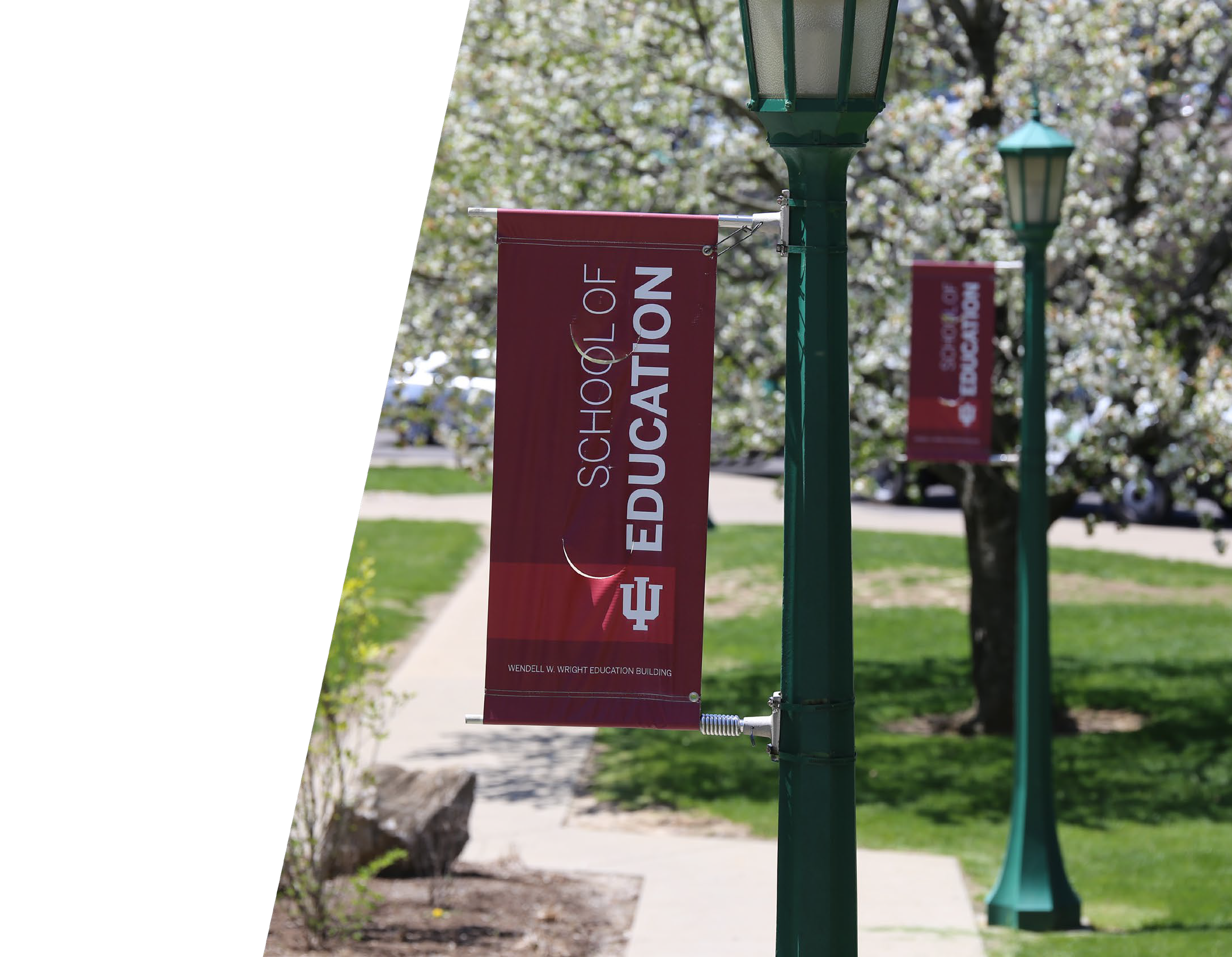 School of EducationFall Faculty MeetingFriday, November 1, 2019WelcomeJessica Lester, Faculty Policy Council ChairCounseling and Educational PsychologyJoel Wong, ChairProgramsCounseling/Counseling PsychologyHuman DevelopmentInquiry MethodologyLearning SciencesSchool PsychologyCEP’s DistinctivenessMission of the IUB School of Education:Our mission is to improve teaching, learning, and human development in a global, diverse, rapidly changing, and increasingly technological society.CEP’s DistinctivenessLearning and Human Development ContextLearningTeachingHuman DevelopmentFamiliesCultureRaceMental HealthSchool environmentsMedia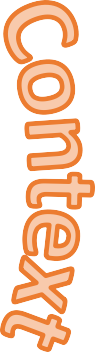 SCHOOL OF EDUCATIONCEP by the Numbers26 – number of full-time faculty members in CEP.2,344 – number of undergraduate credit hours in spring 2018.2,257 – number of graduate credit hours in spring 2018.8 – number of CEP faculty members who are editors or associate editors of peer-reviewed journals.$13,906,751 – total amount of external grant money obtained by CEP faculty members over the past 5 years.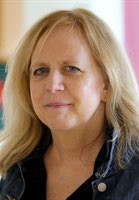 Lucinda CarspeckenLucinda Carspecken received an Honorable Mentionfrom AERA’s Qualitative Research Special Interest Group's Outstanding Book Award Committee for 2019.Joshua Danish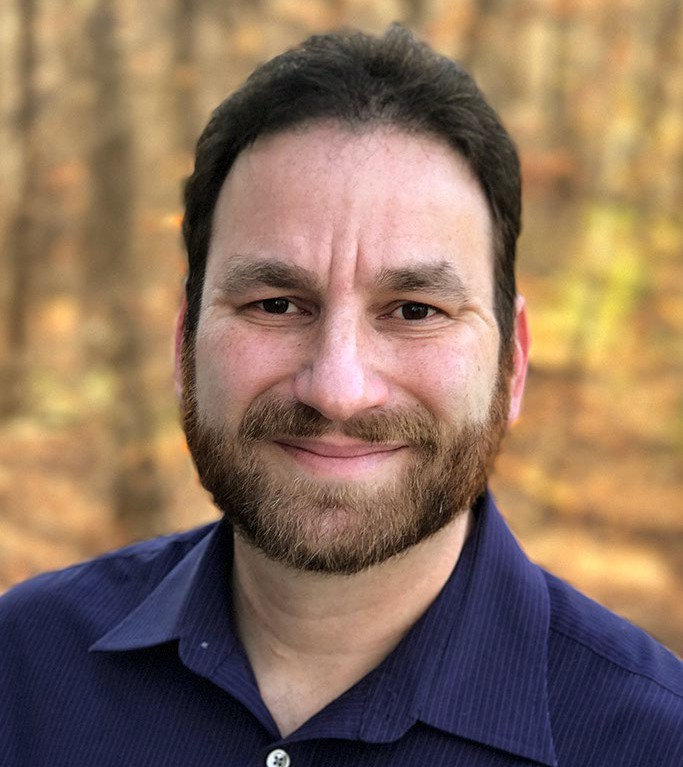 Joshua Danish and colleagues received a$1.25 million grant from the NSF to explore how elementary students can use embodiment as a way to create and systematically revise scientific models.Lynn Gilman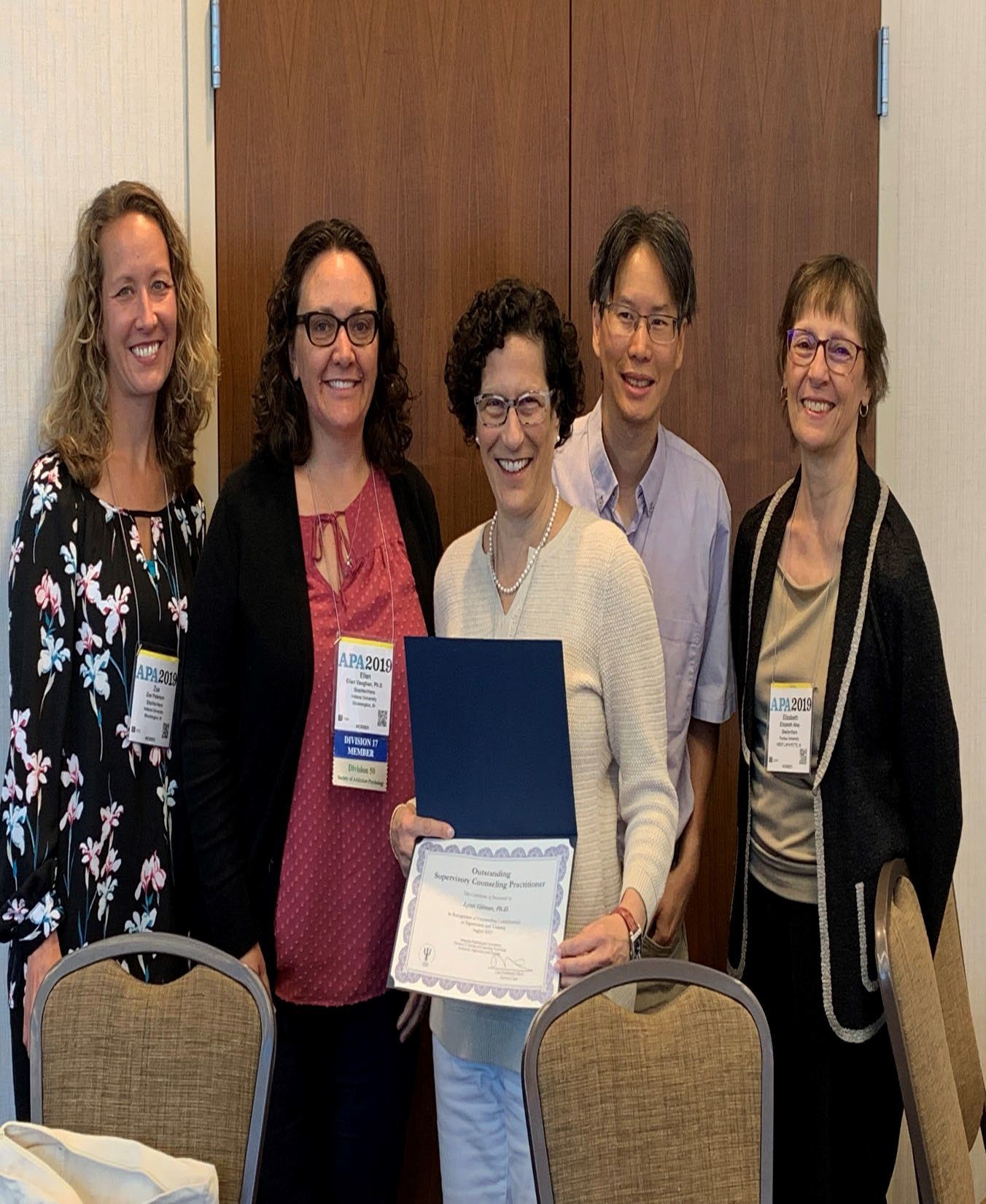 Lynn Gilman received the Outstanding Counseling Supervisor Award for 2019 from the Supervision & Training Section (STS) of the Society for Counseling Psychology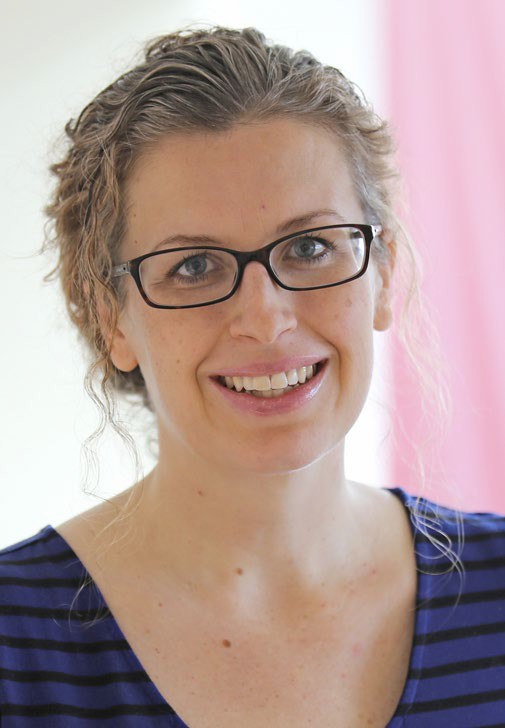 Jessica LesterJessica Lester had two books published in 2019 — one with Sage focused on applied conversation analysis for studying social interactions and the other with Springer focused on using naturally occurring data for health research.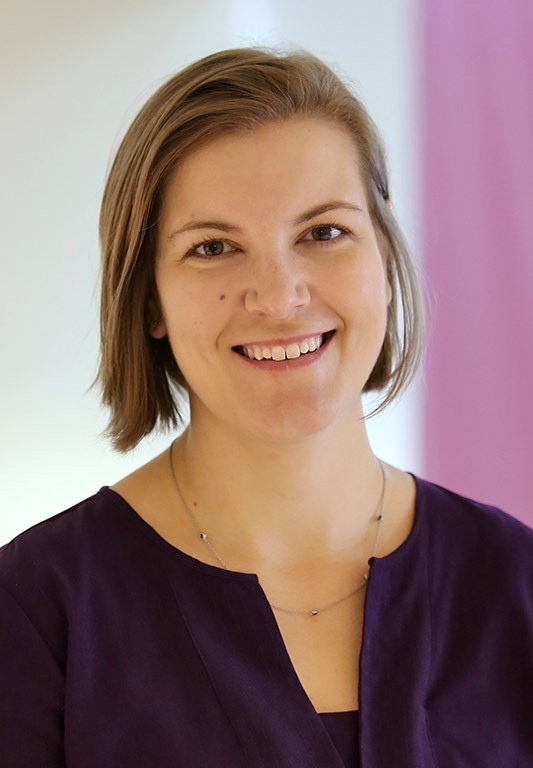 Heather OrmistonHeather Ormiston received a 5- year, $2.5 million Department of Education grant to develop a trauma-informed support framework within the Richland Bean Blossom Community School Corporation.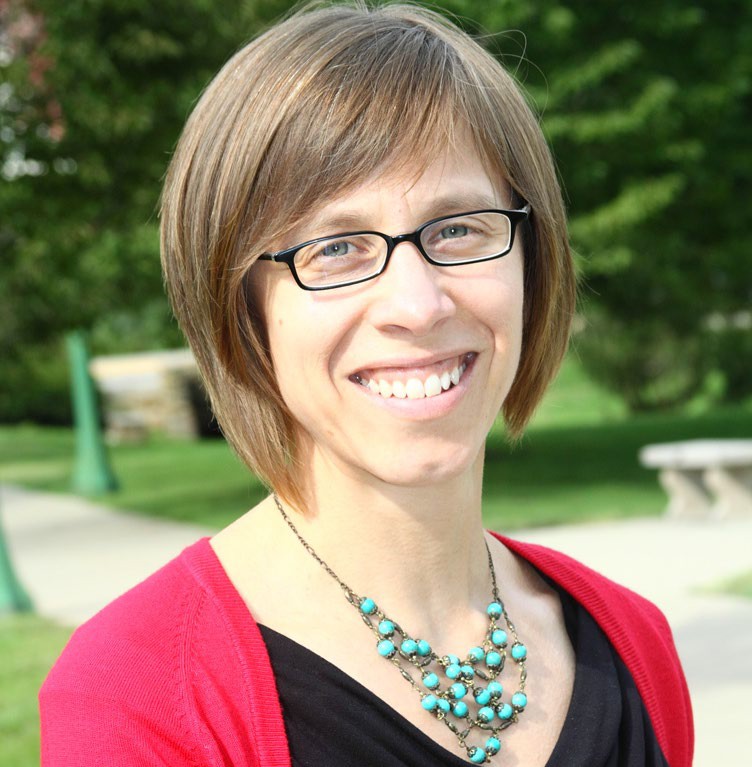 Leslie RutkowskiLeslie Rutkowski and David Rutkowski are co-authors of a World Bank-commissioned report on appropriately using internationaleducational achievement data.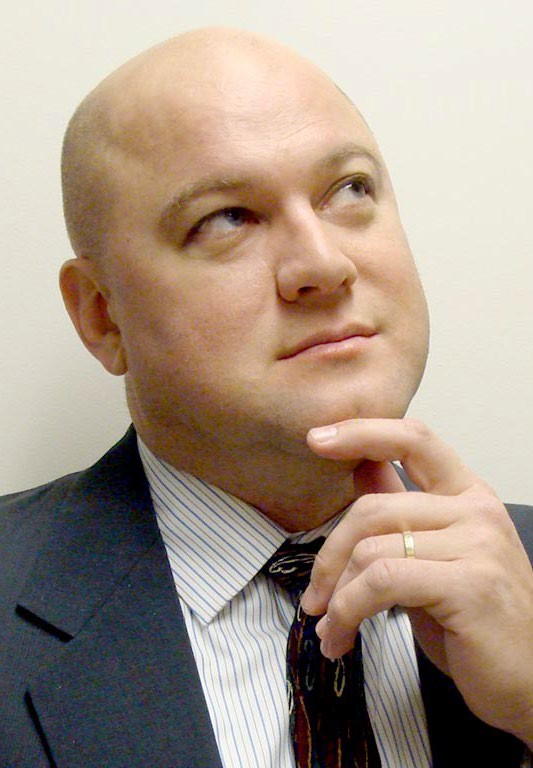 Jesse SteinfeldtJesse Steinfeldt became a Fellow of the American Psychological Association through two divisions -- Divisions 51 (Men and Masculinities) and 17 (Counseling Psychology).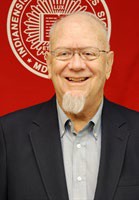 Rex StocktonRex Stockton received the IU Bicentennial Medal in recognition of distinguished and distinctive service in support of the mission of Indiana University on the occasion of his 50th year at IU.Dubravka Svetina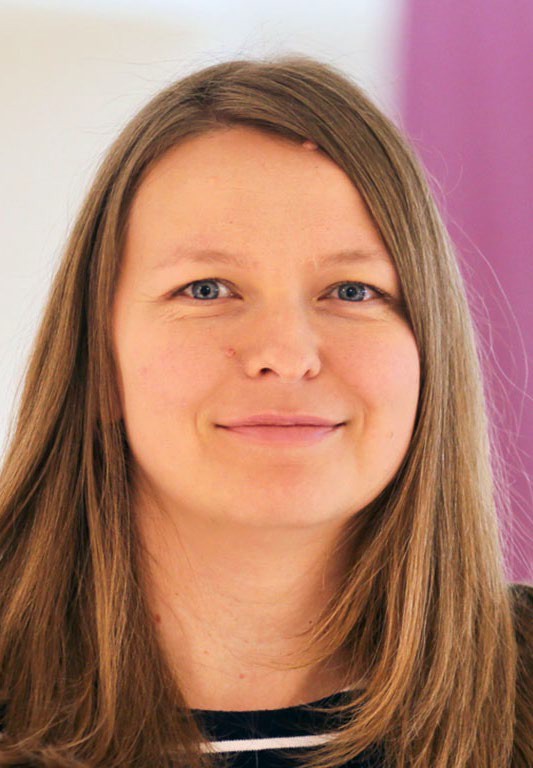 Dubravka Svetina was selected as the program chair of Division D (Measurement and Research Methodologies) in AERA; in this role, she organizes the division’s program for the AERA conference in 2020.Mary Waldron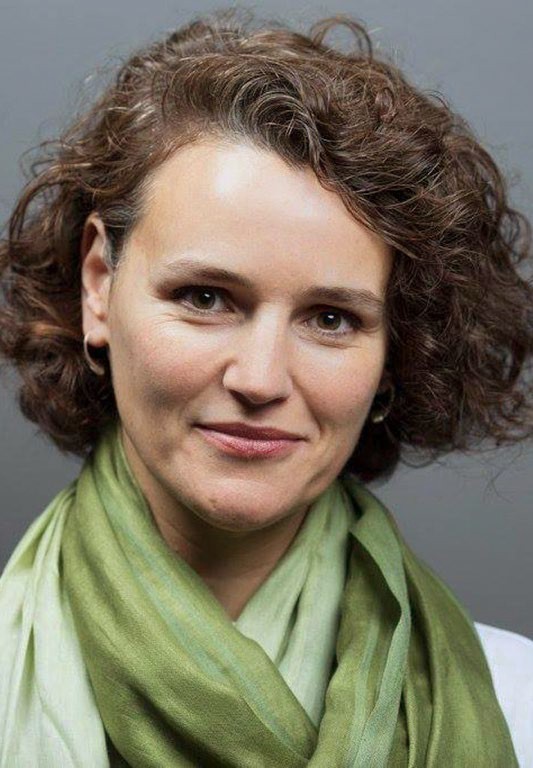 Mary Waldron was elected Chair of the IU (all-campus) Graduate Faculty Council (GFC), the representative body of the Graduate Faculty. The GFC provides instruction and guidance on all matters related to graduate education.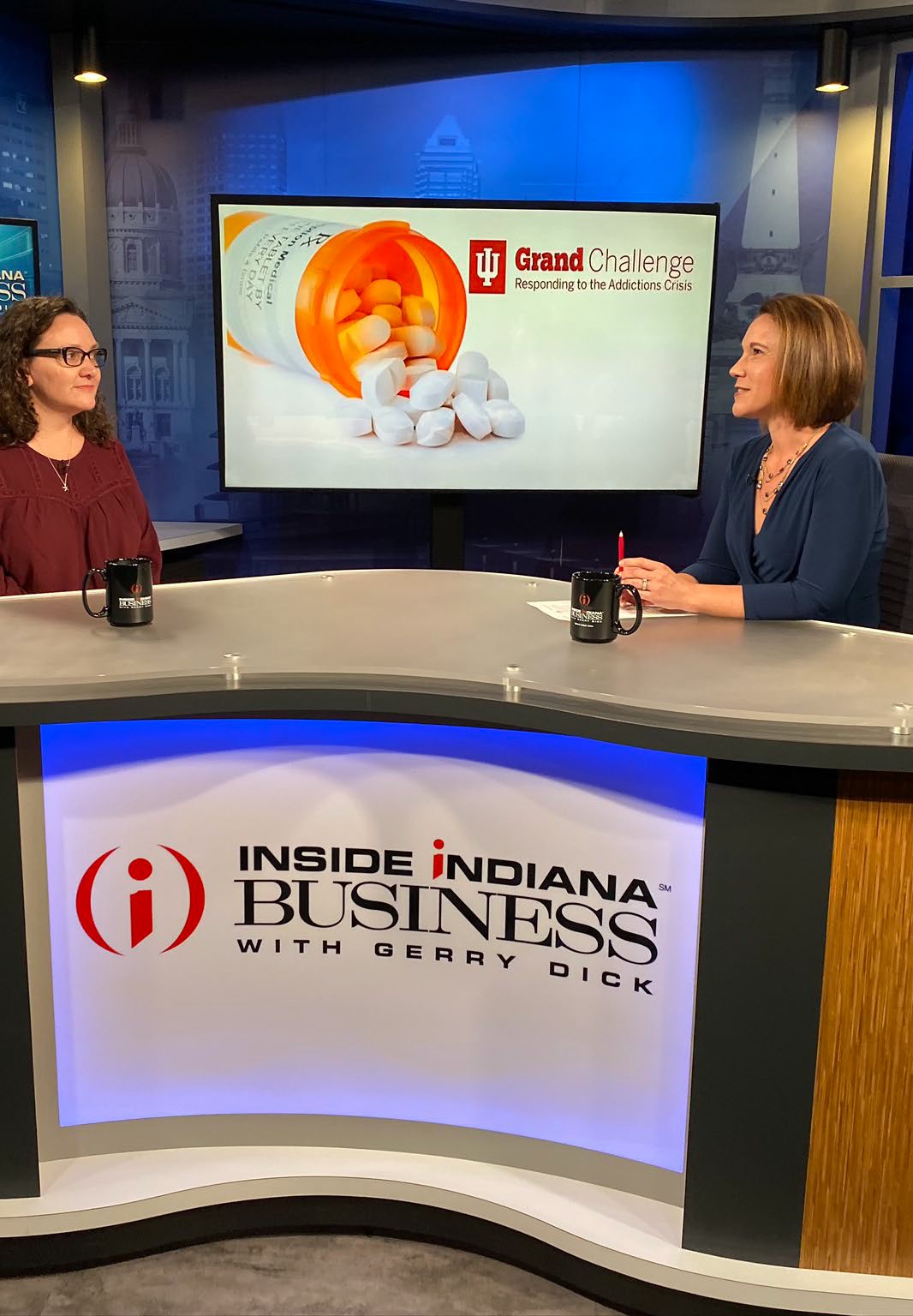 Ellen VaughanEllen Vaughan was on WFYI and WISH-TV to discuss the 2- year anniversary of IU’s Responding to the Addictions Crisis Grand Challenge and the new Addictions Counseling track.CEP’s Challenges and NeedsNeed for greater racial diversity in our facultyOut of 26 faculty members, only 4 are faculty of color (no African Americans). We need more racially diverse faculty members, especially African Americans.Future DirectionsNew undergraduate major in Counseling and Student Services (CASS).New online graduate certificate in qualitative research.Proposal for a Social Justice in Education conference organized by the School Psychology Program.Proposal for a new master’s degree in Learning Analytics (interdisciplinary collaboration with Informatics, IST, and CEP).Curriculum and InstructionJeff Anderson, ChairCurriculum & InstructionWe provide the majority of curricular experiences for School of Education’s teacher candidates.Our graduates are working in private, public, and charter schools, as well as daycare centers, after-school programs, colleges and universities (domestic and abroad), online programs, museums, community agencies and centers, and in a host of professional settings.Our faculty combine a deep commitment to quality instruction with impressive scholarly activity and impact on policy and practice throughout Indiana and across the globe.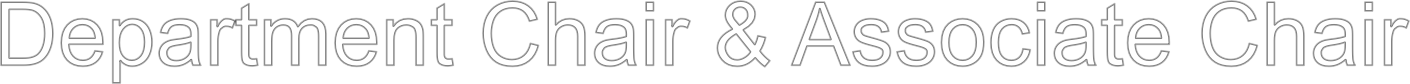 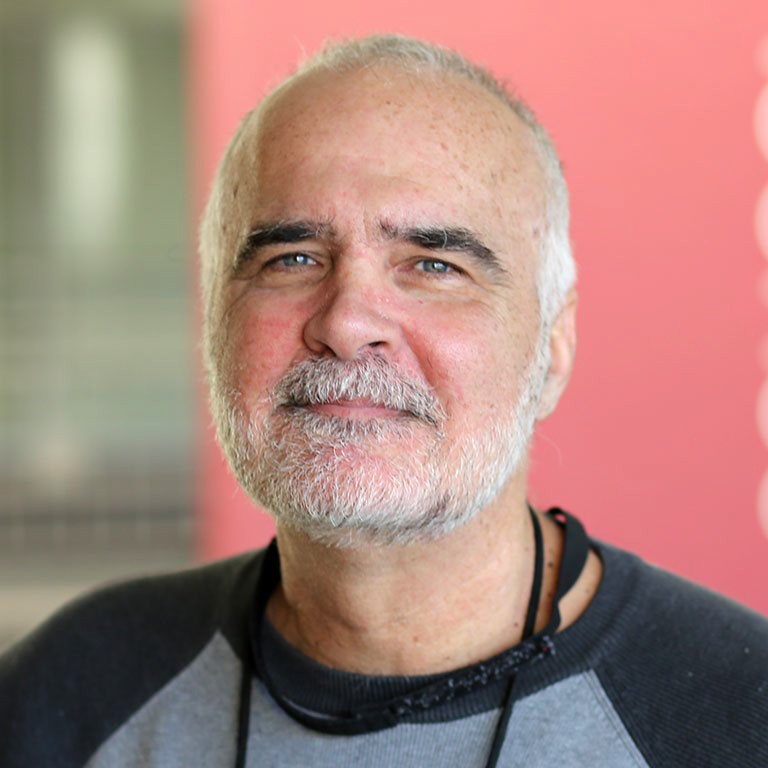 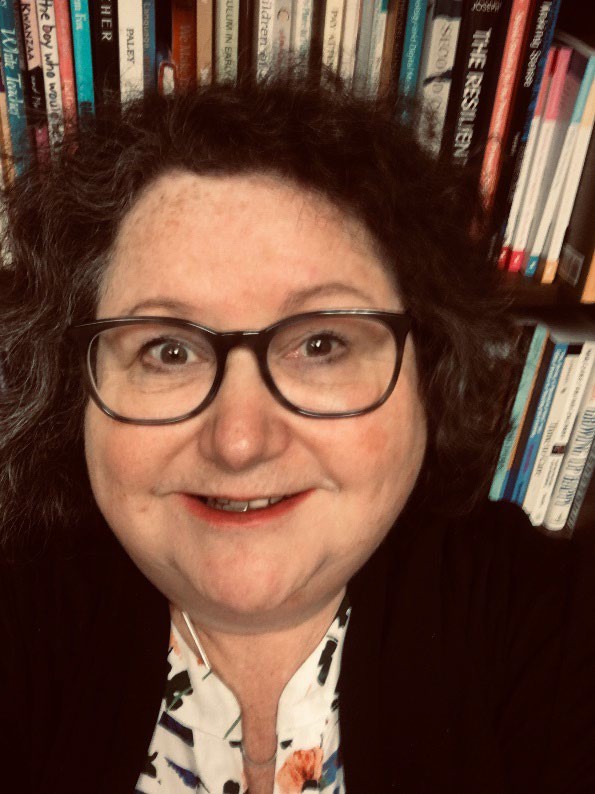 Jeff Anderson & Mary McMullenSCHOOL OF EDUCATION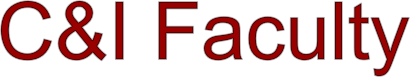 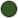 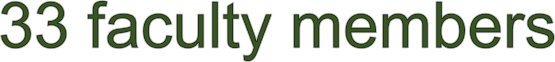 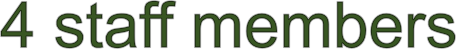 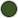 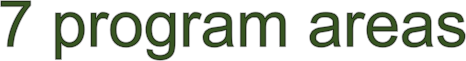 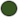 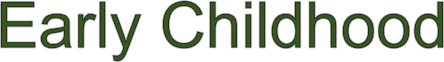 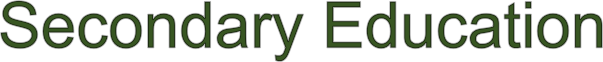 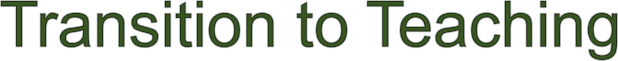 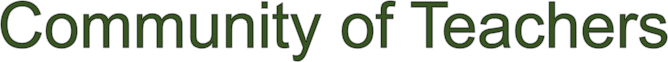 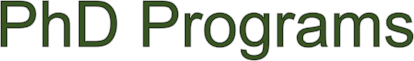 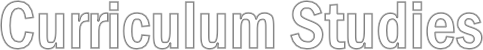 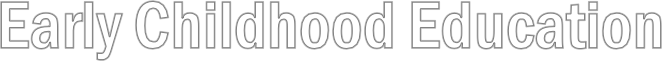 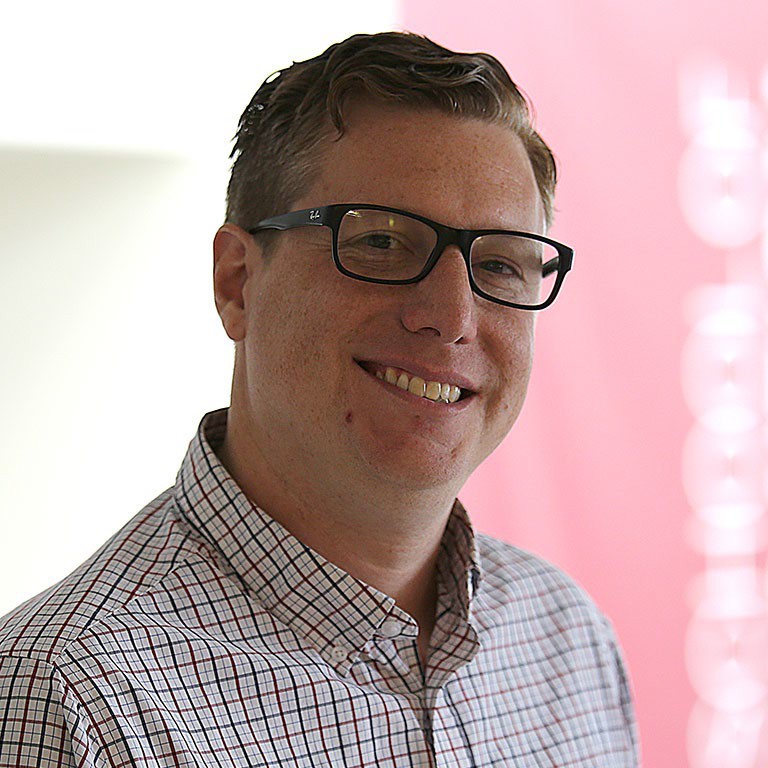 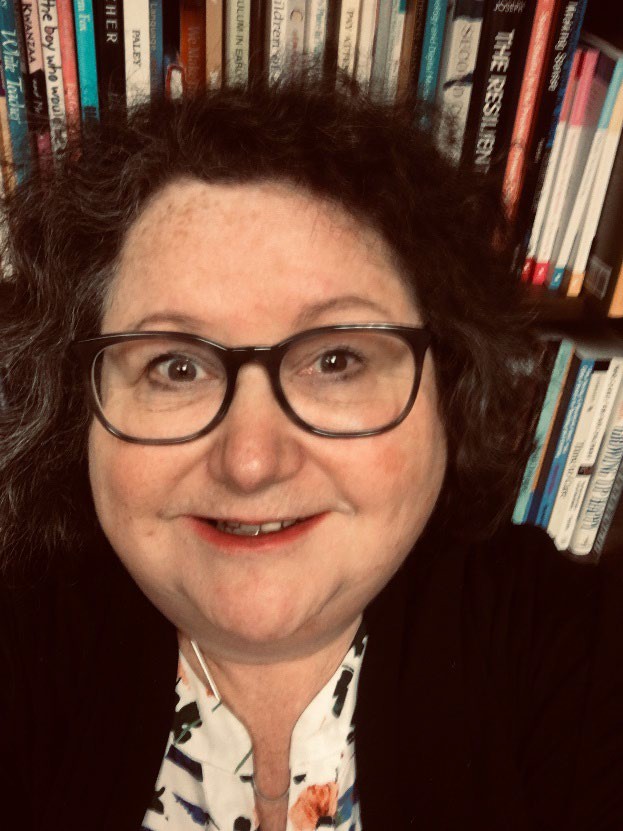 Dan Castner	Mary McMullen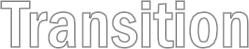 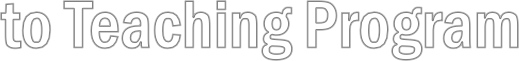 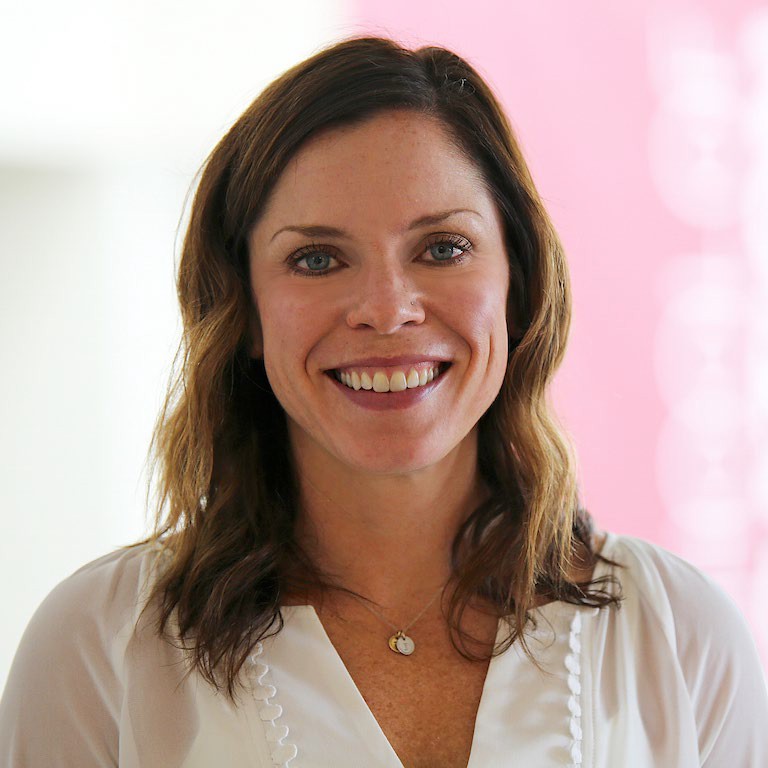 Aly ElfreichA Community of Teachers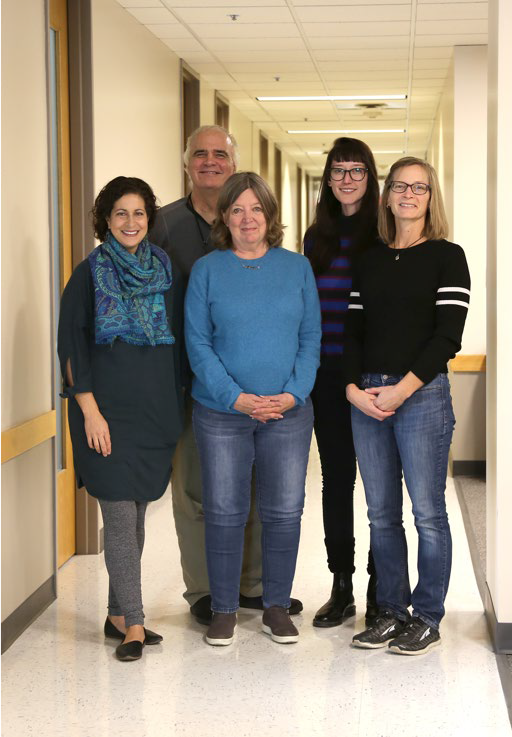 Created more than 25 years ago to offer a program based on democratic principlesCore mentorshipStudent-oriented seminar pedagogy coursesPerformance- and field-based teaching portfolioUndergraduate and graduate options, as well as face-to-face and distance formatsOur faculty and students are active.News from the C&I Department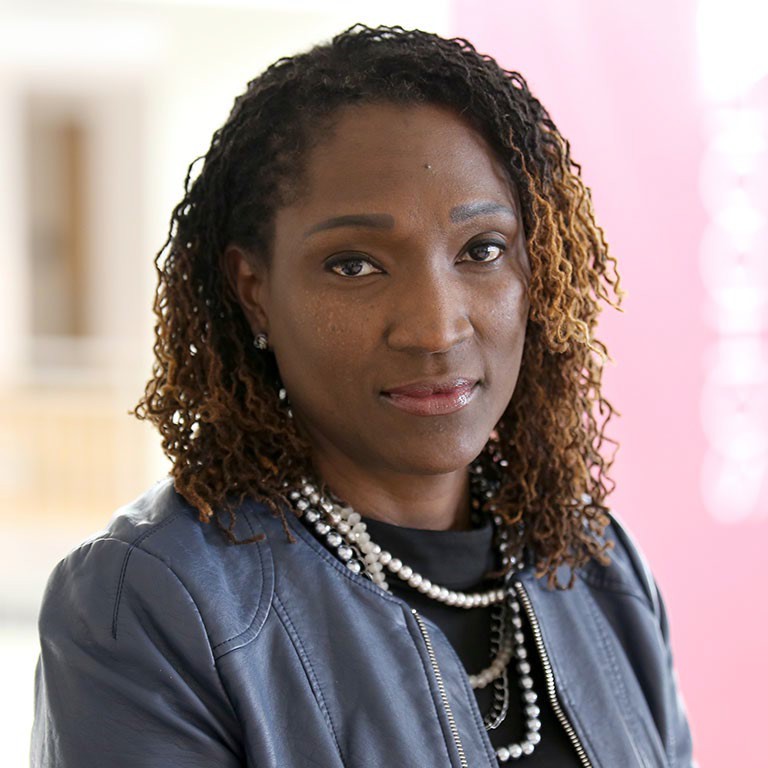 Dionne Cross Francis was awarded a grant to investigate the experiences of Ghanaian teachers within the context of mathematics curricular reform.News from the C&I Department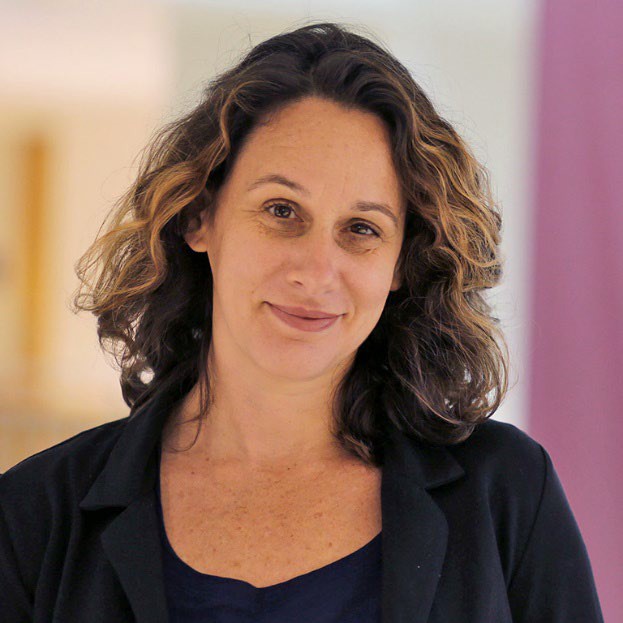 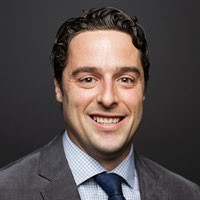 Sarah Hurwitz and Derek NordDerek Nord received state appropriation funding to study technology-based interventions for students with autism.Along with Sarah Hurwitz, this research team will study the implementation, utilization, and outcomes of a robot technology embedded in elementary school programs. This innovative new project will be conducted in public school districts across the state.News from the C&I Department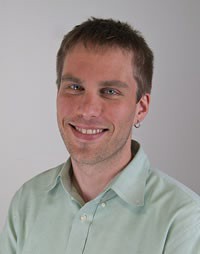 Erik Tillema, Associate Professor, Mathematics Education“Generalization Across Multiple Mathematical Areas: Studies of Classrooms and Teaching”Co-Principal Investigator National Science FoundationNews from the C&I Department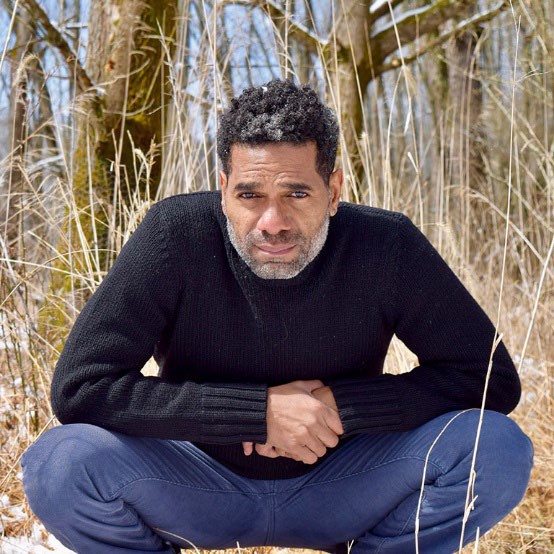 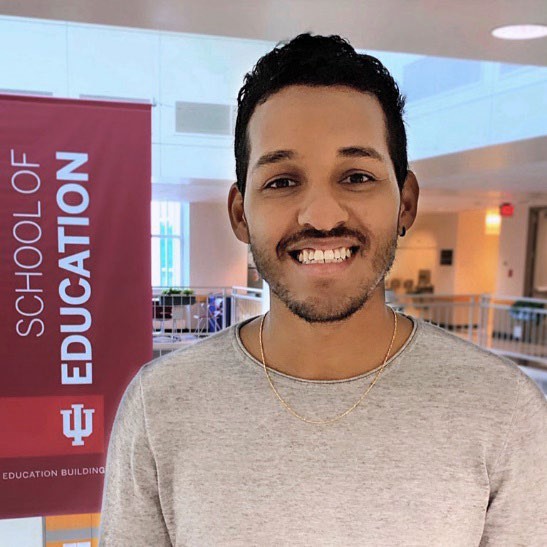 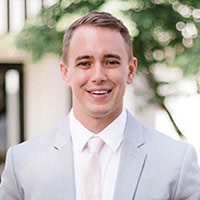 An arts-based research project by Javier Cardona Otero, a second-year Ph.D. student in Arts Education, has been awarded a Sustainability Research Development Grant from the Indiana University Office of Sustainability.Weverton Ataide Pinheiro, a Ph.D. student in Mathematics Education, has been awarded a research grant to study why graduate mathematics continues to be a male- dominated field.John Andresen, Ph.D. student in Special Education was appointed as the 2019/20 student intern to the Higher Education Consortium for Special Education (HECSE).News from the C&I Department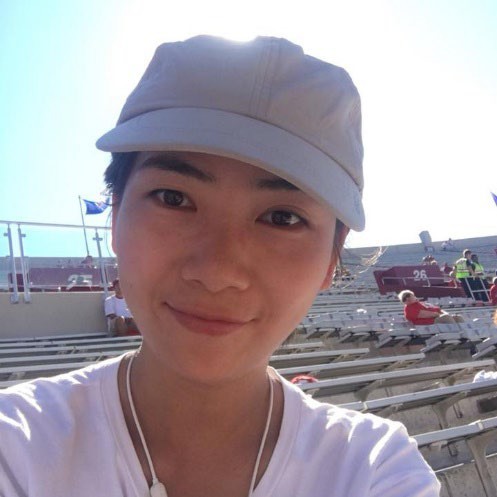 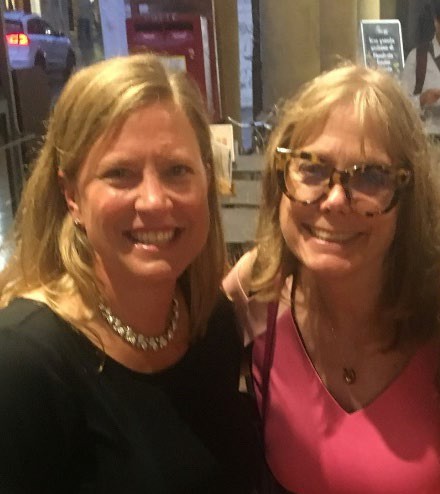 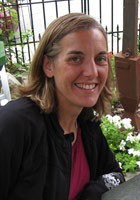 Qiu Zhong was awarded the 2019- 2020 P.E.O. International Peace Scholarship. Financial support to woman who are studying in the United States or Canada and who desire to return to their home countries to be advocates of education, especially for woman, towards the goal of world peace.Claire Cesljarev and Valarie Akerson (faculty) presented their work that was funded through the Kempf program at the European Science Education Research Association in Italy. Their current work comprises interviewing 100 Indiana fourth graders for their conceptions of scientific inquiry.Meredith Park Rogers received a Collaboration Fellowship Award from The Institute for Advanced Study (IAS). She is working with colleagues on a study of how beginning teachers’ plan for and teach in ways that provide opportunities for students’ to display their mathematical and scientific thinking.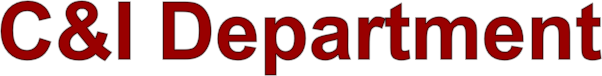 Courses offered (Undergraduate and Graduate)Fall: 120 coursesSpring: 100 coursesSummer: 50 courses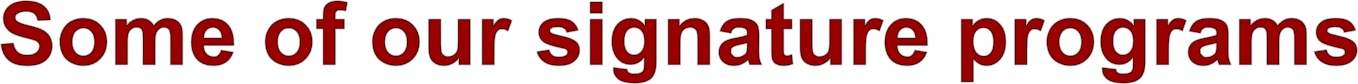 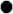 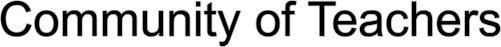 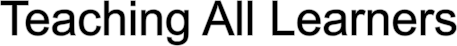 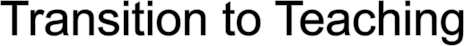 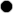 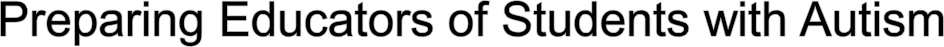 IU Saturday Art School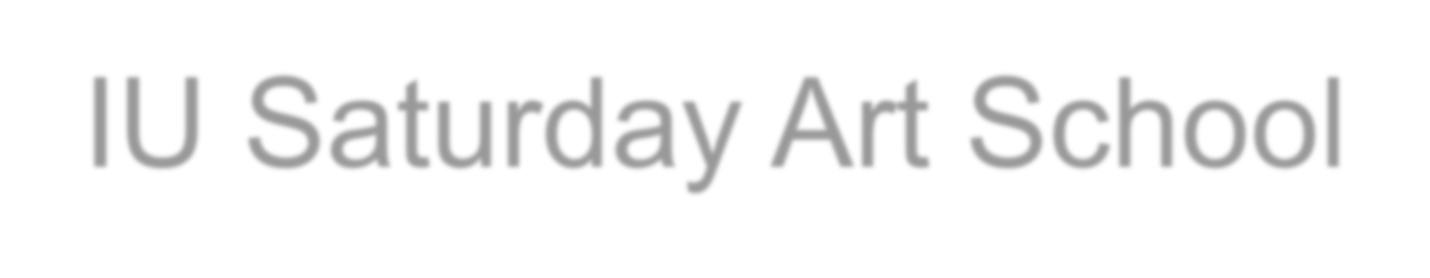 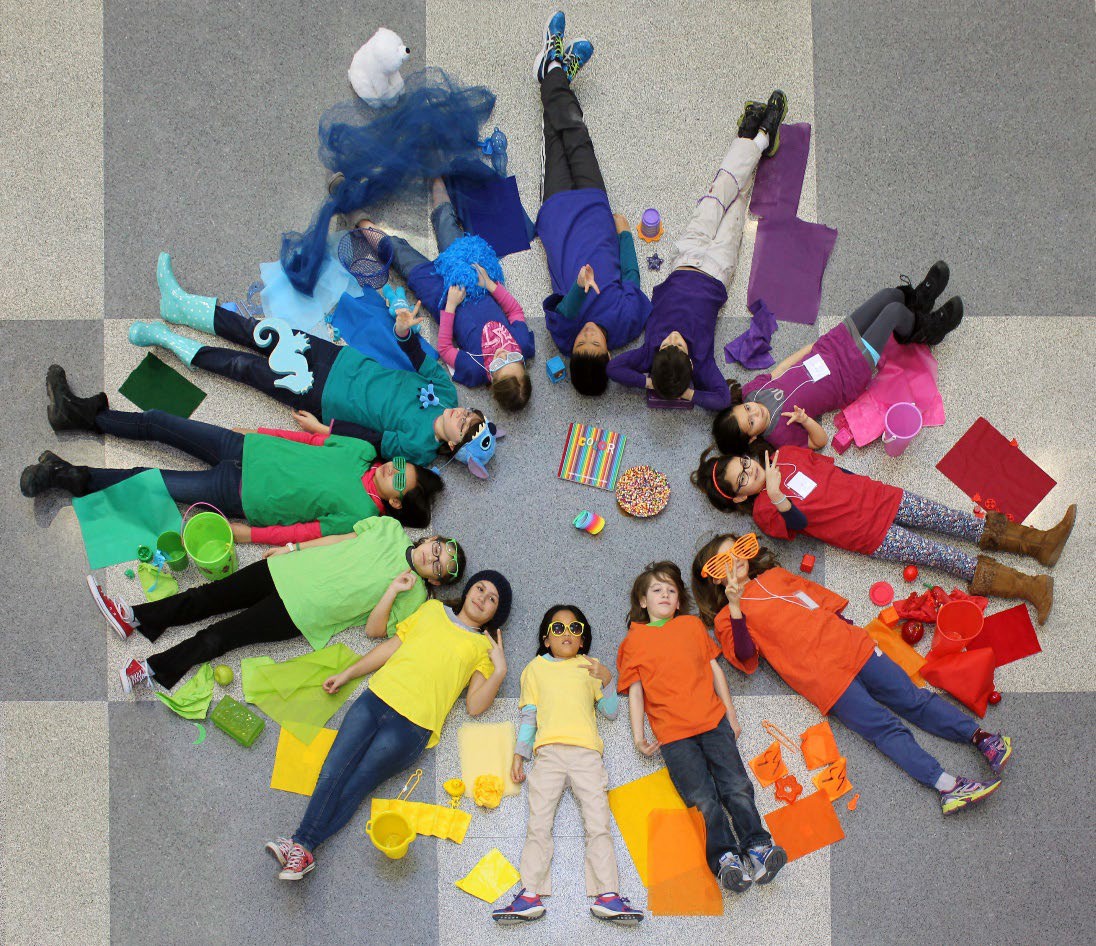 provides opportunities for children to experience visual arts instruction in supportive, small group settings with new themes each term.9/3/2019	C&I Department 2019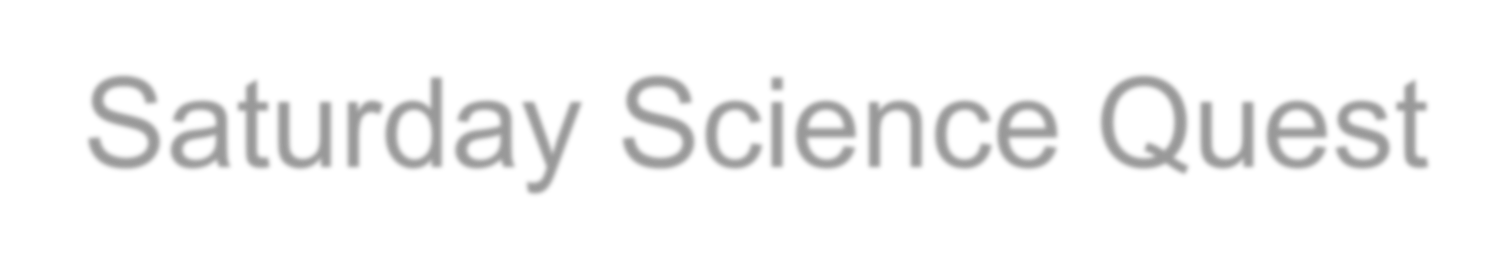 Provides K-8 children opportunities to formulate questions, conduct hands-on science experiments, and emulate scientists/engineers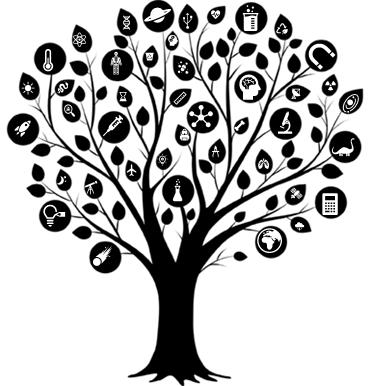 Serves as an authentic teaching experience for elementary education majors with science concentrations, including planning and teaching each weekNew Ventures and Opportunities…Innovation committeeCollaboration committeePartnershipsReimagining the PhDAI CertificateOnline MA programHybrid T2TNew Ventures and Opportunities…Enhanced field experiences for teacher candidatesDevelopment of additional online opportunitiesRealigning degree requirements to maximize course enrollmentEducational Leadership and Policy StudiesVic BordenDepartment OrganizationProgram CoordinatorsHESA – Gary PikeFoundations – Bradley LevinsonEducational Leadership – Chad LochmillerPolicy Studies – David Rutowkski and Christopher LubienskiDegrees OfferedGraduate Degrees offered in Educational Leadership and Policy StudiesHistory, Philosophy, and Policy StudiesHigher Education and Student AffairsPhD, Ed.D.Education LeadershipEd.D.PhD in HistoryPhD in PhilosophyPhD in Policy StudiesConcentration in International and Comparative EducationConcentration in Educational LeadershipConcentration in Higher EducationEducational Law ConcentrationIndividualized ConcentrationMaster's DegreesEducational Leadership (online)Higher Education and Student Affairs (HESA)History and Philosophy of EducationInternational and Comparative Education (ICE)New online ICECertificatesCertificate in Institutional ResearchGraduate and Undergraduate Certificate in Higher Education and Student AffairsCertificate in College PedagogyCertificate in Education LawRecently approved Certificate in Improvement ScienceHigher Education and Student Affairs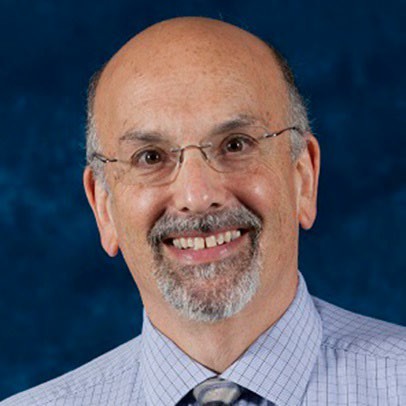 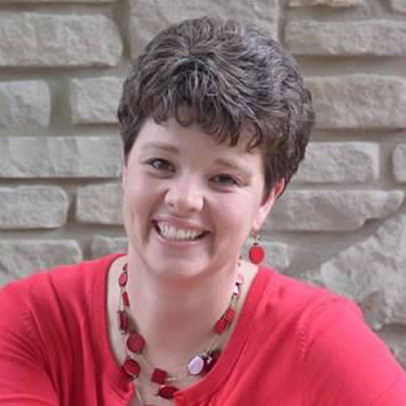 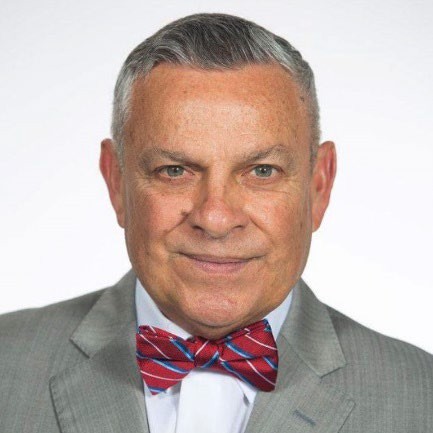 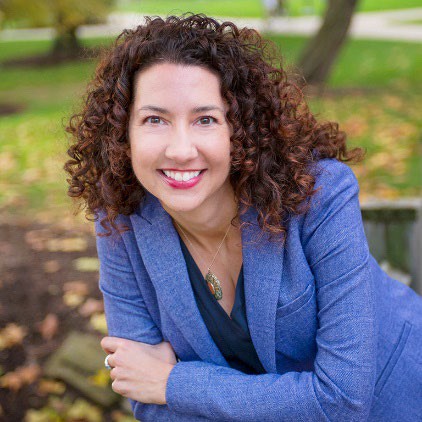 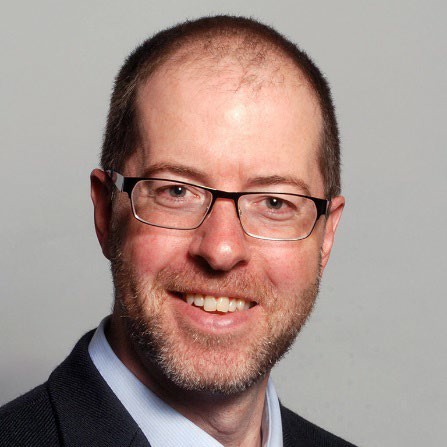 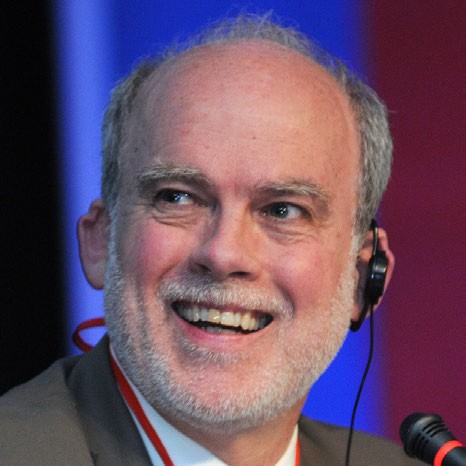 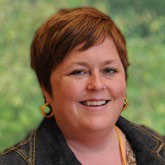 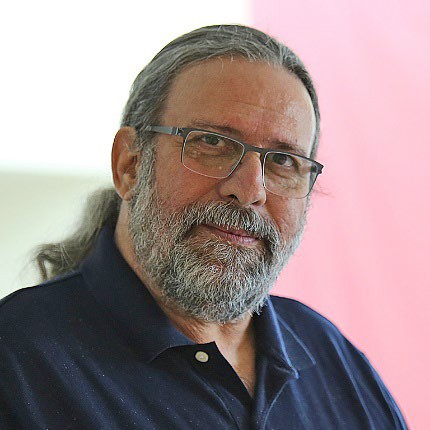 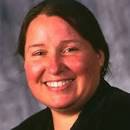 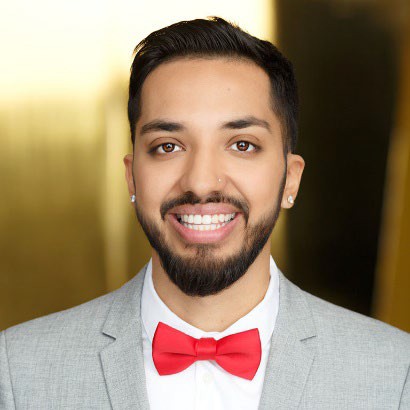 Educational Leadership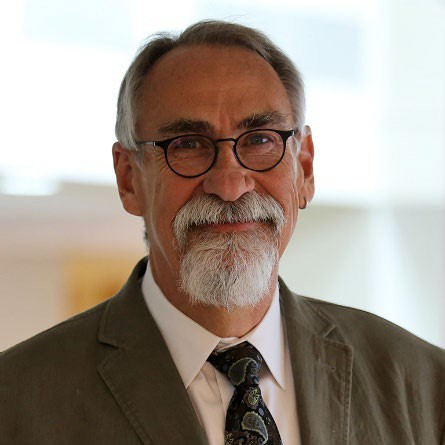 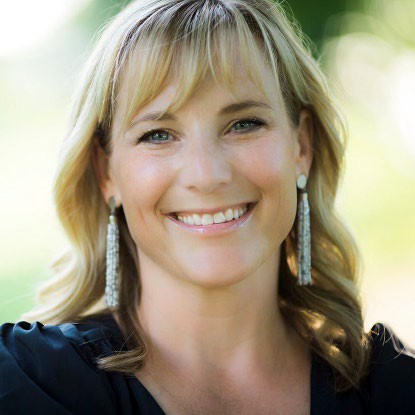 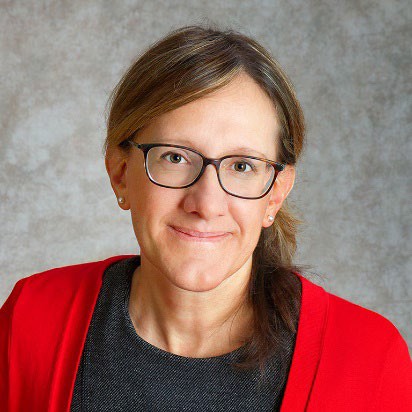 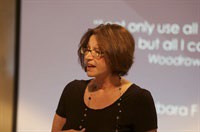 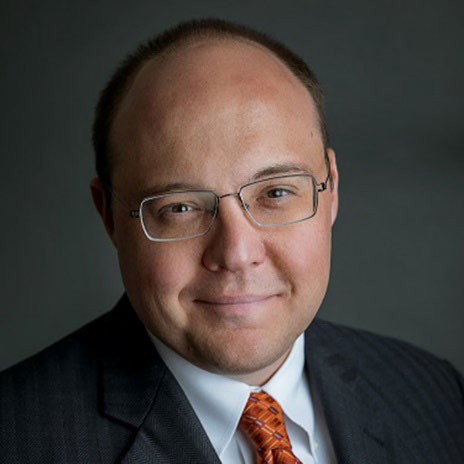 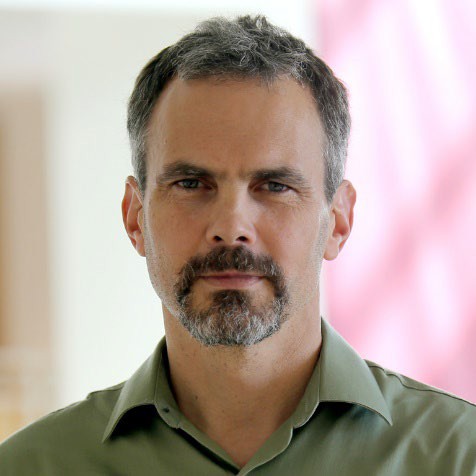 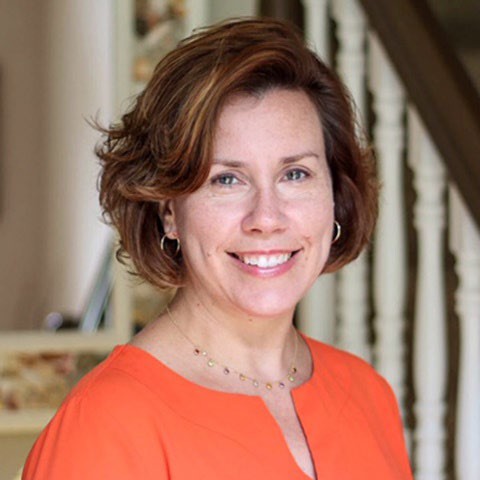 Foundations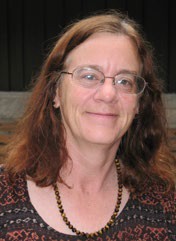 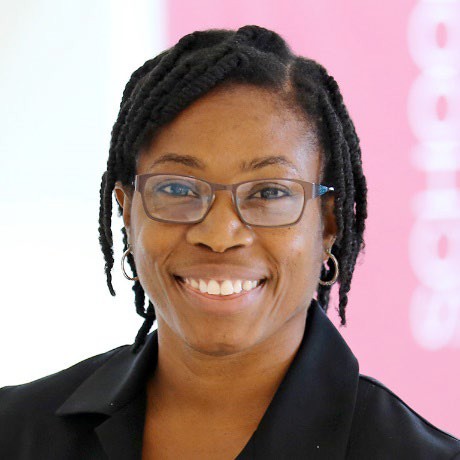 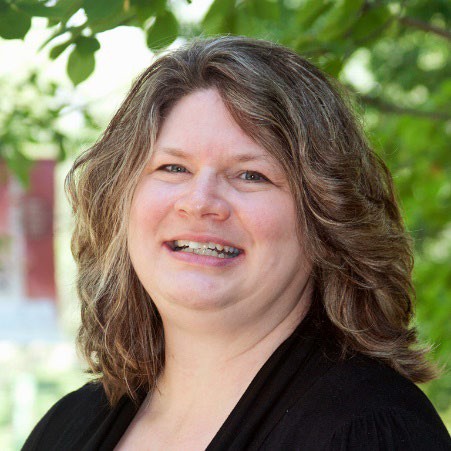 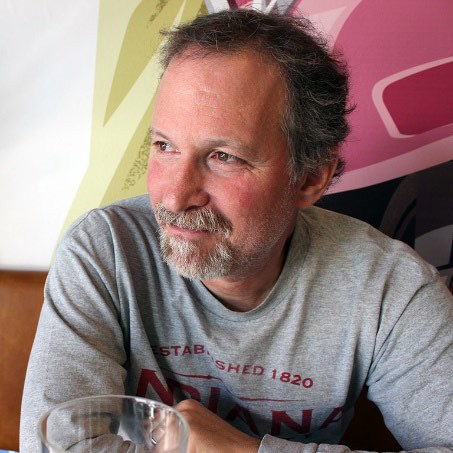 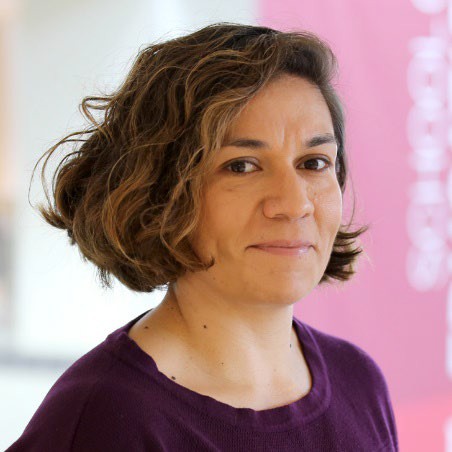 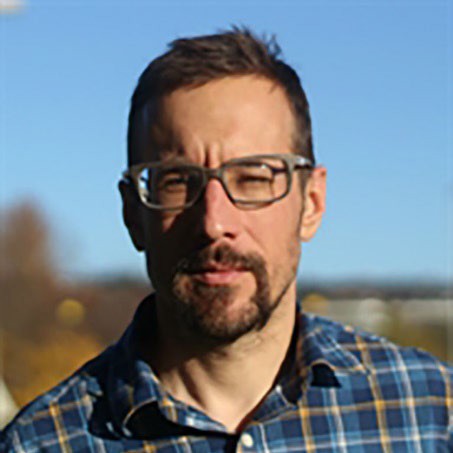 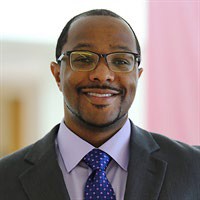 News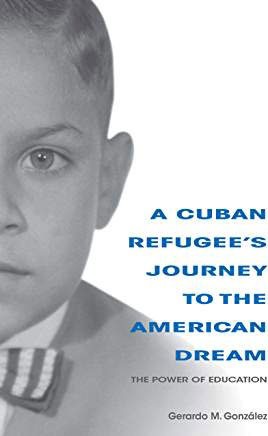 Gerardo Gonzalez is one of Amazon’s top 100 Best Sellers in Latino and Hispanic Biographies (54)Chris Lubienski’s research was tweeted by a presidential candidate and the Indiana State SuperintendentBullock: https://twitter.com/GovernorBullock/status/11678 37450573467648?s=20McCormick: https://twitter.com/suptdrmccormick/status/11 67606964693737474LeadershipThomas Nelson Laird was named the editor of Review of Higher Education. He is also the director of the Center for Postsecondary Research.Alex McCormick is the director of NSSELucy LePeau is the Associate Director for the National Institute for Transformation and EquityVictor Borden is the director of the Carnegie Classification of Institutions of Higher Education (a national project)LeadershipAndrea Walton is the IUB Campus Historian, working to bring IUB’s history to life for the BicentennialSylvia Martinez just completed a 4.5 year tenure as director of the Latino Studies ProgramMargaret (Peg) Sutton is the director of the Southeastern Asian Studies CenterDionne Danns is the Associate Vice Provost for Institutional DiversityInstructional Systems TechnologyKrista Glazewski, ChairWho is IST?We are a professional field composed of educators, instructional designers, developers, and researchersWe prepare individuals for the practice and research in the field to include designing and building tools, processes, and systems for use in various instructional settings to improve human learning and performanceWe inform local, state, and national adult education, programs, and literacyBy the numbers2 Graduate Programs(Instructional Systems Technology and Adult Education)5 Degree Programs10 Faculty250 Degree Seeking Students18 students in our undergraduate licensure programExamplesComputer Science education and outreach in K-12Problem-solving and educational gaming designs to support teacher orchestration in elementary and middle schoolSystematic, comprehensive review of all MOOC researchLearning in organizationsWomen in leadershipThe role of adult literacy in democratic participationStudio teaching: practice andscholarshipInstructional design in online environmentsWise practice videocase database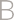 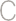 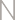 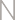 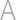 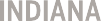 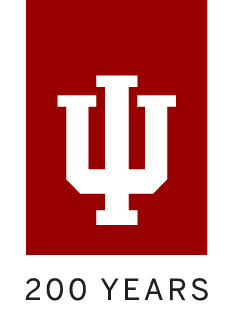 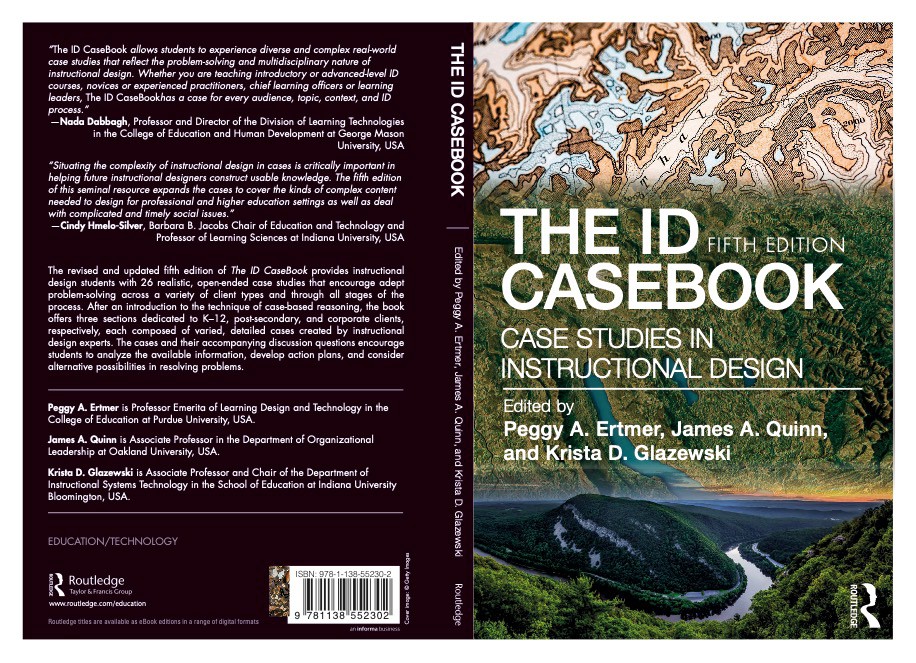 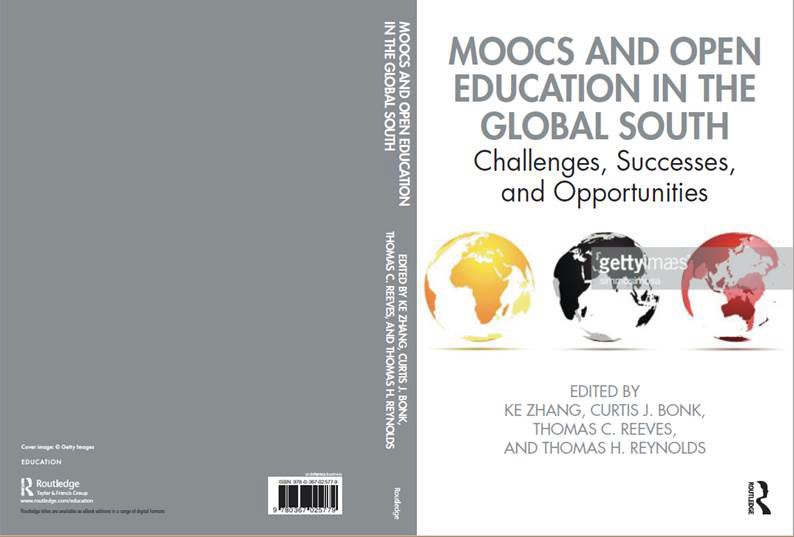 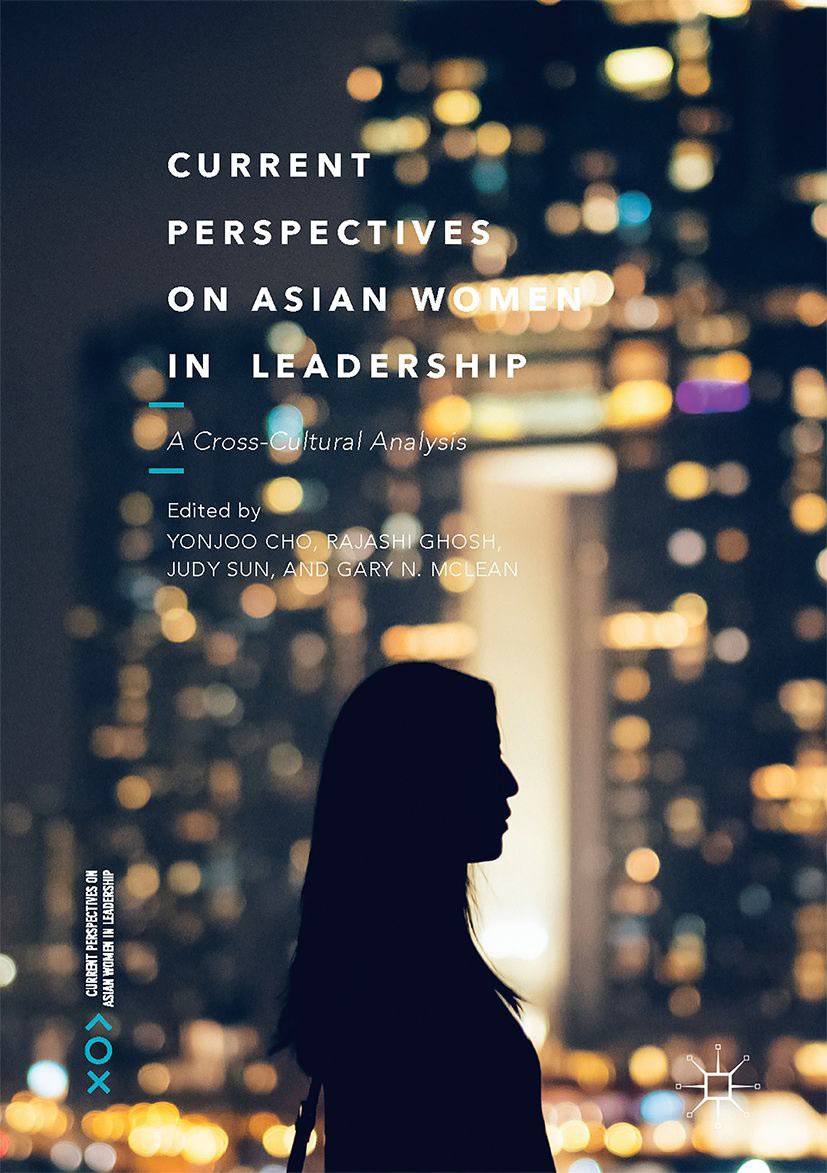 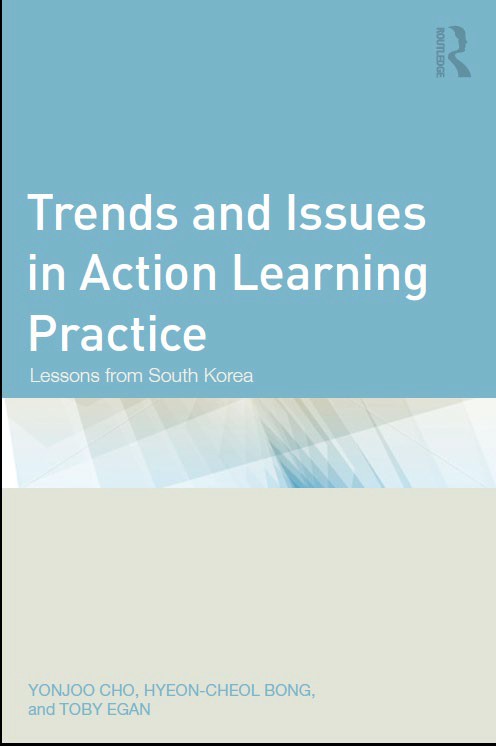 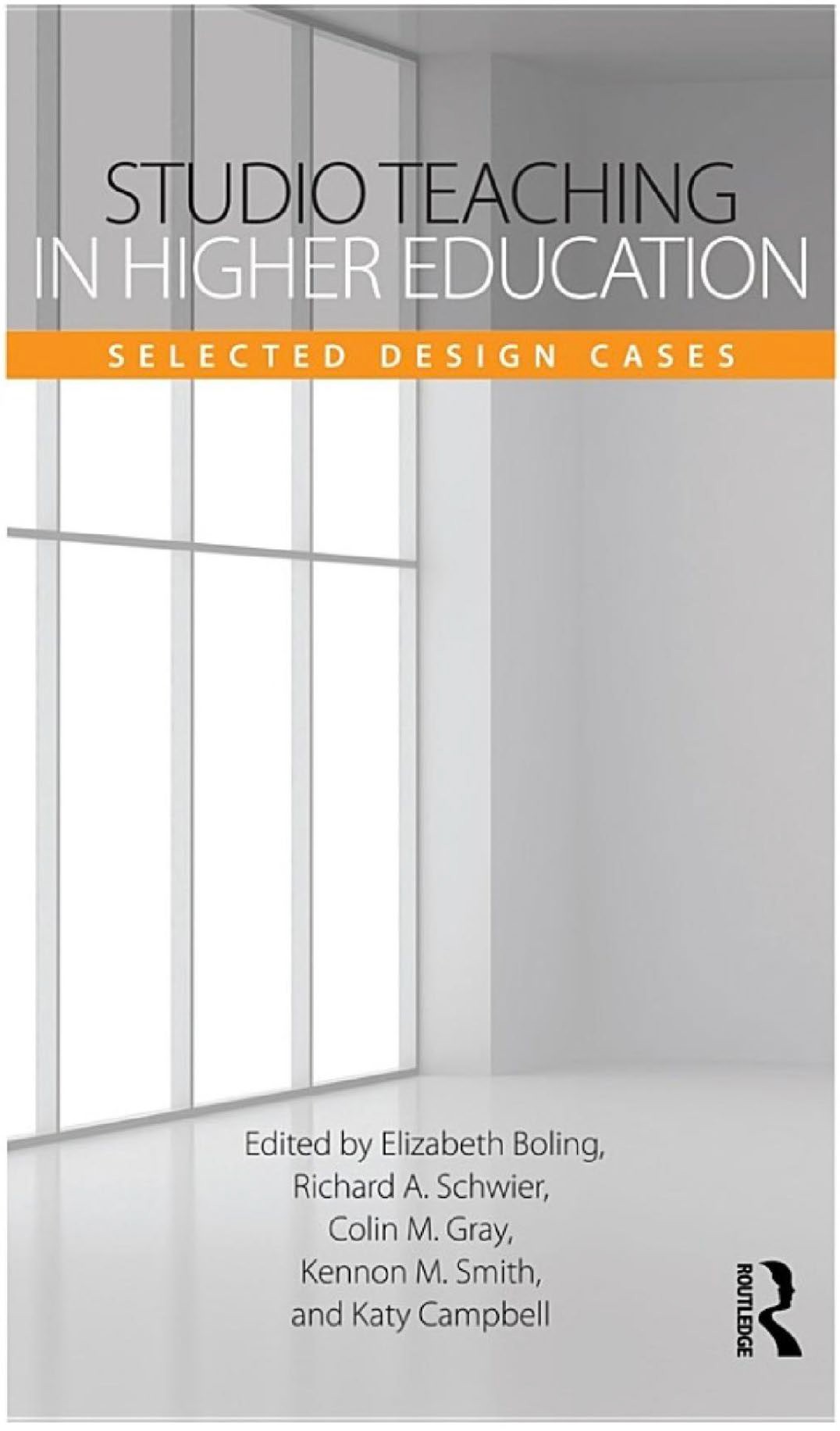 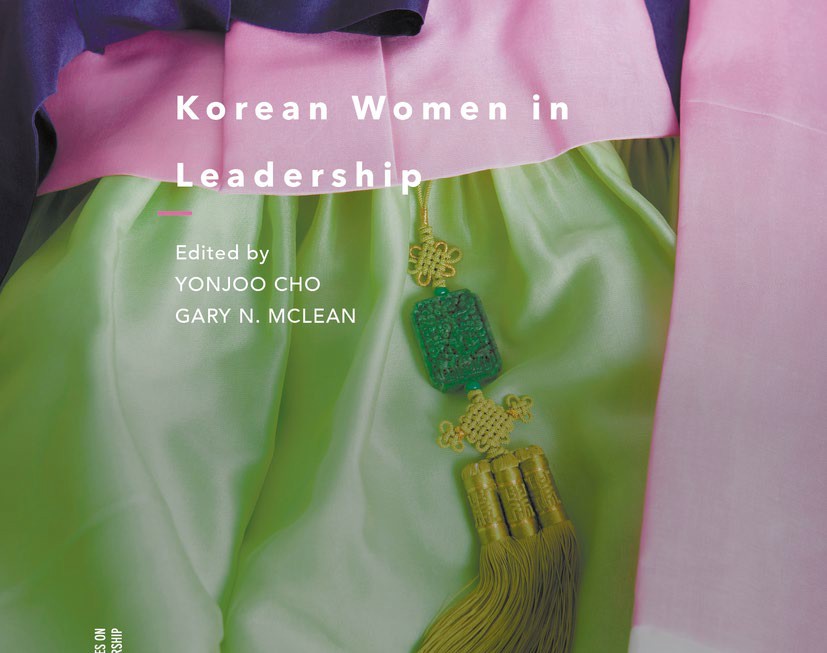 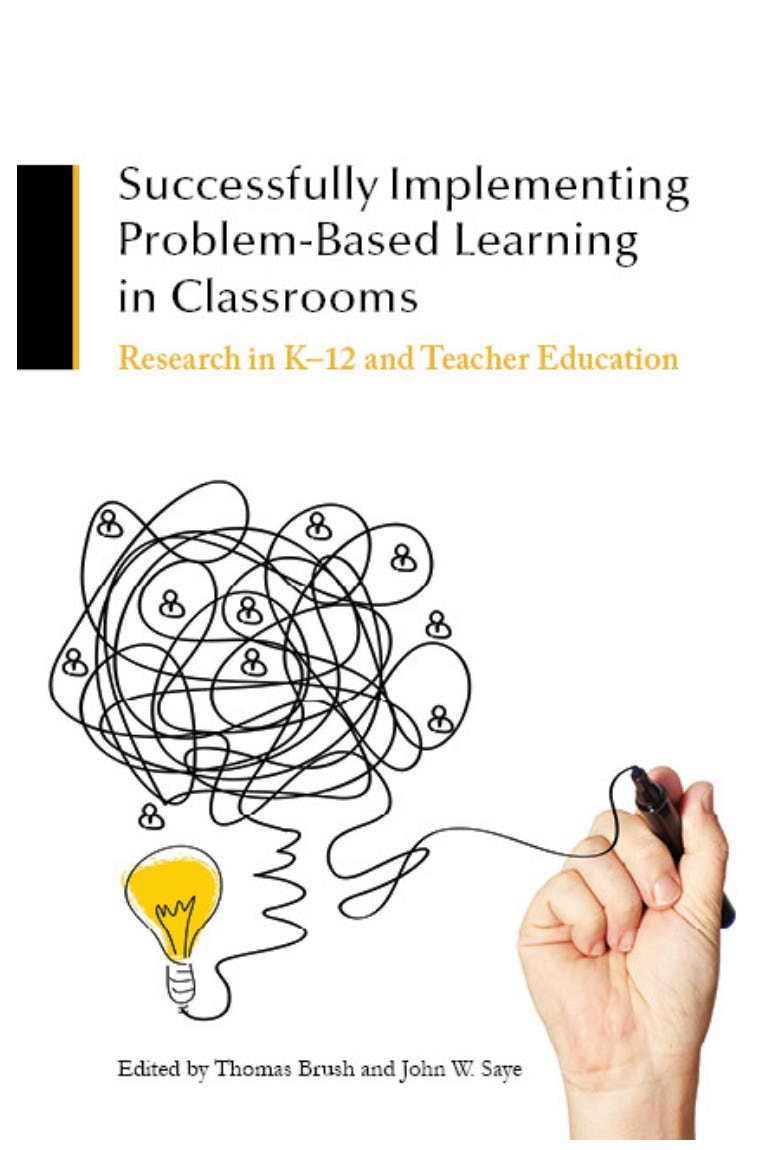 INDIANA UNIVERSITY BLOOMINGTONM.S.ED. ISTResidentialM.S.ED. Adult Ed OnlineEd.D. IST OnlineM.S.ED. IST OnlinePh.D. IST ResidentialOnline Ed.D. – Our Largest Program106 students60-credits above the master’s degreeFully online (3 residency requirements)Mid-career working professionals drawn from a wide range of professional career areas: military, publishing, health sciences, higher education, K12 and engineeringResidential Studio Masters Program: rigorous preparationRapid changes in technology, beliefs about learning, and organization structures are resulting in a growing demand for instructional designers and human performance technologists.The program provides a base of skill and knowledge, paired with a sustained experience in challenging design—for example, current capstone projects include:professional development in computer science for rural Indiana teacherssafety training for workers in small manufacturing plants in Chinaperformance support for caregivers assisting the elderly in Dehli, Indiaonline course structure for holistic self-care of gastro-intestinal diseasesFull cycle of design from problem framing through production and testing.INDIANA UNIVERSITY BLOOMINGTONProblem Solving, Computing, and Gaming in Elementary and Middle School GradesRecent Funding from the National Science Foundation across 3 faculty in IST and in collaboration with CEP facultyPrimaryAI ($670,000)Big Data From Small Groups ($974,000)Intelligent Augemented Cognitive Assistants ($1.5 million)Support complex problem solving, computing, and computer science education in game-based learning environmentsSupport teacher classroom orchestrationInvolve extensive outreach to elementary and middle school across southern Indiana.Computer Science Ed OutreachTrained over 300 IN K-8 teachers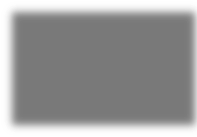 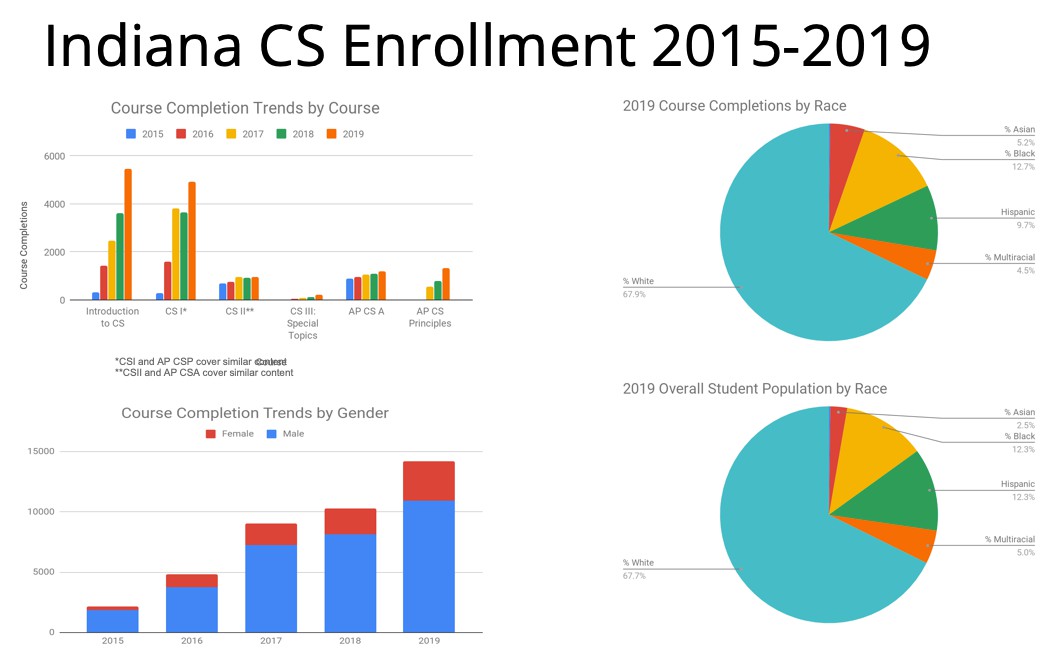 Worked with 23 districts to create and establish CS planCollaborated with MCCSC to co-design surveys and CS+STEM planLandscape report (2017 & 2019 – in progress)Collaborated with IN DOE, NexTech, Code on CS courses, policies, and strategic plansGoogle Grant 2018 – MCCSC PBL CS2018 - Trained and implemented 6th grade CS pilot (300 students, 4 teachers)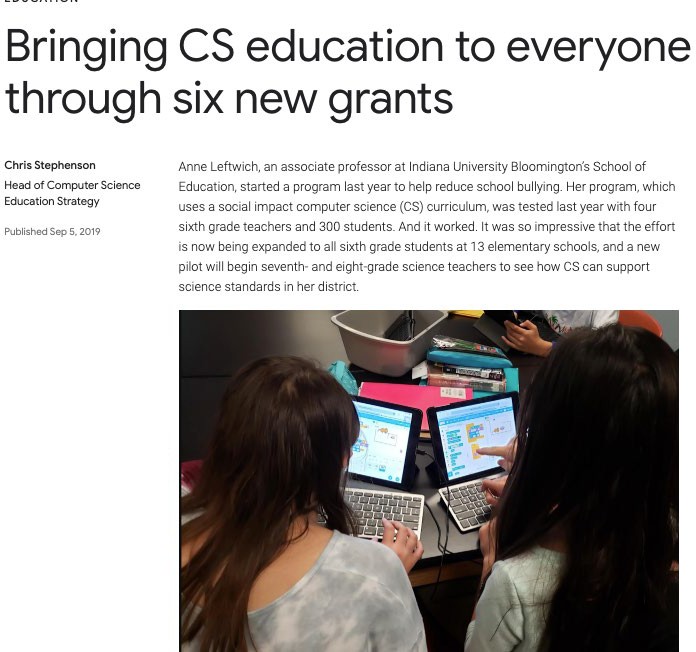 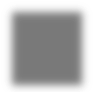 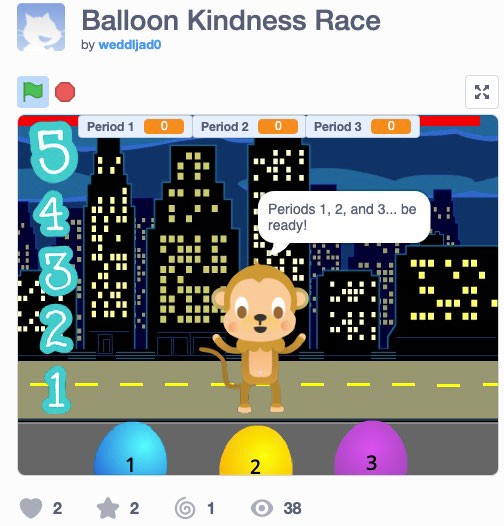 2019 - Fully implementation (all 13 elementary schools)2019 – Trained and pilot 7th grade CS (4 science teachers)Google Grant #2National Preservice CS LandscapeProvided input on Code.org’s Micro- credentialing Report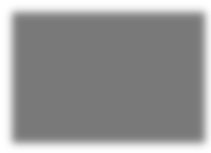 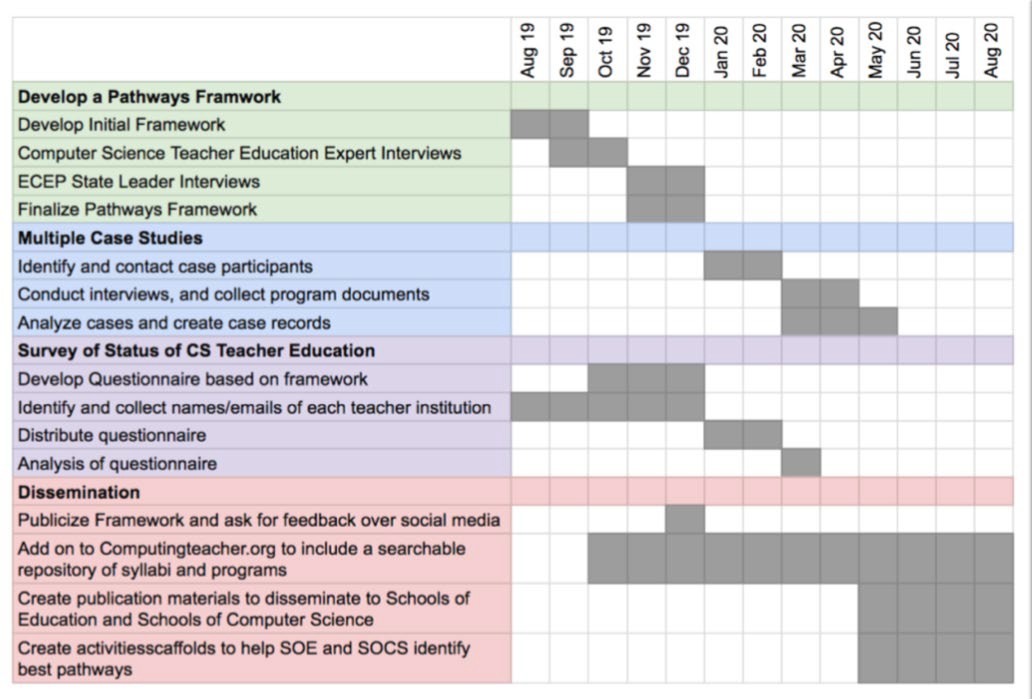 Contributed to NSF’s funded CSforALL Priming the Computer Science Pump ReportNational case study and survey of the current status of CS preservice teacher programsComputer Education License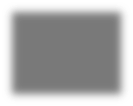 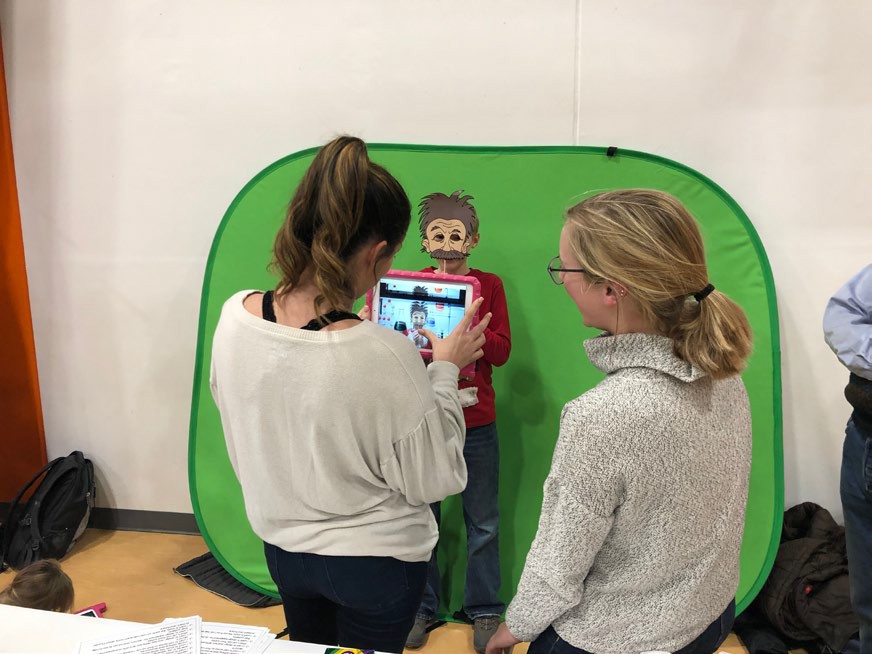 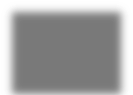 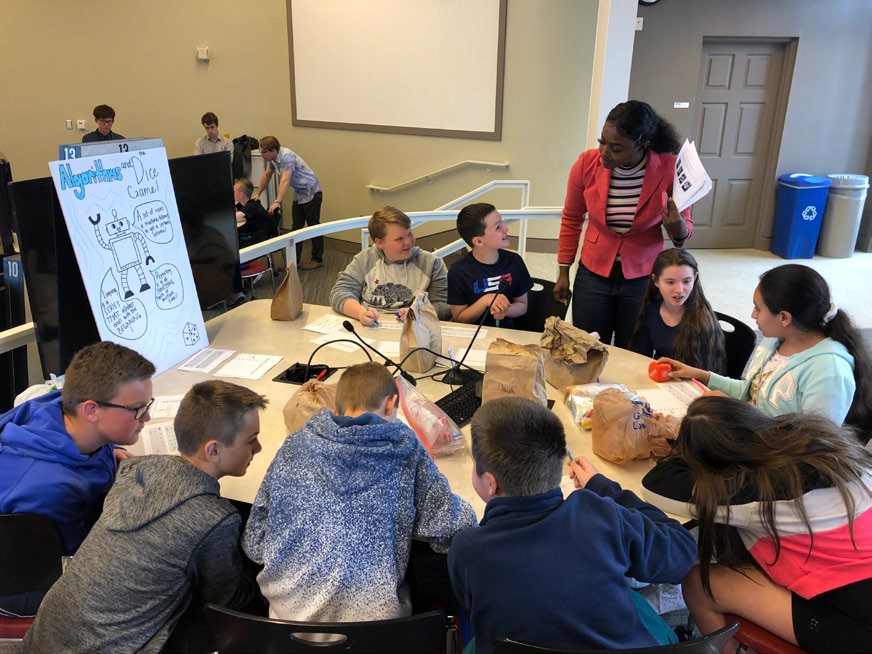 4-10 graduates per year (elementary and secondary)Google recognized this as one of the largest programs in the nationField experiences in every class, assisting in local classroomsTwo articles published (2017 & 2018) based on our curriculum in peer reviewed journalsRecognition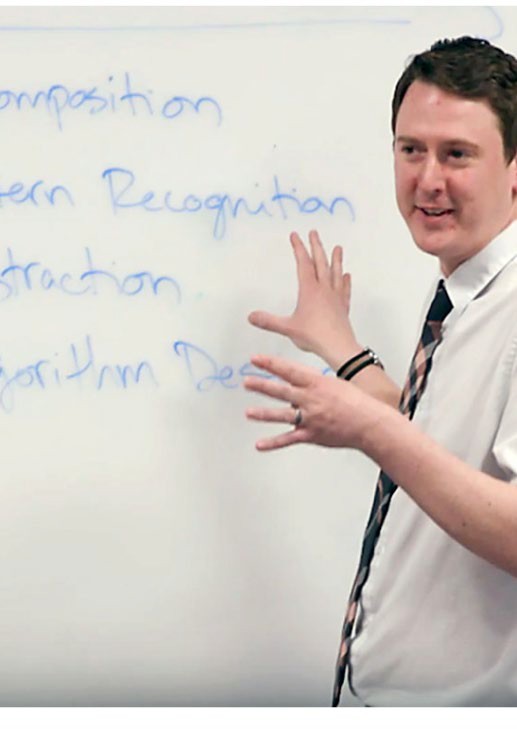 Mike KarlinIST Doctoral StudentIndiana UniversityLieber Memorial Teaching Associate Award (2019)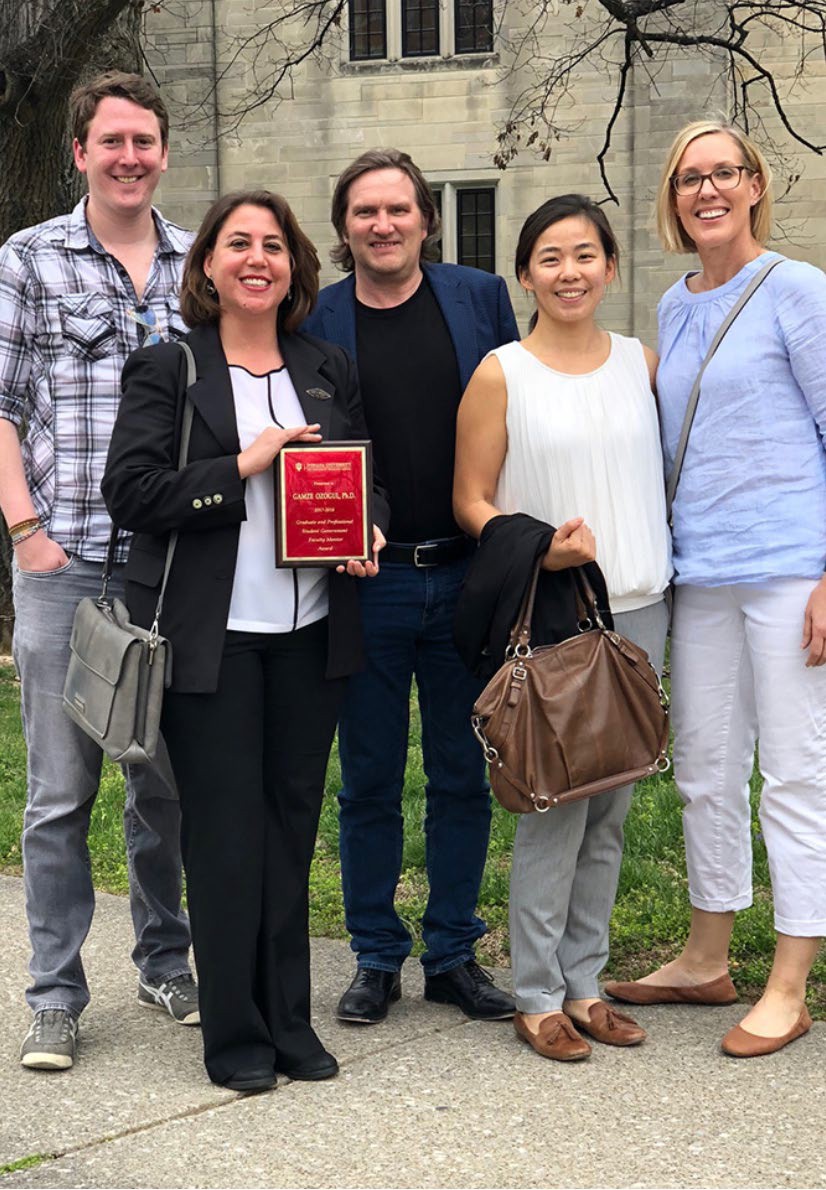 RecognitionGamze OzogulAssociate Professor of ISTIU Graduate School and IU Graduate and Professional Student Government (IUGPSG)_2018Outstanding Faculty Mentor Award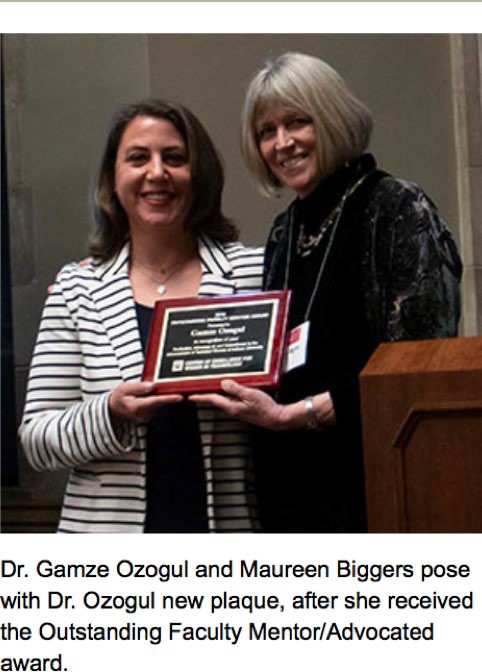 RecognitionGamze OzogulAssociate Professor of ISTIU Center of Excellence for Women in Technology Award_2019Outstanding Faculty Mentor AwardRecognition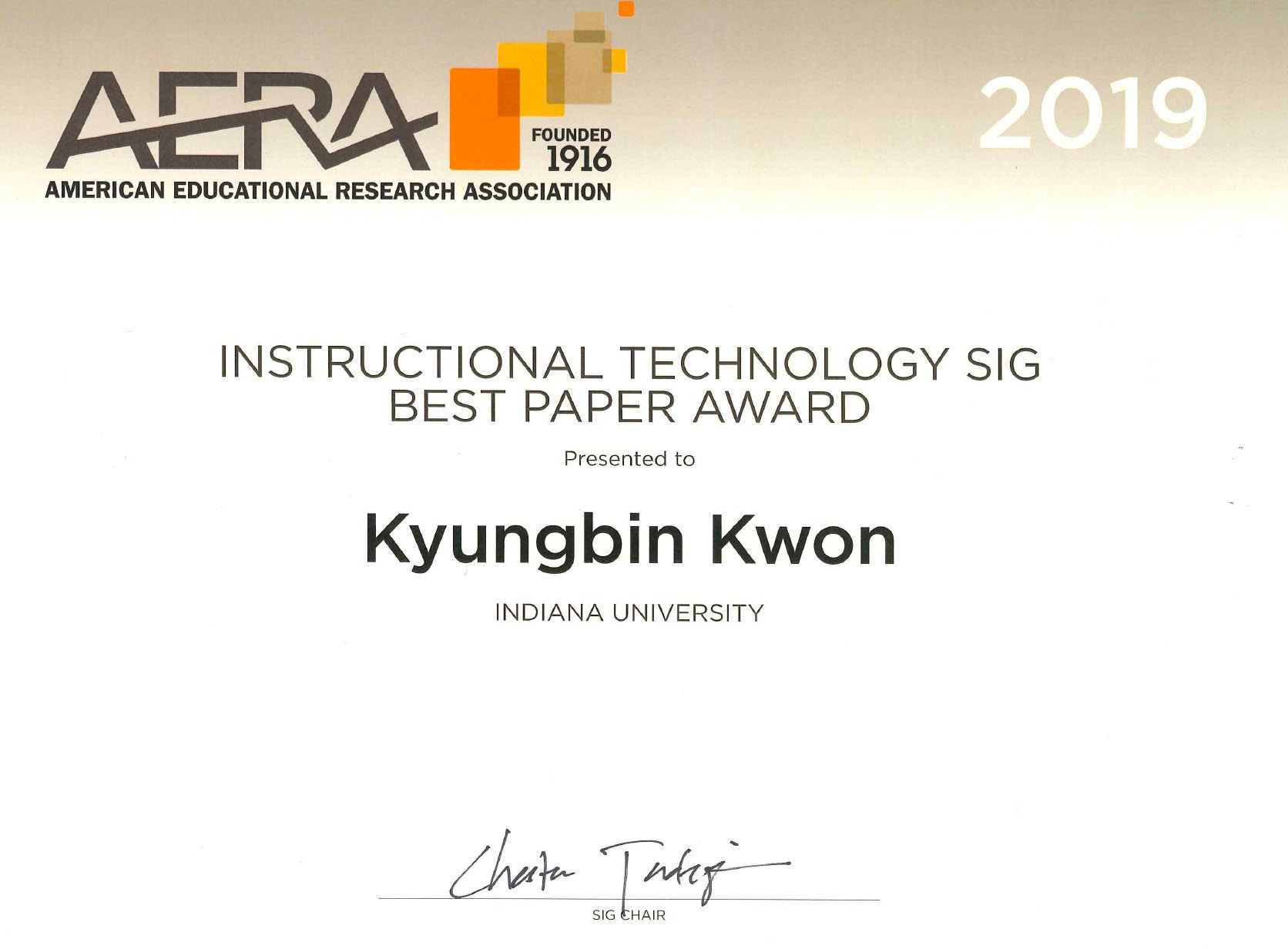 Kyungbin KwonAssistant Professor of ISTAERA_ Instructional Technology SIGBest Paper Award_2019Recognition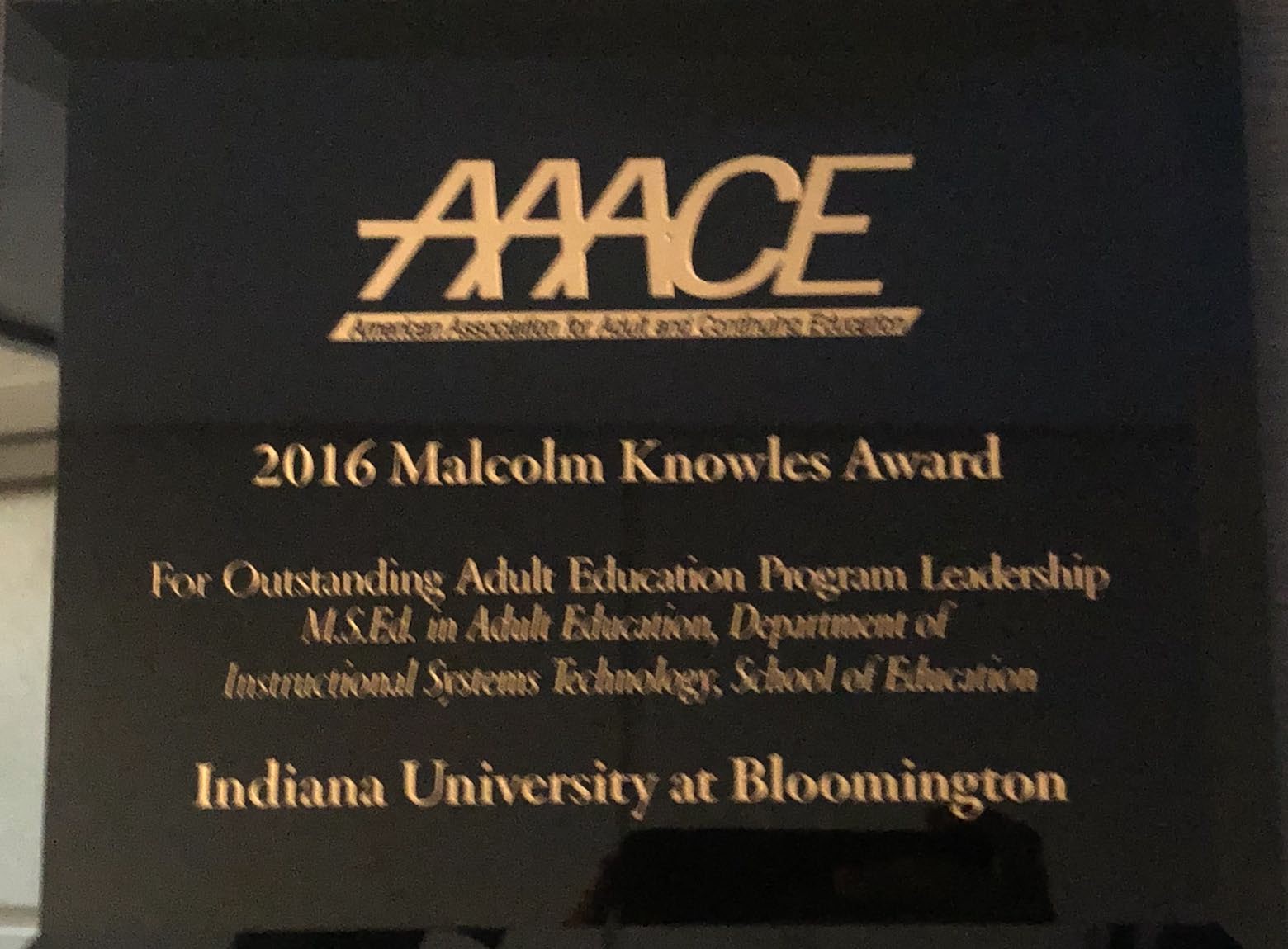 Frank Di’Silvestro & Marjorie TreffAdult Education Faculty Members AAACE Malcolm Knowles_2016Outstanding Adult Education Program Leadership AwardLiteracy, Culture, and Language EducationMary Beth Hines, Chair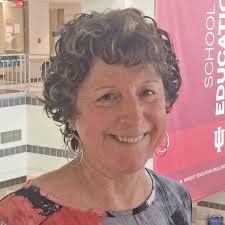 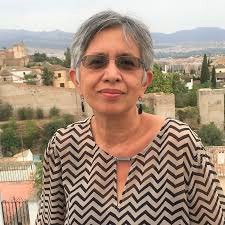 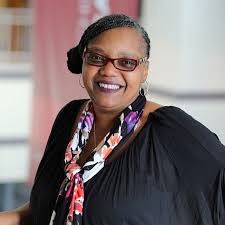 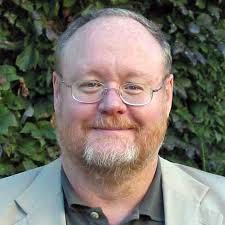 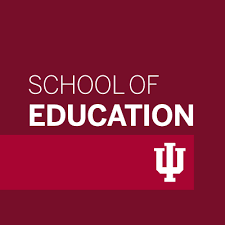 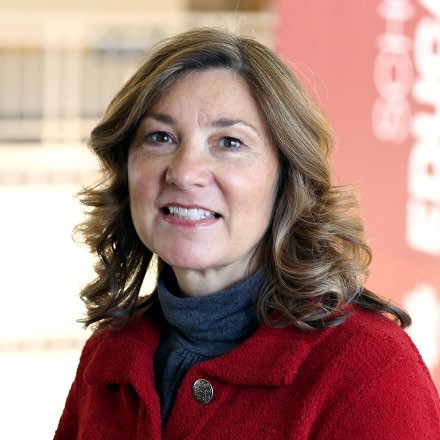 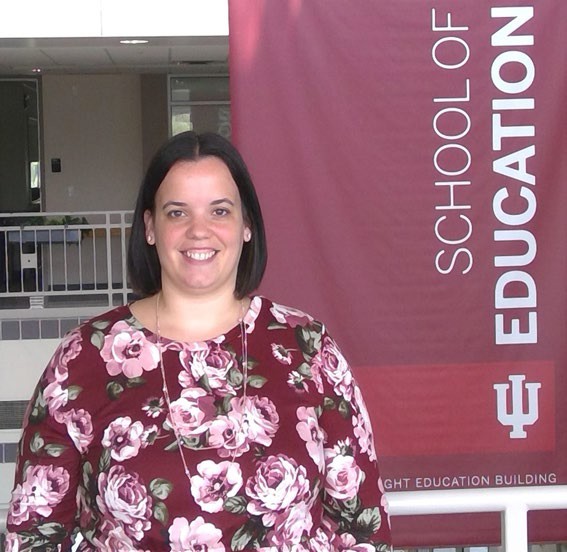 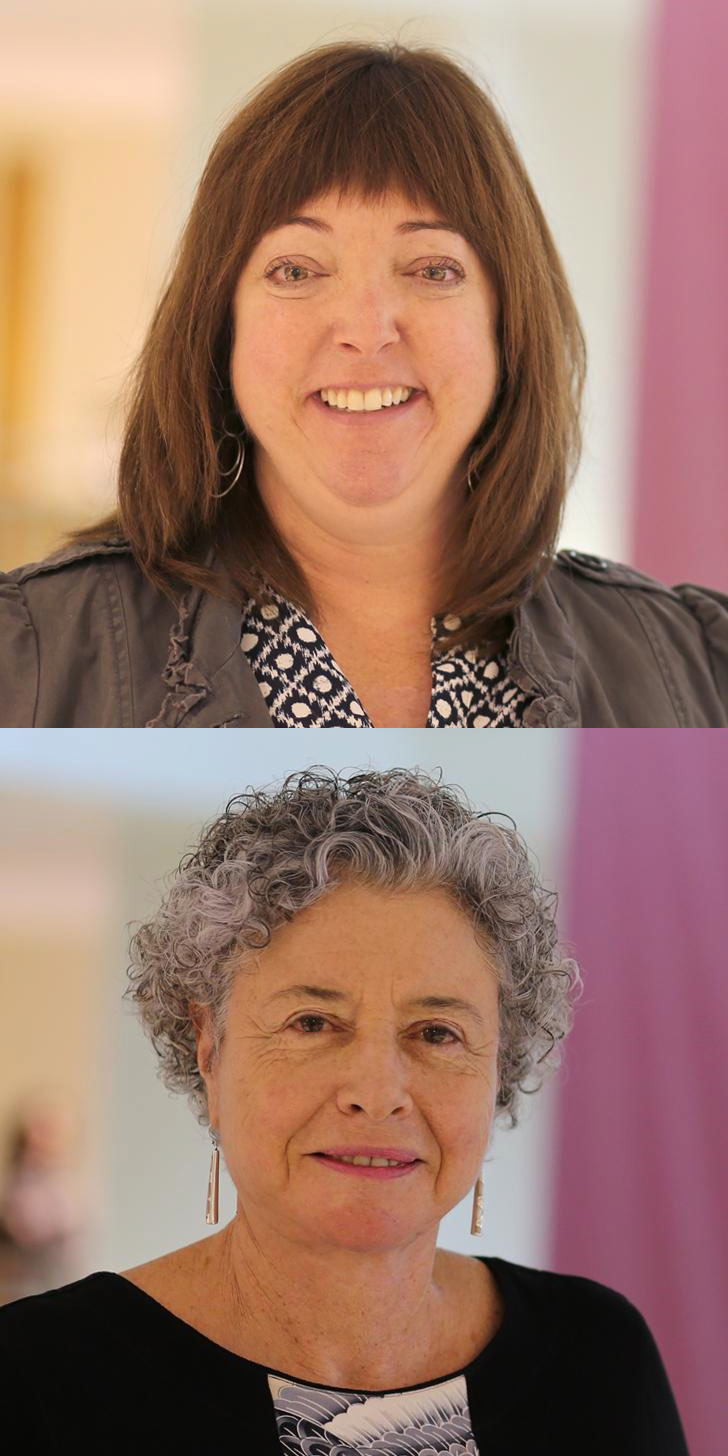 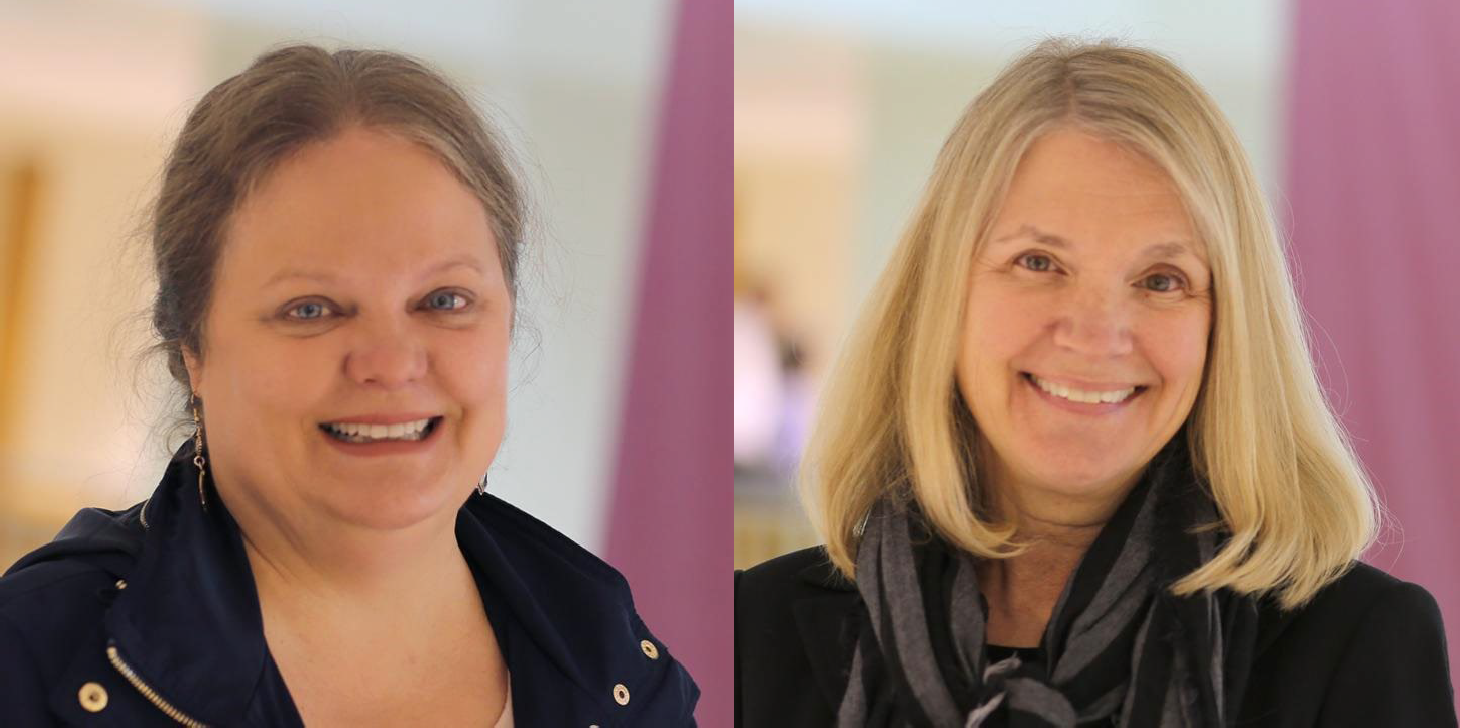 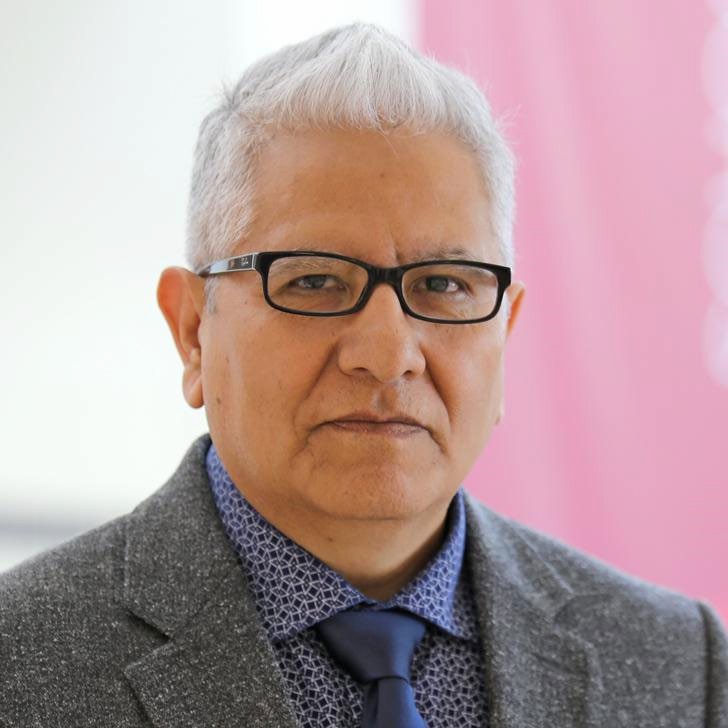 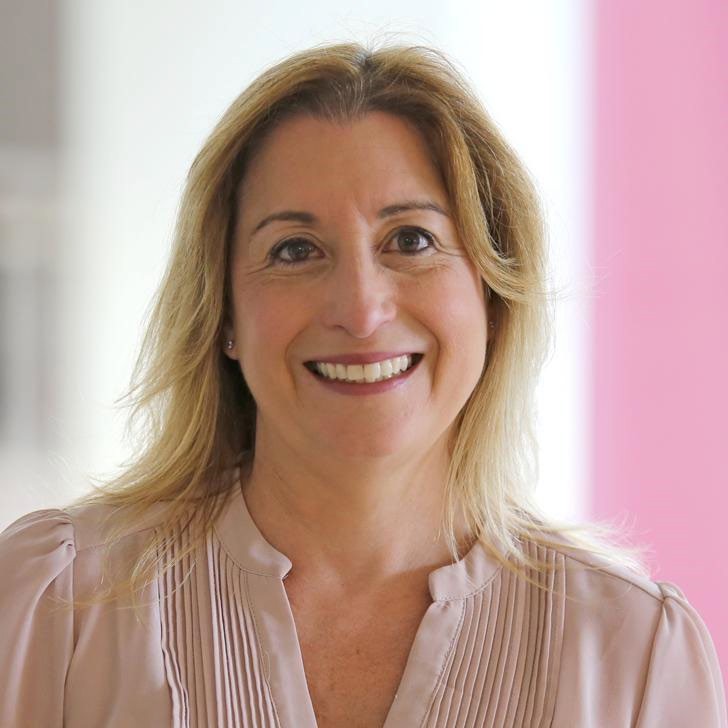 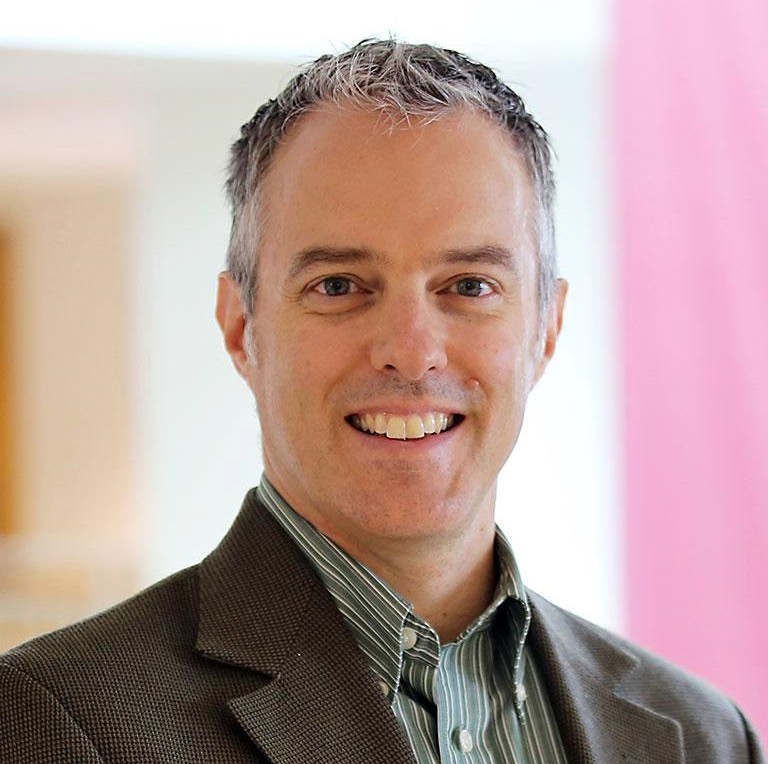 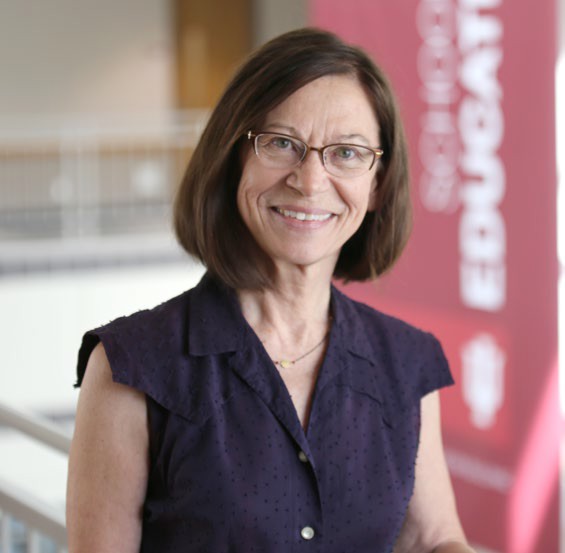 A Small Faculty with Large AmbitionsPreservice Teacher EducationInservice Teacher EducationOutreach to SchoolsInvolvement locally, nationally, globallyTeaching F2F and online programsConceptual Frameworks Guiding Our WorkResearch, teaching and service dedicated to diversity, equity, and inclusion in classrooms and in the larger culture, working on local, state, and global levels.Strength-based approaches, tapping “funds of knowledge, “in our approaches to issues of difference: affirming diverse languages, cultures, gender identities/sexual orientations, physical and mental abilitiesCulturally relevant and humanizing pedagogies and researchCritical perspectives on language and literacies: What counts as “good” language practices? What counts as “English”? What counts as literacy (-ies): To whom and under what conditions?Awards & Distinctions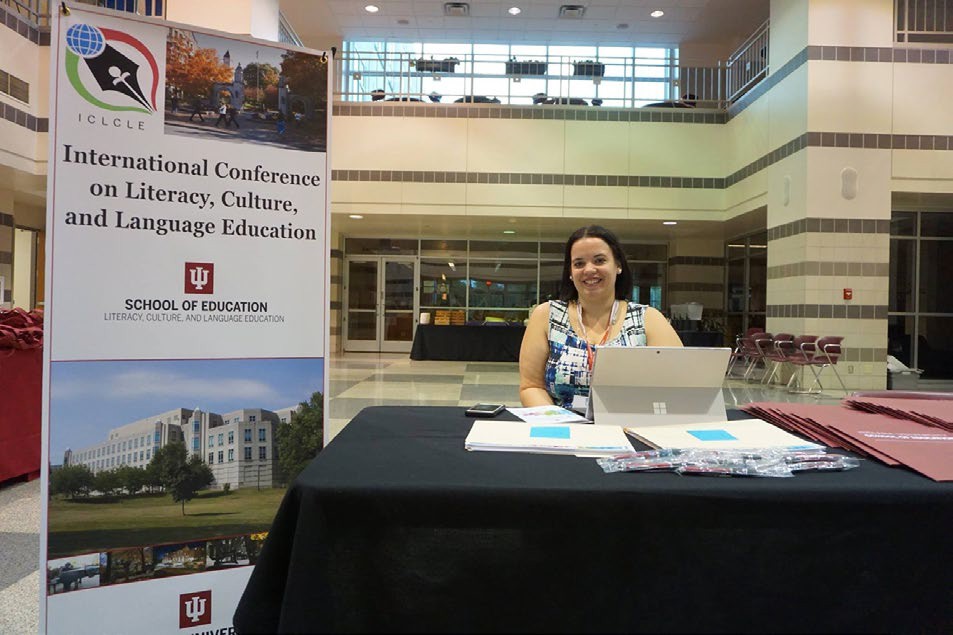 STAFFChanel Stickles, (2019) Staff Recognition AwardFACULTYSharon Daley, Faculty, 2016 Recipient of Trustees’ Teaching Award & Student Choice Award for Excellence in TeachingMartha Nyikos, Faculty Teaching Award, 2019Sharon Daley, Faculty, 2016 Recipient of Trustees’ Teaching Award & Student Choice Award for Excellence in TeachingRay Smith, Faculty Teaching Award, 2015Beth Samuelson, Faculty Excellence in Mentoring award, 2019Faculty Awards and Distinctions (cont)Serafin Coronel-Molina, Helen C. Bailey Alumni Award, Graduate School of Education at University of Pennsylvania, Philadelphia, 2019Stephanie Power-Carter, AAADS William H. Wiggins Mentoring & Teaching Faculty Award, 2018Ray Smith, Graduate and Professional Student Government (GPSG) and University Graduate School Faculty Mentor award, 2019Serafin Coronel-Molina, Indiana University Bicentennial Professor, 2018Martha Nyikos, Purdue University, Distinguished Alumni Award, 2019Programs We OfferTeacher Education ProgramsElementary Literacy: The only SOE elementary program with nine hours of concentrated study beyond that required for all elementary teachers.English/Language Arts: The only secondary program with intensive subject area coursework required beyond the TEP requirements: 12 additional hoursWorld Languages: Teachers of other languages earning all-grades certification to teach any of seven languages in U.S classrooms.English as a New Language: A license addition that all certification areas can add in order to teach biliteracy to students from multilingual backgrounds.Reading Addition: A license addition to teach reading at elementary or secondary levels.LCLEUndergraduate ProgramsLicensingLicense AdditionsConcentrationsWorld LanguagesReading AdditionElementary Language Arts concentrationEnglish/Language ArtsEnglish as a New Language AdditionLCLE Graduate ProgramsDoctoralMastersLicensingLicense AdditionsConcentrationsCertificatesPhDEdDOnlineWorld LanguagesEnglish as a New Language AdditionElementary Language Arts concentrationEFL/ESL Teacher Preparation certificateResidentialOnlineResidentialEnglish/Language ArtsReading AdditionEFL/ESL Teaching certificateResidentialSelected Faculty Research & InitiativesFacilitating Student Engagement: Literacy Learning through Young Adult Literature (Stephanie Power-Carter)A Multi-institution Study of Elementary Teacher Candidates' Self-Efficacy: Analysis of Participant Characteristics and Implications for Teacher Education (Sharon Daley)"Time for Your Checkup": Tracking Embodied Literacies and STEM Concepts in Doc McStuffins’ Museum Play (Karen Wohlwend and A. Maltese)Teacher training and professional development of Chinese English language teachers: Changing from fish to dragon, (Faridah Pawan, Fan, W., & Pei, M)Selected Faculty Research & Projects (cont)Civic media literacy and climate change (James Damico, Baildon, M. & Panos, A.)Latinx popular culture imaginaries: Examining Puerto Rican children social discourses in telenovelas interpretations (Carmen Medina, C., Costa, M del R., & Soto, N.)Incremental drivers of transformative learning among world language pre-service teachers (Martha Nyikos)Empathetic communication: Bridging differences in a global context (Erna Alant, Beth Samuelson)Our Research Projects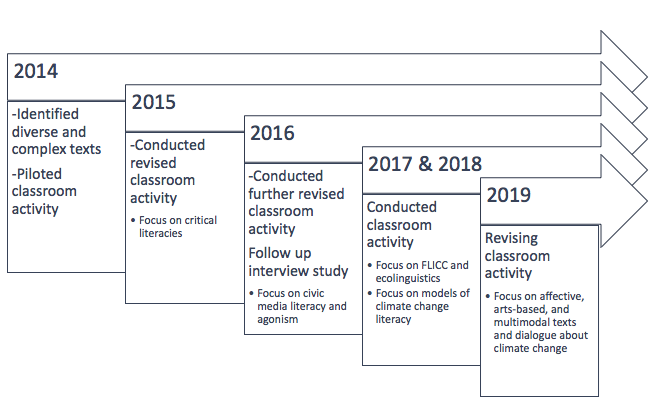 Climate change/justice literacy (J. Damico)Project Overview & Guiding QuestionWhat does it mean to be literate about climate change?Our Research Projects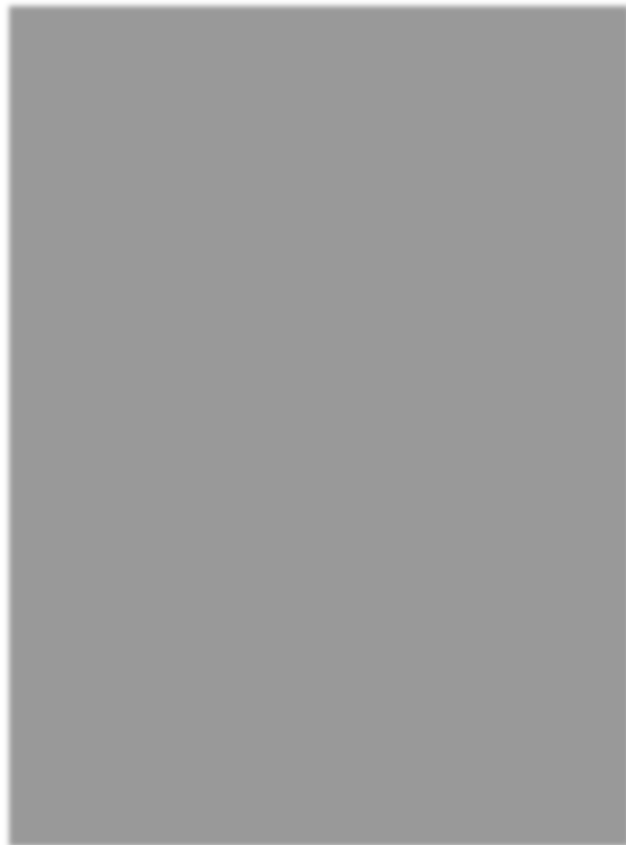 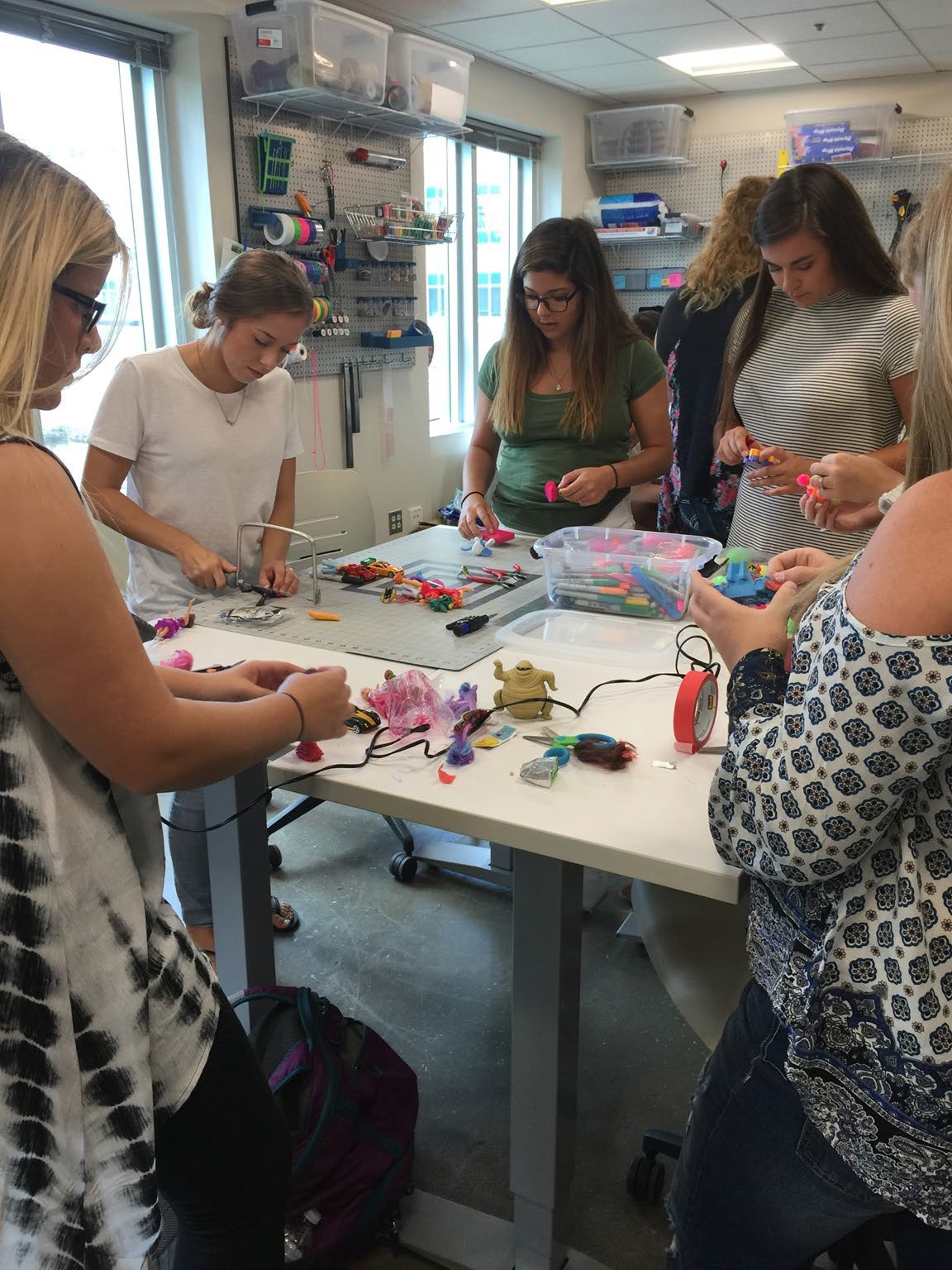 Literacy Playshop: Producing Toy Stories in P-16 Makerspaces (Karen Wohlwend)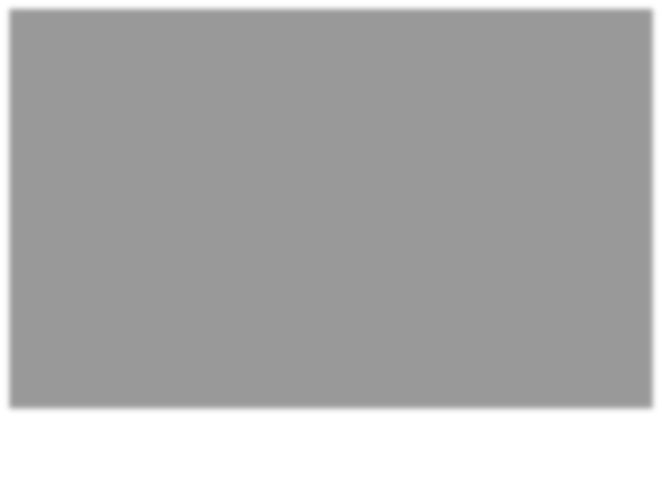 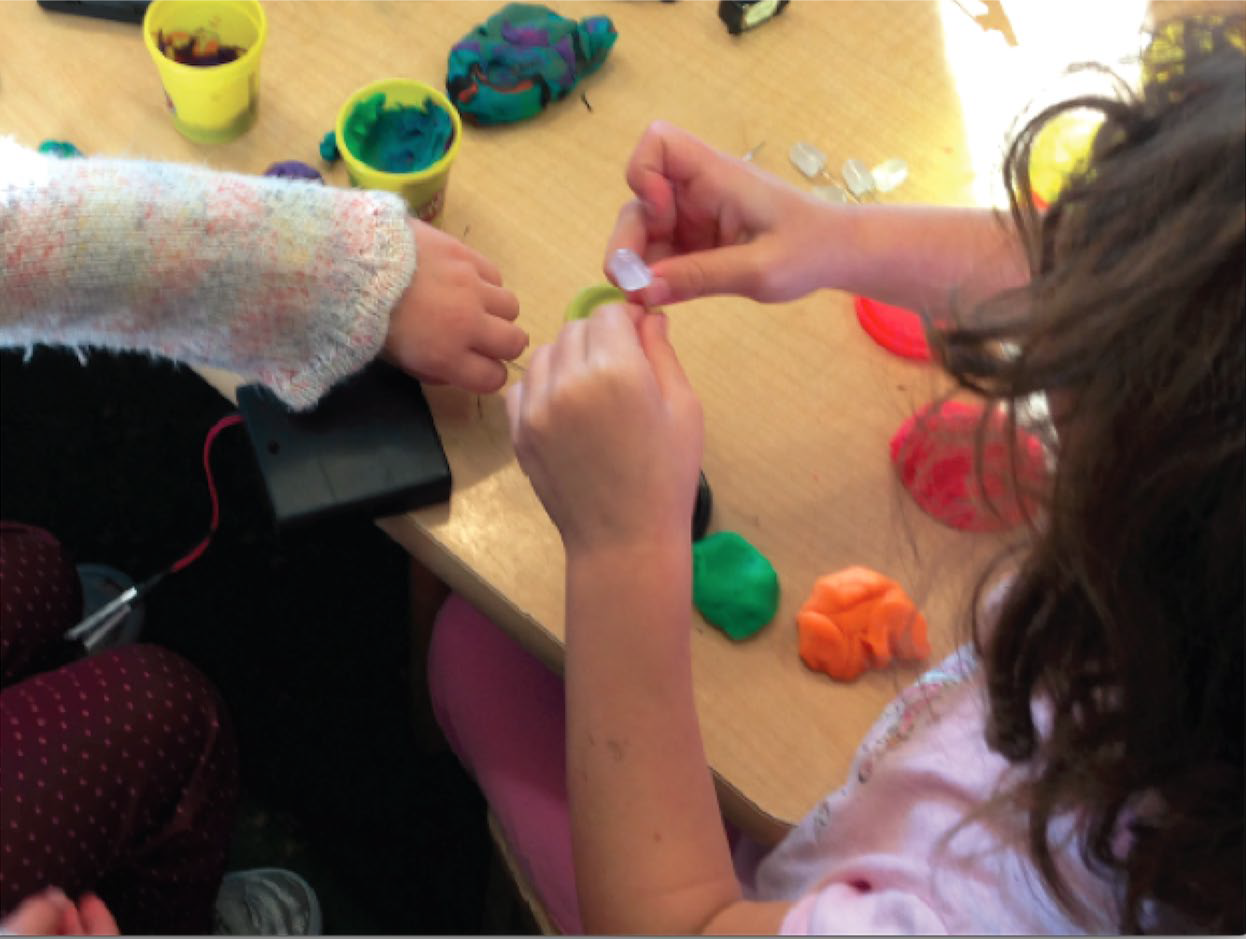 Our Research Projects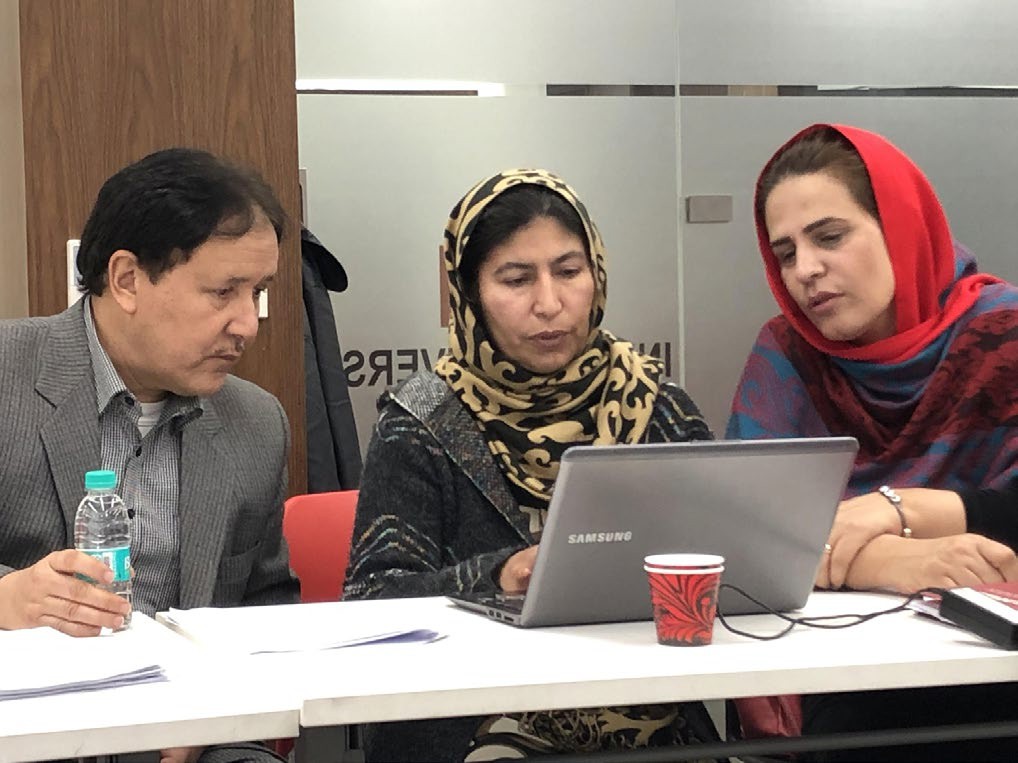 Research in India and Afghanistan (Mitzi Lewison)January 2019$34,000 Grant from US Embassy Kabul for Curriculum Revision:IU/Kabul Education University English Master’s Program$60,000 grant from Regional English Language Office, US Embassy New Delhi:21st Century Skills Academic Camp—Summer 20193-week intensive academic skills program for 100 underserved & underprepared freshman and sophomore university students at Ambedkar University, New DelhiLCLE graduate class students will create curriculum and teach campSelected Faculty Research & Projects (cont.)Beyond Critical Performance: Charting New Territories for Global Imaginaries with Post-Embodiment Theories and Methodologies (Carmen Medina and Karen Wohlwend)Examining Early Dual Language Teaching and Learning: The Impact of Teaching to Learn (TTL) Approach to Enhancing DLI Pedagogy (Martha Nyikos)Media Literacy and Climate Change in a Post-Truth Society (James S. Damico and M. Baildon)Empathetic communication: Bridging Differences in a Global Context(Beth Samuelson and Erna Alant)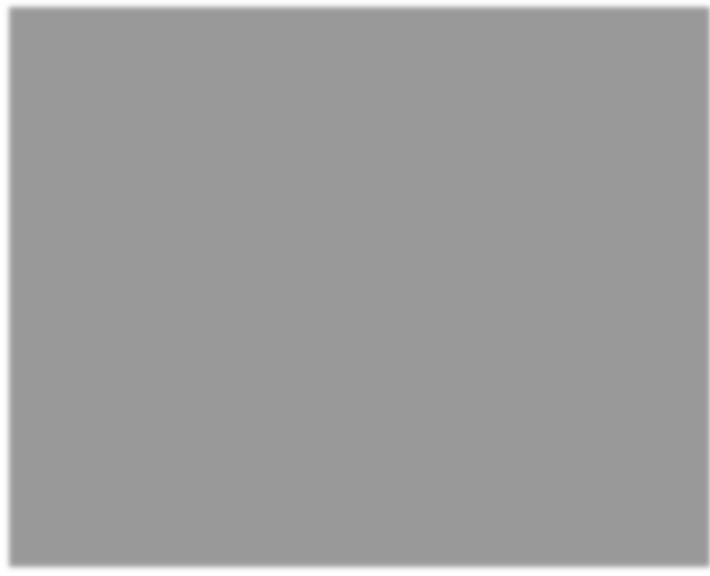 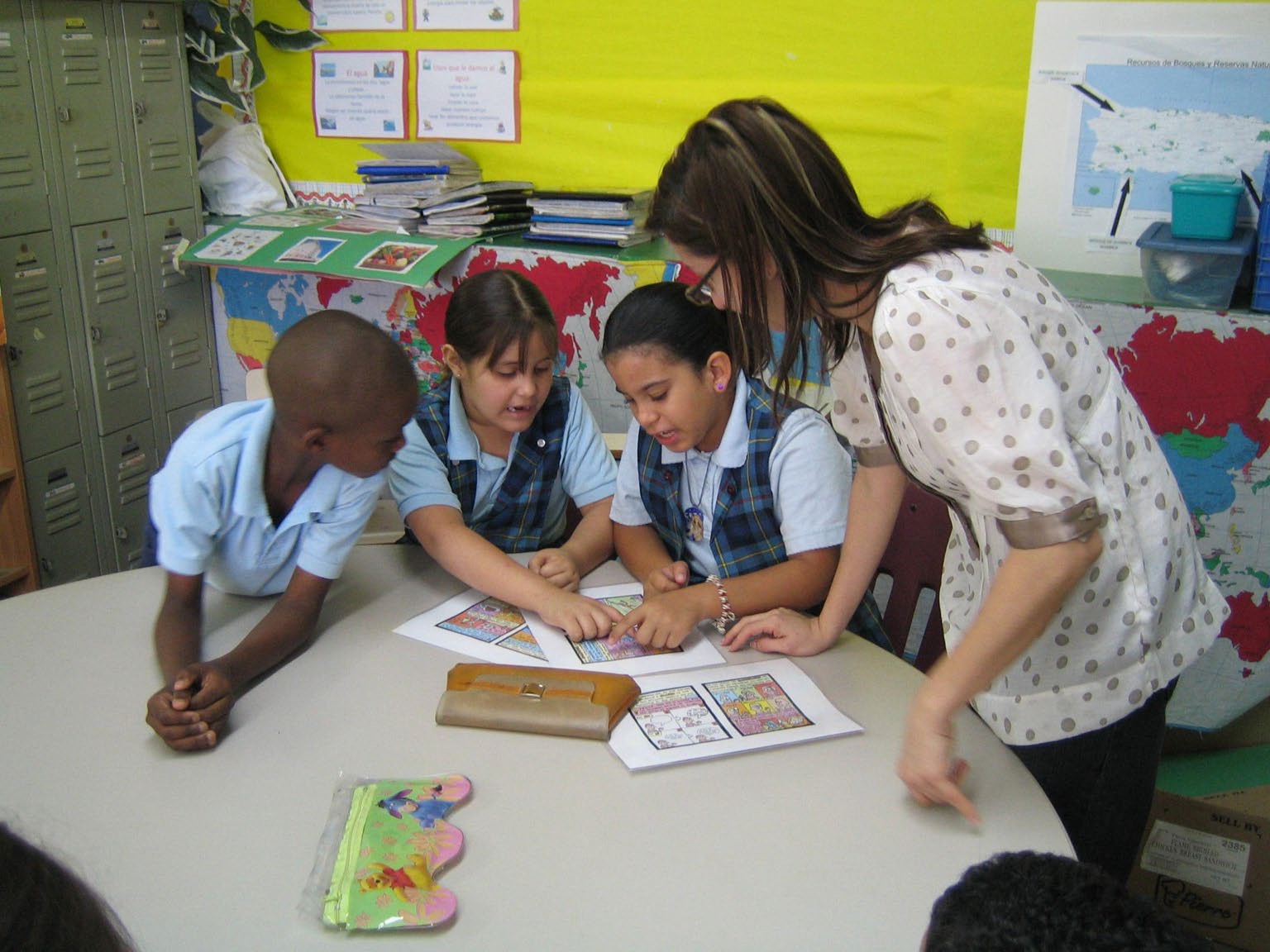 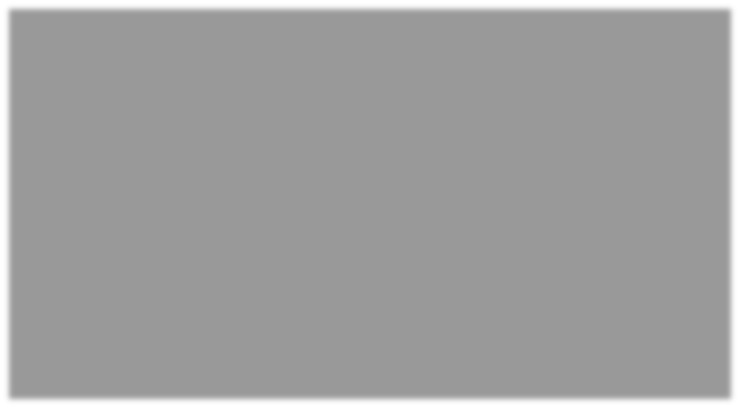 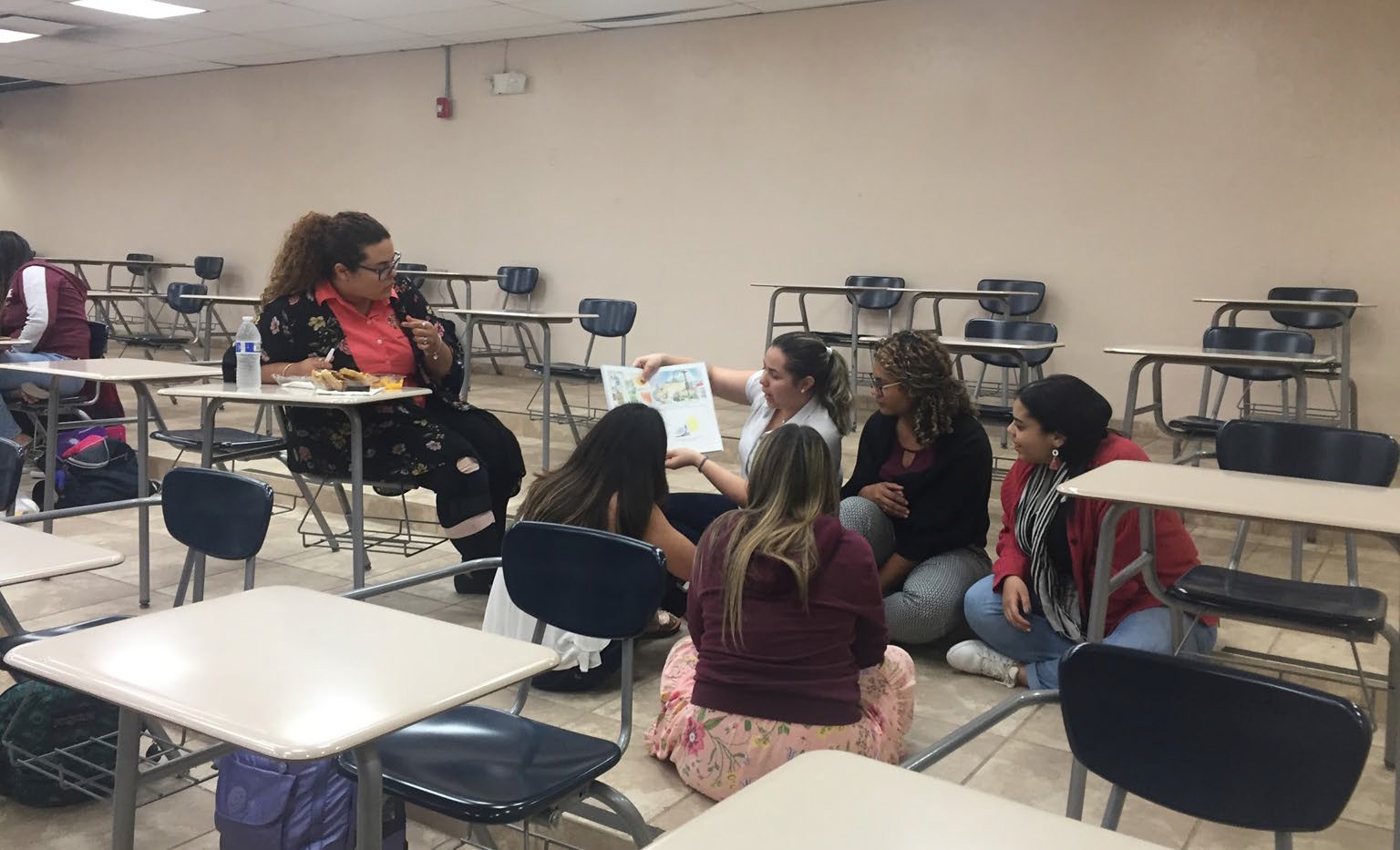 Our Research ProjectsCritical Literacies in Puerto Rico(Carmen L. Medina)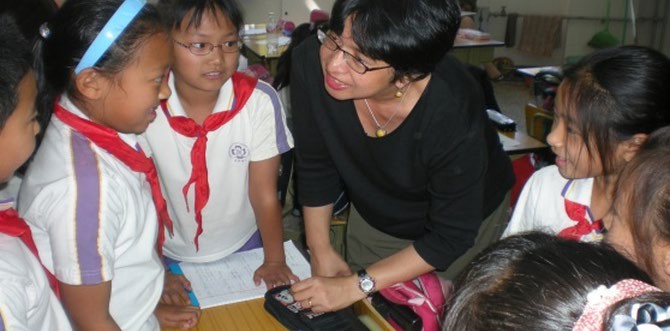 Our Research ProjectsELT’s approaches in teaching Chinese multilingual minority students(Faridah Pawan)Our Service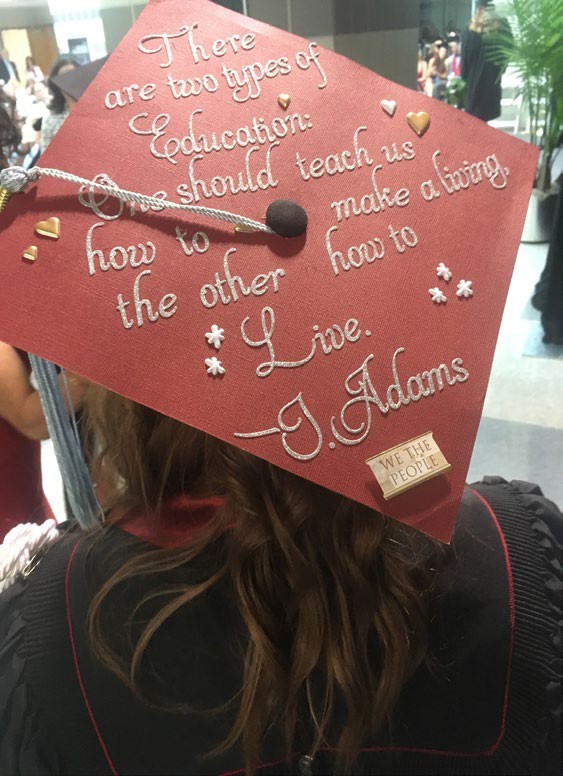 International and National LeadershipEditorial BoardsResearch in the Teaching of English (Dr. P-C, Dr. Wohlwend, Dr. Medina, F. Pawan)English Teaching: Practice & Critique (Dr. Medina, Dr. Wohlwend)Journal of Literacy Research (Dr. Wohlwend, Dr. Carmen Medina)Multimodal Communication, Journal of Early Childhood Literacy, Language Arts, Contemporary Issues in Early Childhood (Dr. Wohlwend)Journal of Adult and Adolescent Literacies (Dr. Damico) Journal of Ethnic and Cultural Studies (Dr. Coronel-Molina) Sustainable Multilingualism (Nyikos)Board of Directors, Literacy Research Association (Dr. Medina, Dr. Wohlwend) Indiana Department of Education, Global Language Advisory Board (Nyikos)Advisory Board of 5 National Title VI Centers (IAURC, CeLCAR, REEI, CSGC, NALRC) (M. Nyikos) Secretary, Division G, American Educational Research Association (Dr. Medina)TESOL Accreditation Board Member (F. Pawan) TESOL Teacher Educator SIG, Chair Elect (F.Pawan)Our Service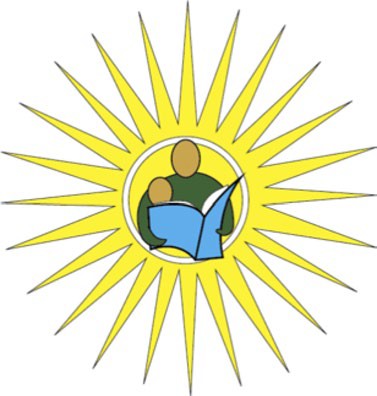 State LeadershipEditor Indiana State Literacy Journal (Dr. Daley)Institutional & Unit Leadership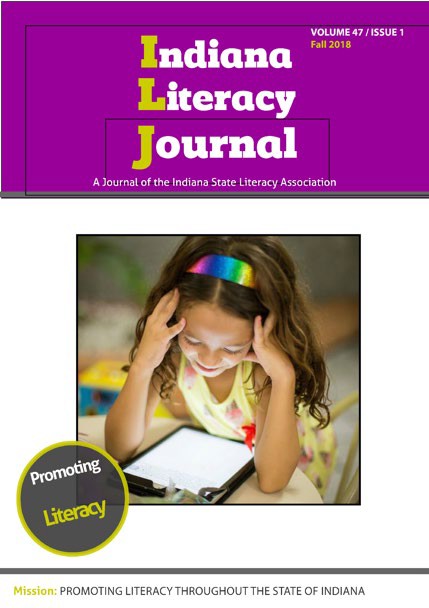 Global Service & Peace Corps Preparation Program Advisory Board (2019 - ) (Dr. Samuelson)IU Books & Beyond Project, Faculty Director (2019 - ) (Dr. Samuelson) IUB SoE International Programs Committee (2018- ) (Dr. Coronel-Molina) IUB SoE Policy Council Chair (2017-18) (Dr. P-C)IU CRRES Post Doc Fellowship Committee (2017-18) (Dr. P-C) IUB Black Faculty and Staff Liason (2017-18) (Dr. P-C)IUB Director, INSPIRE Living Learning Center (Dr. Damico)IUB Center of Excellence for Women & Technology Faculty Advisory Board (Dr. Wohlwend)South East Asian Executive Committee Member (Dr. Pawan) Center for Global Change Advisory Board Member (Dr. Pawan) Overseas Studies Advisory Council (2012 - ) (Dr. Samuelson)Hutton Honors Residential Faculty Fellow (2017 - 19) (Dr. Samuelson)Our Recent PublicationsAlant, Erna, Samuelson, B. L., & Ogle, Lindsay. (2017). Empathetic communication: Bridging differences in a global context. In Santoshi Halder & Lori Czop Assaf (Eds.), Cross-cultural global perspective on individuals with special needs: Traversing abilities and challenges (pp. 153-167). New York: Springer.Bloome, D., Power-Carter, S. Baker, D., Castanheira, M., Kim, Minjeong, and Rowe, L. (Under Contract). Discourse analysis of language and literacy in educational settings: A microethographic perspective. New York: Routledge.Chamot, A., Harris, V., Griffiths, C., Gunning, P., Nyikos, M. & Tutünis, B. (2019). Teacher education for language learning strategy instruction: Involving teachers in participatory research. A.U. Chamot & V.Harris (Eds.) Learning Strategy Instruction in the Language Classroom: Issues and Implementation. Bristol: Multilingual Matters.Coggin, L., Daley, S., Sydnor, J. & Davis, T.R. (2019). Imagining my ideal: Teacher candidates’ digital storytelling as reflective practice. Reflective Practice: International and Multidisciplinary Perspectives, 20(2), 143-159.Our Recent PublicationsCoronel-Molina, S. M., & Samuelson, B. L. (2017). Language contact and translingual literacies. Journal of Multilingual and Multicultural Development, 38(5), 379-389. http://dx.doi.org/10.1080/01434632.2016.1186681Daley, S., Davis, T.R., Sydnor, J. (2019). Sites of possibility: Digital stories as a means of making reflective practice visible. Professing Education, 12(1-2), 42-64.Damico, J.S., Baildon, M. & Panos, A. (2018). Civic media literacy and climate change. Journal of Media Literacy Education, 10(2), 11-32.Damico, J.S., Panos, A., & Myers, M. (2018). Digital literacies and climate change: Exploring reliability and truth(s) with pre-service teacher educators. In E. Ortlieb, E. Cheek Jr., & P. Semingson (Eds.) Best Practices in Teaching Digital Literacies. West Yorkshire, UK: Emerald Publishing Ltd.Damico, J.S., Panos, A., & Baildon, M. (2018). “I’m not in the truth business”: The Politics of Climate Change with Pre- Service Teachers. English Teaching: Practice & Critique. 17(2), 72-89.More Recent PublicationsDavis, T.R., Bolyard, C.S., Zhang, S., Livers, S.D., Sydnor, J., & Daley, S. (2019). A multi-Institution study of elementary teacher candidates' self-efficacy: Analysis of participant characteristics and implications for teacher educators. The Teacher Educator, 54(3), 313-330.Hines, M.B. (2019). The pedagogical dilemmas of addressing blackface and white privilege in the classroom. In J. Heybach (Ed.), Making sense of race in education: Practices for change in difficult times. Gorham, ME: Myers Press.Hines, M.B., Armbruster, K., Henze, A, Ivanova, C,. Lisak, M. Rowland, L.; Waggoner, L..(2019). Educational action research, 2nd edition. In Oxford Bibliographies in Education. Ed. Luanna Meyer. New York: Oxford	University Press.Hines, M.B., & Davis, S. (2019). English language arts curricula. Routledge Online Encyclopedia of Education.New	York: Routledge.Hung, Y.-J., Chen, S.-C. F., & Samuelson, B. L. (2016). Elementary EFL students’ practice of peer assessment of classroom activities. TESOL Journal, 7(2), 449-468.More Recent PublicationsMcNeill, E., & Hines, M.B. (2018). Canonical texts and cultural critiques with English learners (2018). In Macaluso,M. & Macaluso, K. (Eds.), Teaching the canon in 21st century classrooms: Challenging genres(pp.181-194) Urbana, IL: National Council of Teachers of English.Medina, C., Costa, M del R., & Soto, N. (2017). Latinx popular culture imaginaries: Examining Puerto Rican children social discourses in telenovelas interpretations. Early Years: An International Research Journal 37(1), 77-90. (Special issue focusing on research in the United States)Nyikos, M. (2019). Incremental drivers of transformative learning among world language pre-service teachers. In B. L. Leaver, D.E. Davidson, & C. Campbell (Eds.) Transformative Language Learning and Teaching.Cambridge, UK: Cambridge University Press.Pawan, F., Fan, W., & Pei, M. (2017). Teacher training and professional development of Chinese English language teachers: Changing from fish to dragon. New York: Routledge/Taylor Francis (Book)In Addition ...Pawan, F. & Pu, H. (2019). Methods as interpretation and glocalization, not application: Water far away will not put out nearby fires. TESL-EJ, 22 (4).Pawan, F.,Wiechart, K., Warren, A., & Park, J. (2016) The pedagogy & practice of online teaching: Oz behind the curtain.Alexandria, VA: TESOL. (Book)Power-Carter, S. Zakeri, B, Kumasi, K. (2019). Theorizing and languaging blackness: Using the African philosophy of ubuntu and the concept of sawubona . In Languaging relationships across social worlds: Re-theorizing the teaching and learning of literacy in the language arts. New York. Routledge.Power-Carter, S. & Zakeri, B. (2018). Blind spots: Literacy, power, and personhood. In Re-theorizing literacy as social practice. New York RoutledgeSamuelson, B. L., Park, G. Y., & Munyaneza, S. P. (2018). Cultural imaginaries and oral traditions as creative resources for connecting home storytelling to English learning. TESOL Journal, 9(4), 1-11.And Finally...Wohlwend, K. E. (2019). Child’s play: Reading and remaking gendered action texts in toys. In B. Guzzetti, T. Bean, & J. Bean (Eds.) Literacies, sexualities, and gender: Understanding identities from preschool to adulthood, (pp. 27-38). New York: Routledge.Wohlwend, K. E. (2019). Play as the literacy of children: Imagining otherwise in contemporary early childhood education. In D. E. Alvermann, N. J. Unrau, & M. Sailors (Eds.), Theoretical models and processes of literacy (7th ed.), (pp. 301-318). New York, NY: Routledge.Wohlwend, K. E., Keune, A., & Peppler, K. A. (2019). "We need it loud!”: Listening to preschool making from mediated and materialist perspectives. In M. Sakr & J. Osgood (Eds.), Post-developmental approaches to early childhood art, (pp. 177-189). London: Bloomsbury.Wohlwend, K. E. (2020). P(l)aying online: Toys, apps, and young consumers on transmedia playgrounds. In O. Erstad, R. Flewitt, & B. P. Kümmerling-Meibauer, I. S. Pires (Eds.), The Routledge handbook of digital literacies in early childhood. London: Routledge.Wohlwend, K. E., & Thiel, J. J. (2019). From cutting out to cutting with: A materialist reframing of action and multimodality in children’s play and making. In J. Rowsell, N. Kucirkova, & G. Falloon (Eds.), Handbook of literacies and technology in early childhood, (pp. 170-181). New York:	Routledge.First International Conference on Literacy, Culture, and Language Education (ICLCLE)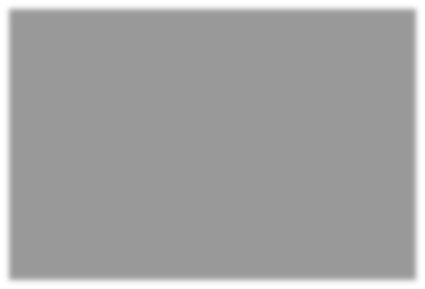 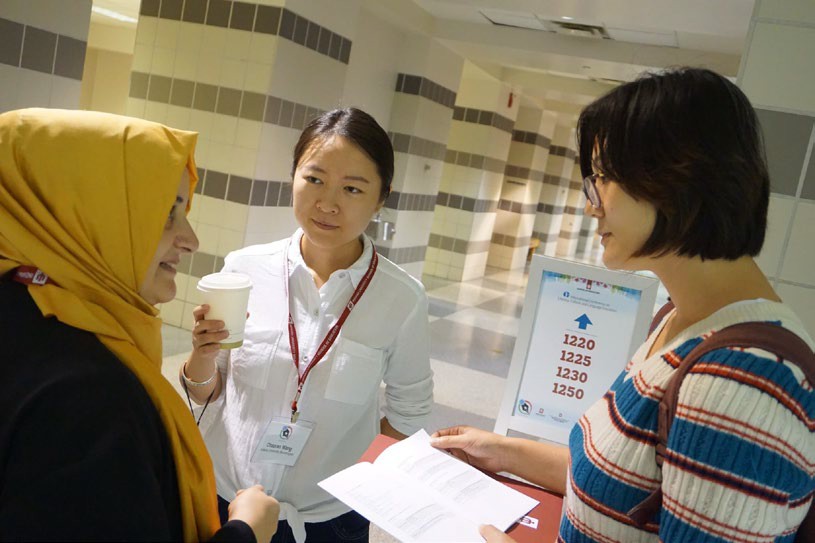 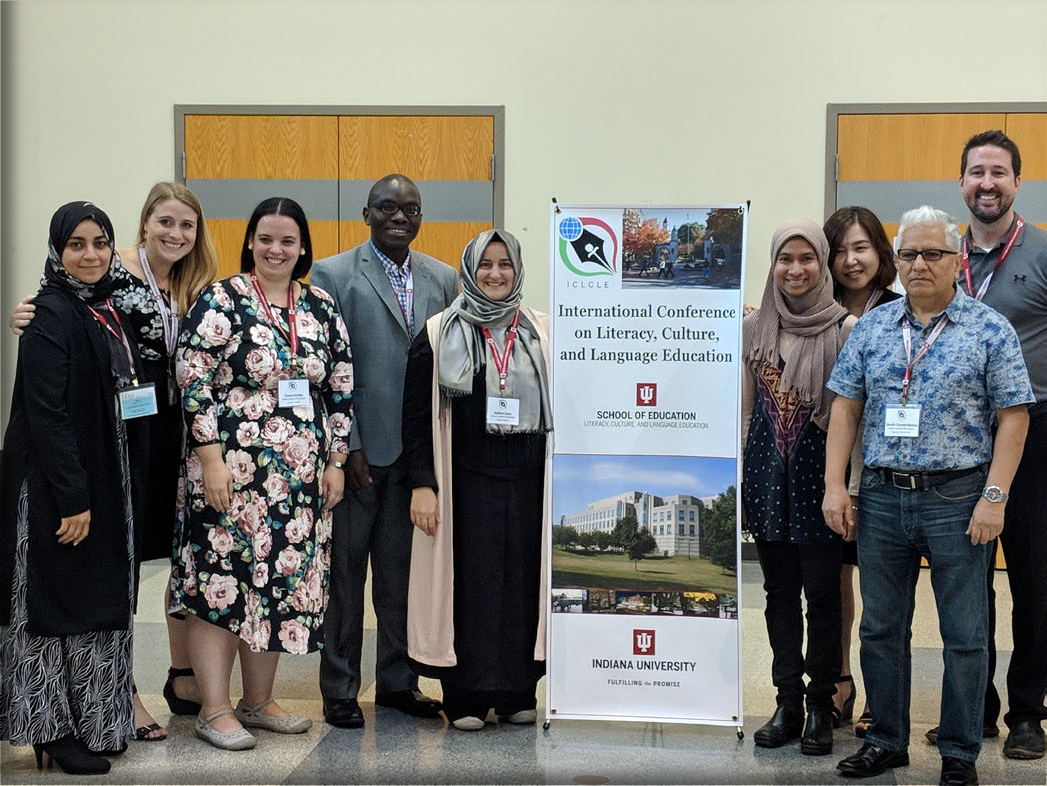 Members of the 2018 ICLCLE CommitteeParticipants came from 35 states and 17 countriesKeynote speakers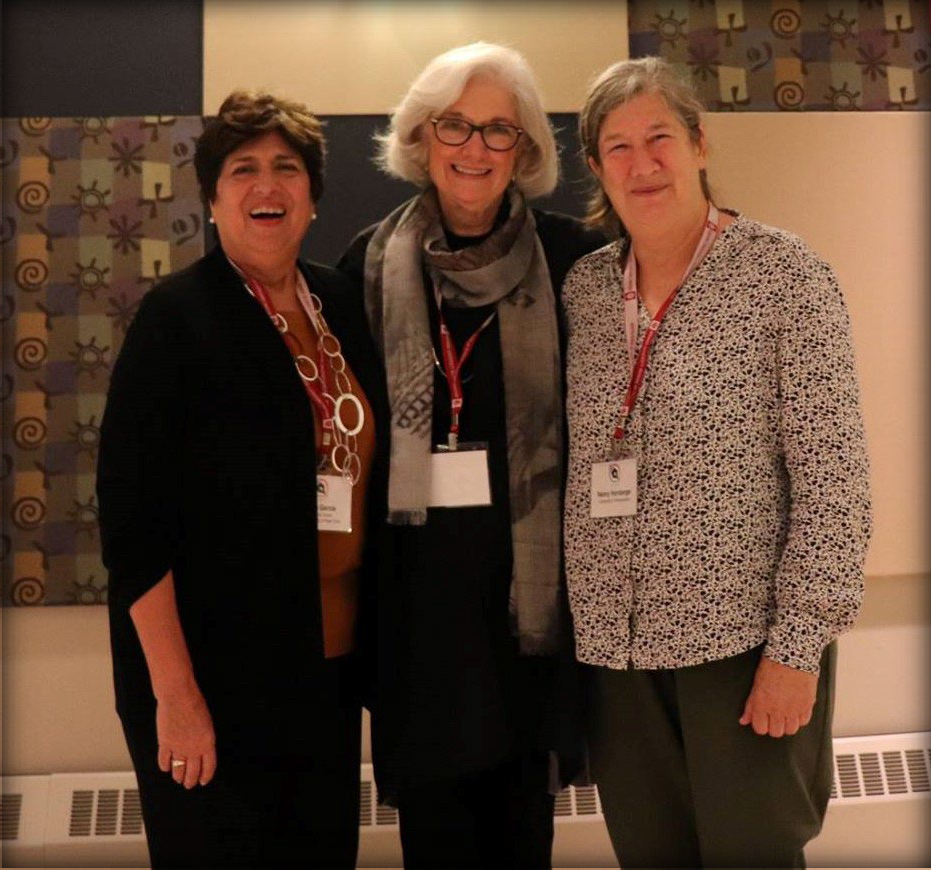 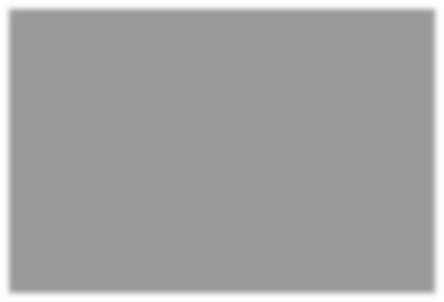 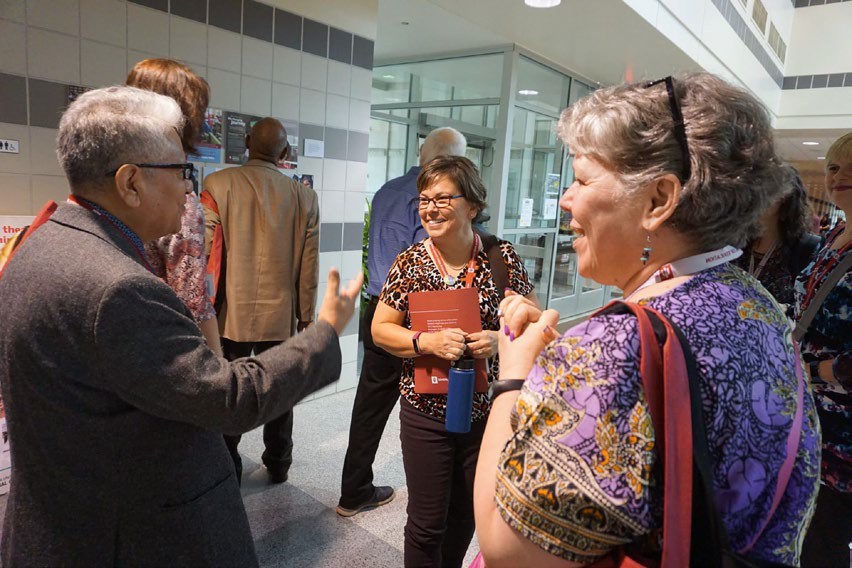 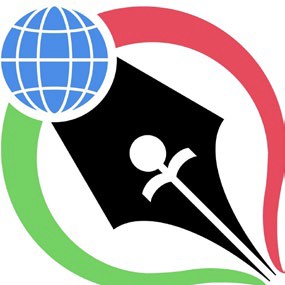 Dr. Ofelia García, Dr. Shirley Brice Heath, and Dr. Nancy H. Hornberger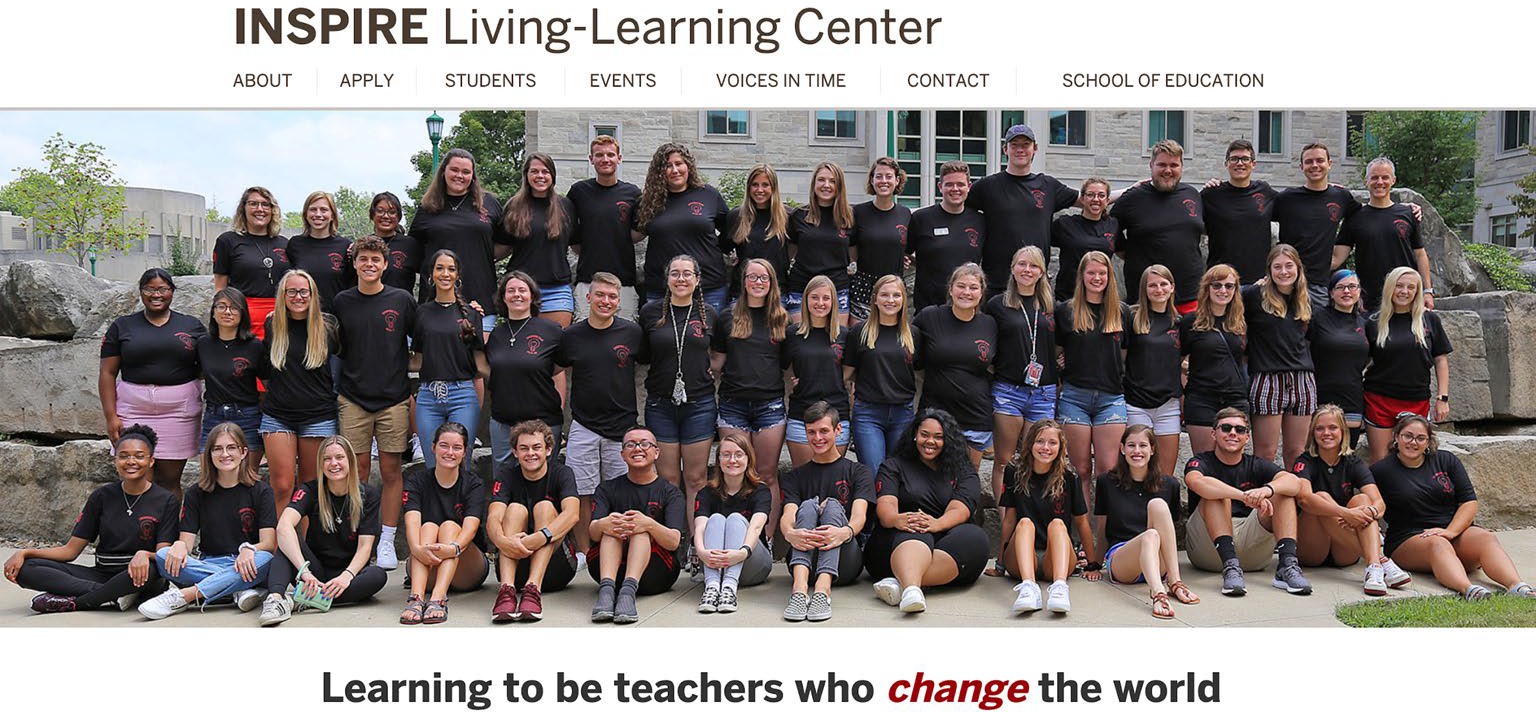 More Service: International PerspectiveIn partnership with the College of Arts and Sciences …Books and Beyond (Beth L. Samuelson)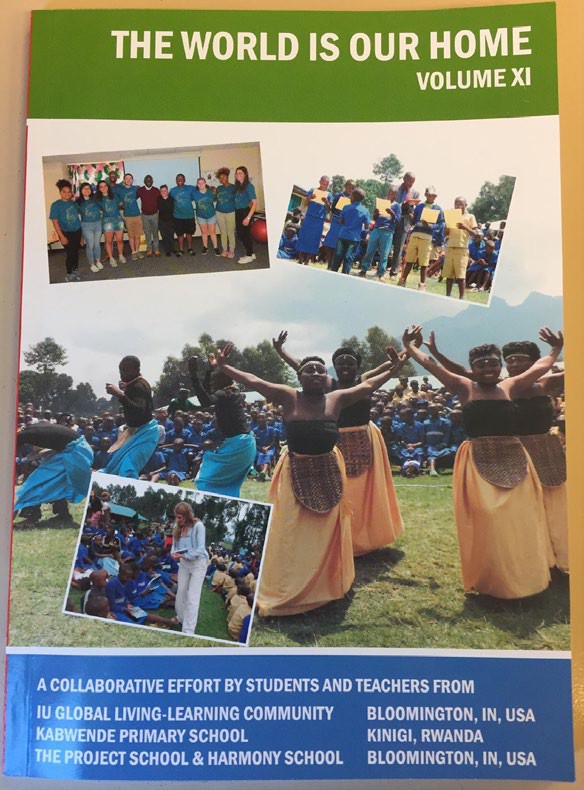 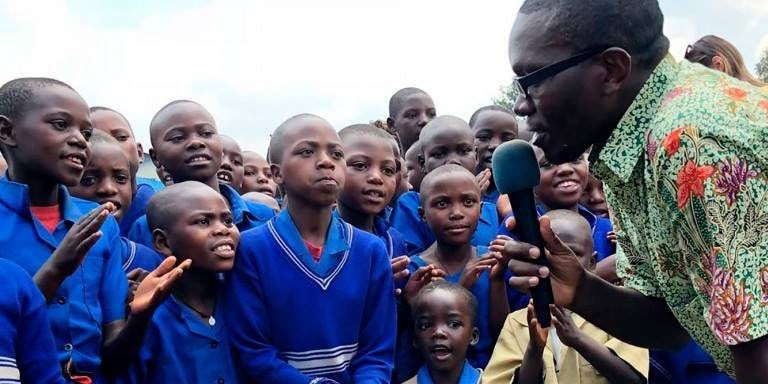 More Service—Focus on the CommunityBridges: Children, Languages, World (joint project with P-16 Center & multiple Title VI Centers) at Fairview, Binford, Childs, University Elementary Schools in Bloomington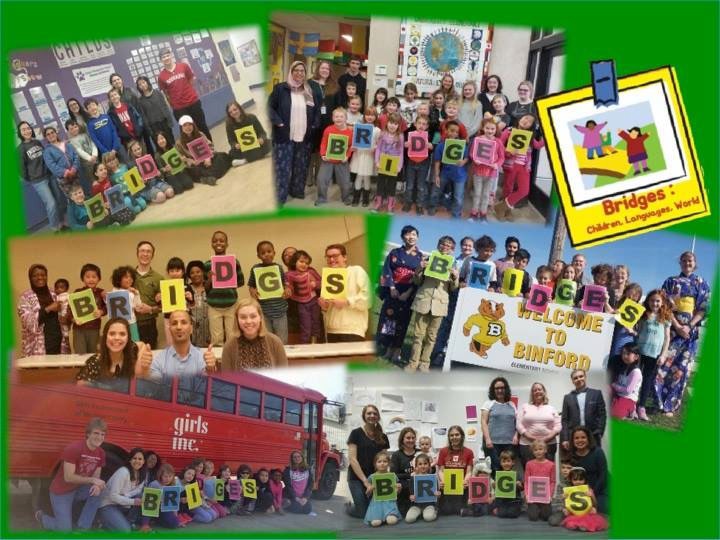 Arabic, Chinese, Russian, Japanese, Swahili, Turkish,Recipient: Senator Paul Simon AwardCommunity Service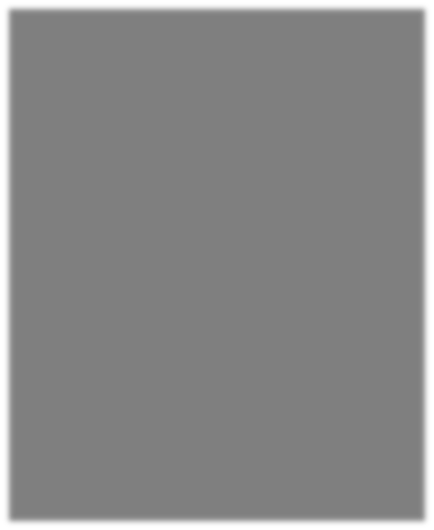 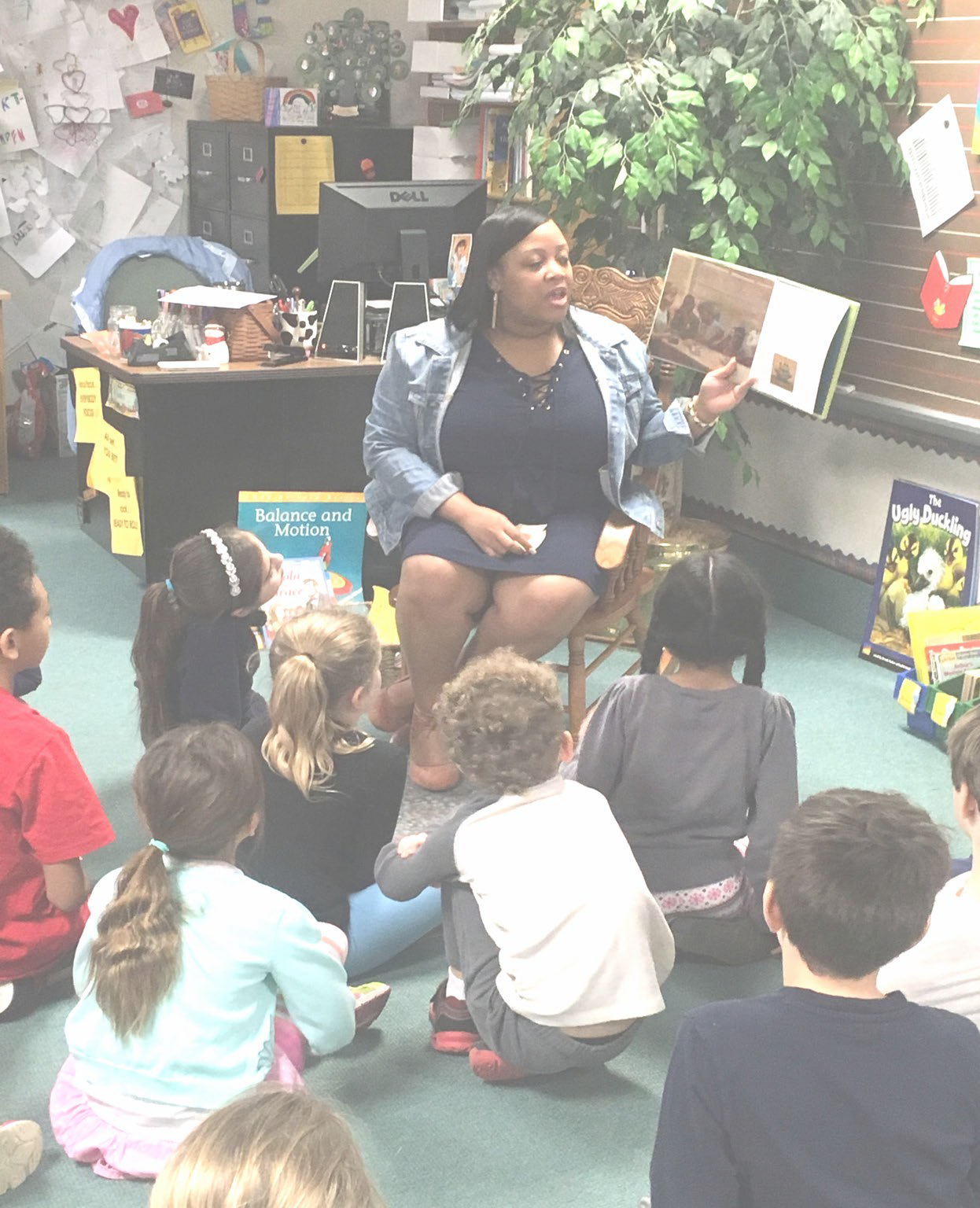 Annual African American Read-In (2019)Celebration of Black Literacies, Literature, & IU RecruitmentProvided over 500 books about the Black experience to local elementary & high school youthNewest Initiative: Online Ed.D.Begun in 2017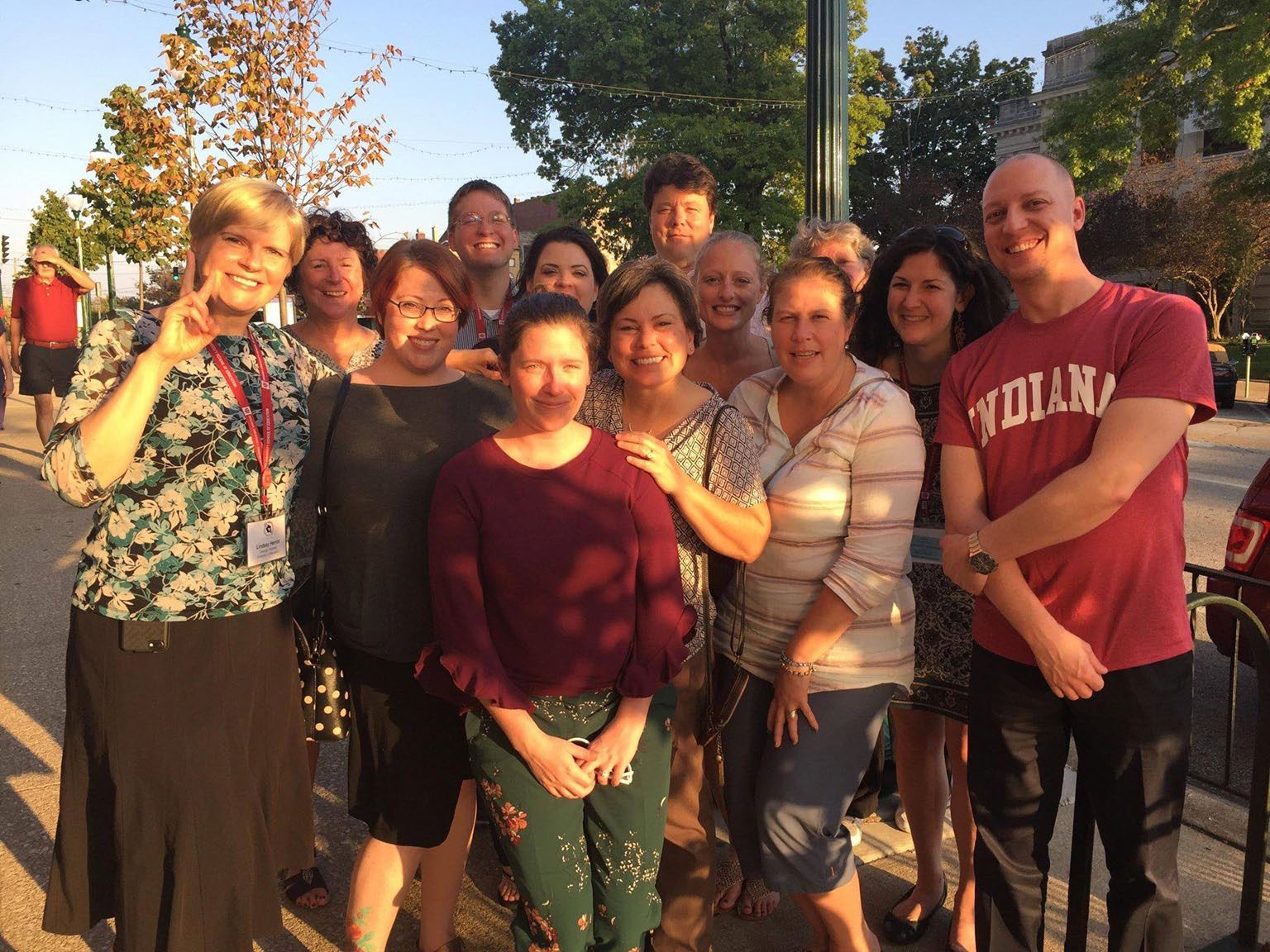 First cohort taking qualifying exams (first benchmark) in preparation for writing dissertationsLCLE Online Ed.D. Enrollment PatternsTeaching CollaborationsBloomington High School North Adolescent Literature Class Partnership: IU YA-Lit class meet bi-weekly at BHSN with Ms. Cannon’s YA-Lit course . IU students work and prepare activities and engage students in YA-lit to support student learning .Batchelor Middle School Content Area Literacy Partnership: IU students meet bi- weekly at Batchelor Middle School. IU students prepare activities to support and scaffold students’ literacy learning.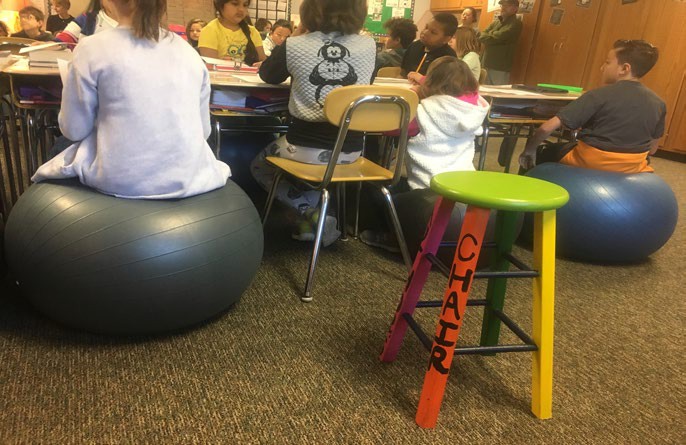 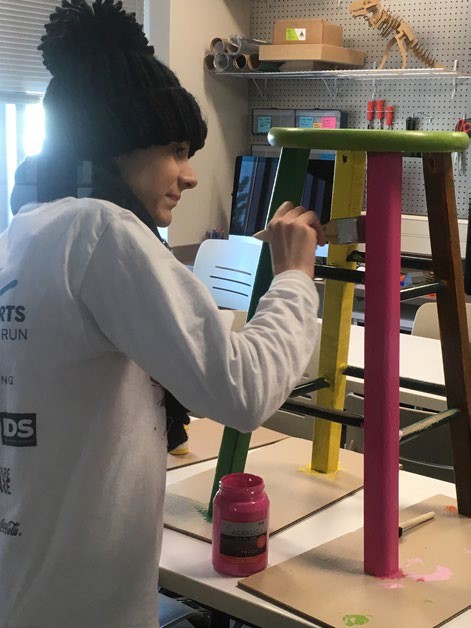 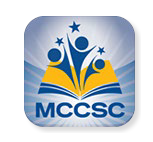 A Distinguished Graduate Program With an International Emphasis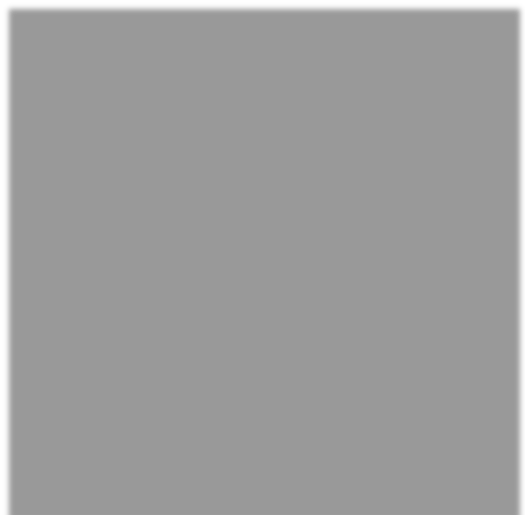 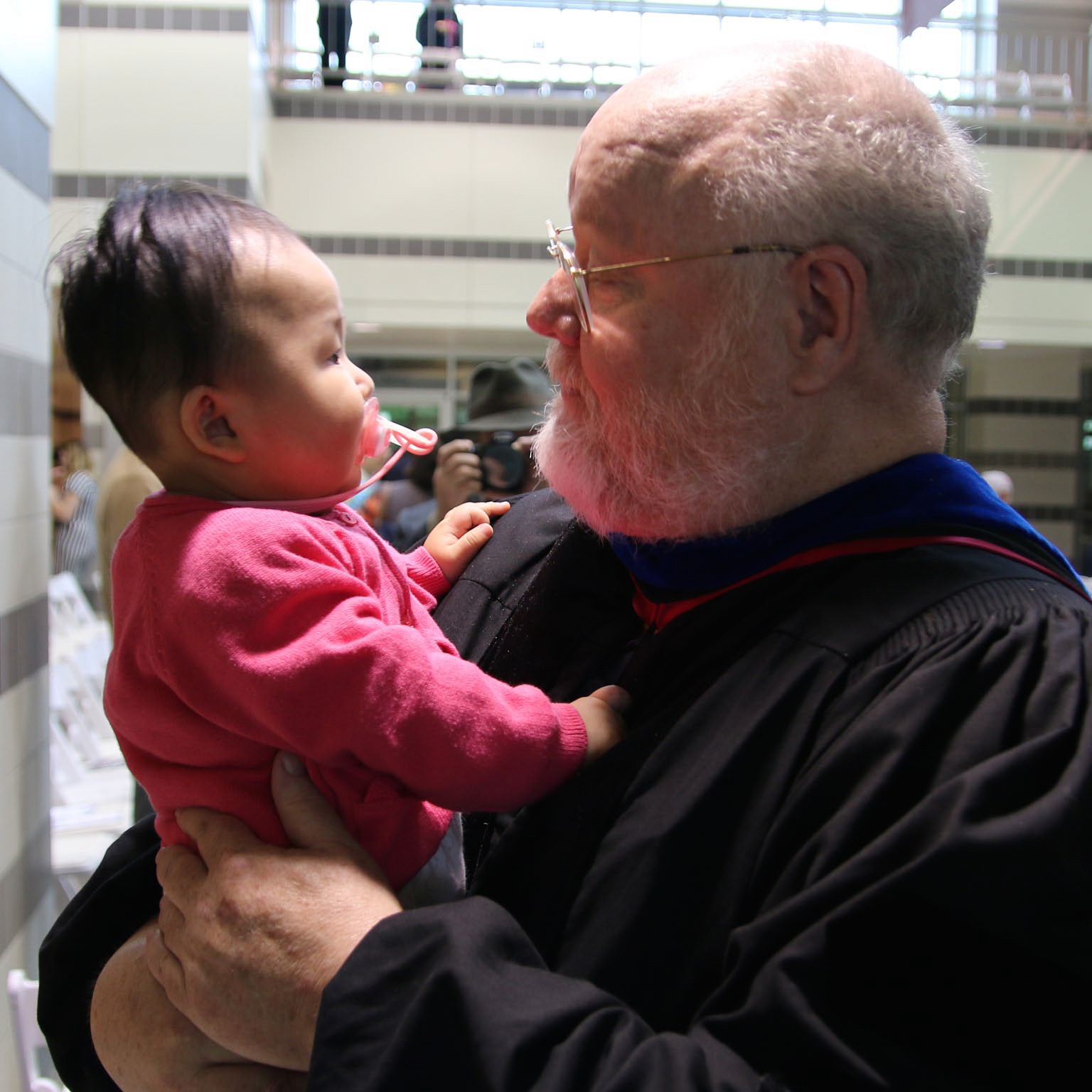 Ai-Chu Ding, Doc Student awarded the 2019 AERA TACTL Best Paper AwardChristian Perry, Ed.D. student, 2019, Foreign Language And Area Studies Fellowship to study Japanese at Middlebury CollegeCasey Pennington, Ph.D. Student, 2018 Teaching AwardYoo Young Ahn, Ph.D. Student, 2018 TIRF Award, The International Research Foundation for English Language Education for her doctoral dissertation researchDistinguished Graduate Program (cont)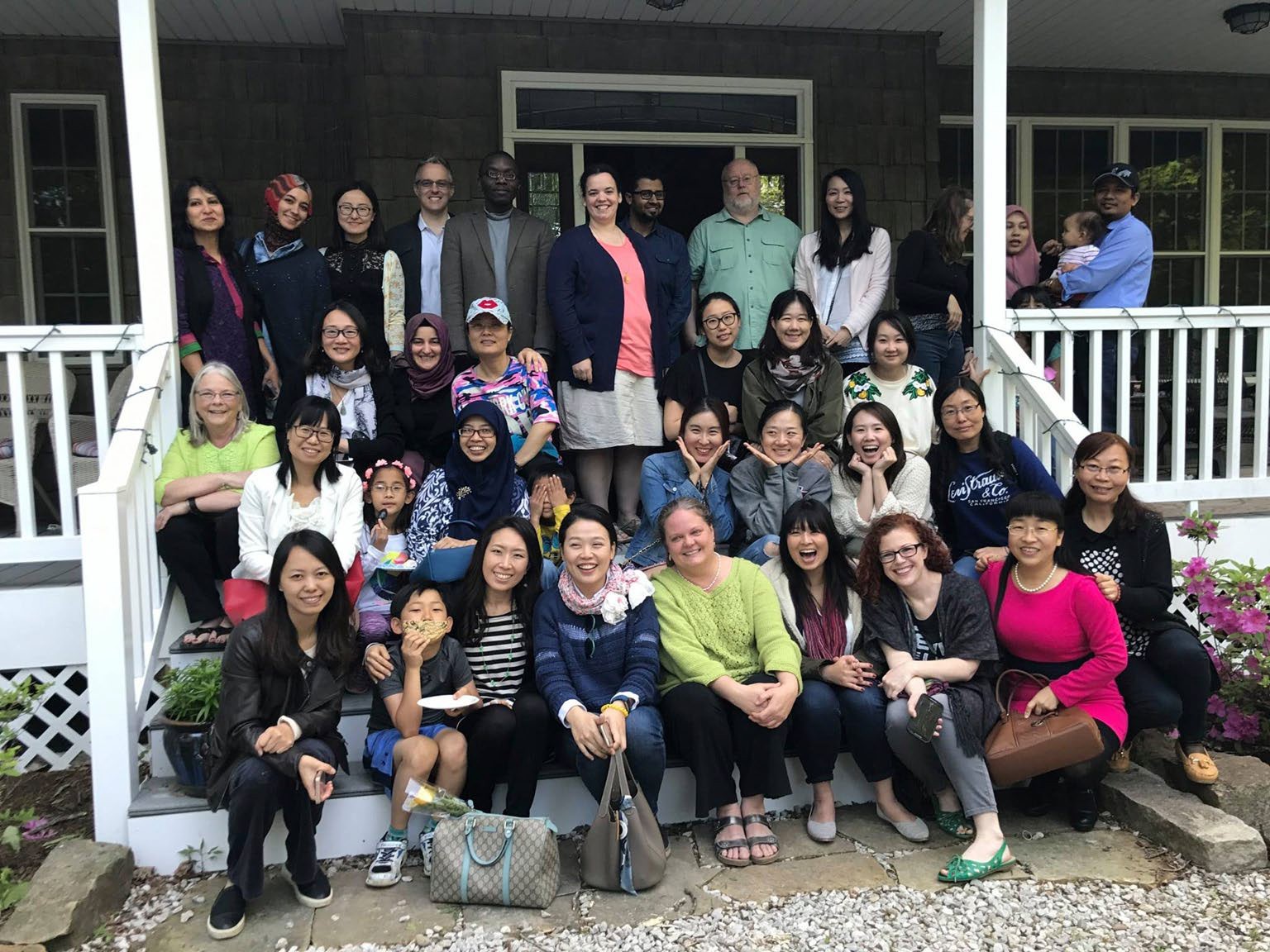 Suparna Bose, Ph.D. Student, awarded 2019 Won-Joon Yoon ScholarshipAndrew Ryfa, English Education, Indiana Association of Colleges for Teacher Education (IACTE) Outstanding Future EducatorBreanya Hogue Launched her book,Act your age Shawn Trenell!Beth Buchholz, Ph.D. (now graduate), 2015 Outstanding Student Research Award, Literacy Research AssociationOur Graduates: International ImpactA. Chaedar Alwasilah, Ph.D. --Dean of Arts and Sciences, Indonesia University of EducationPu Hong, Ph.D --President of Qujing University, Qujing, Yunnan Province, ChinaMateus Yumarnamto, Ph.D--Deputy Dean, Widya Mandala Catholic University, Surabaya, Indonesia.Zhong Wei, Ph.D-- Deputy Dean, Yunnan Normal University, Yunnan Province, ChinaCurrent Students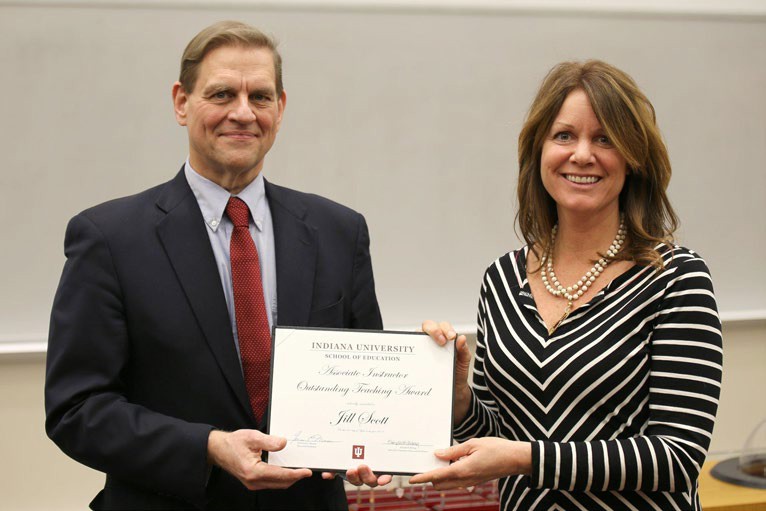 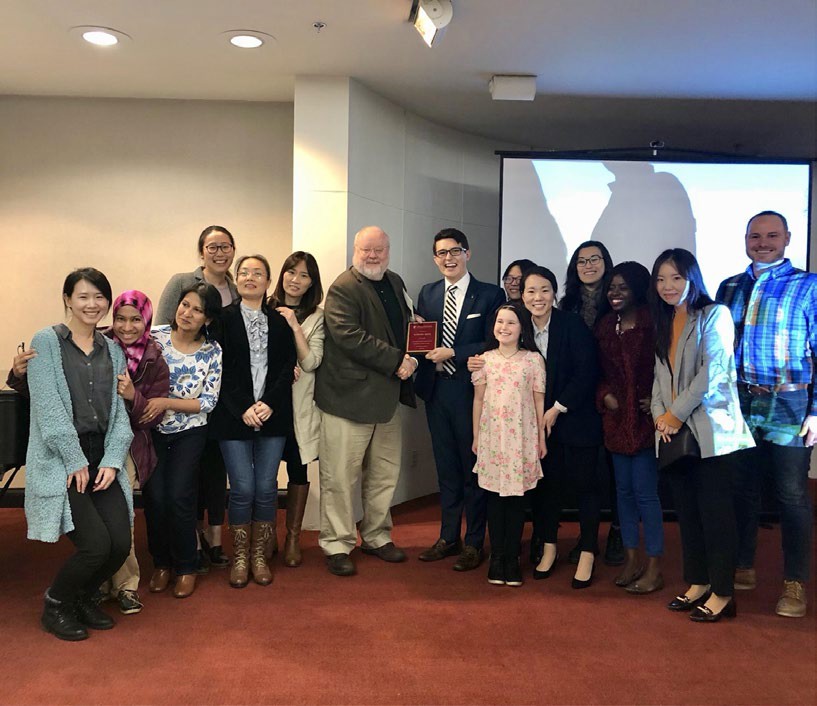 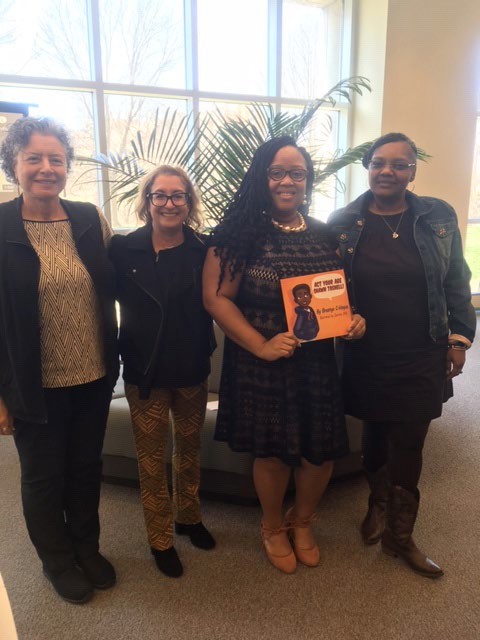 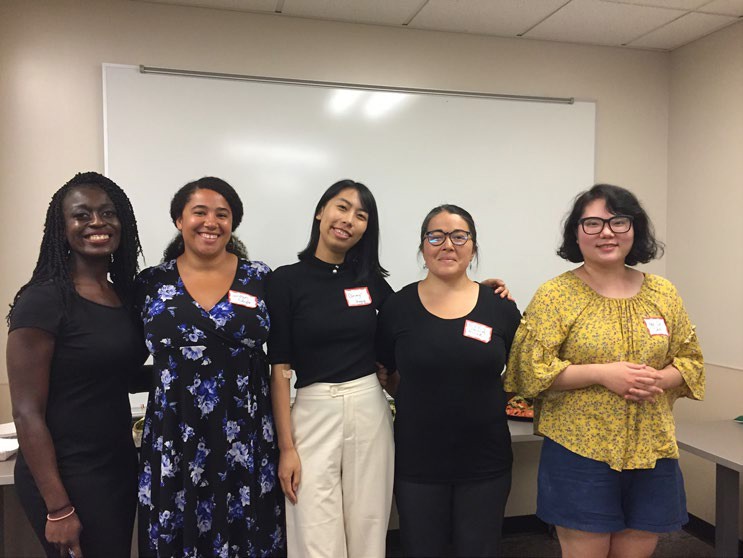 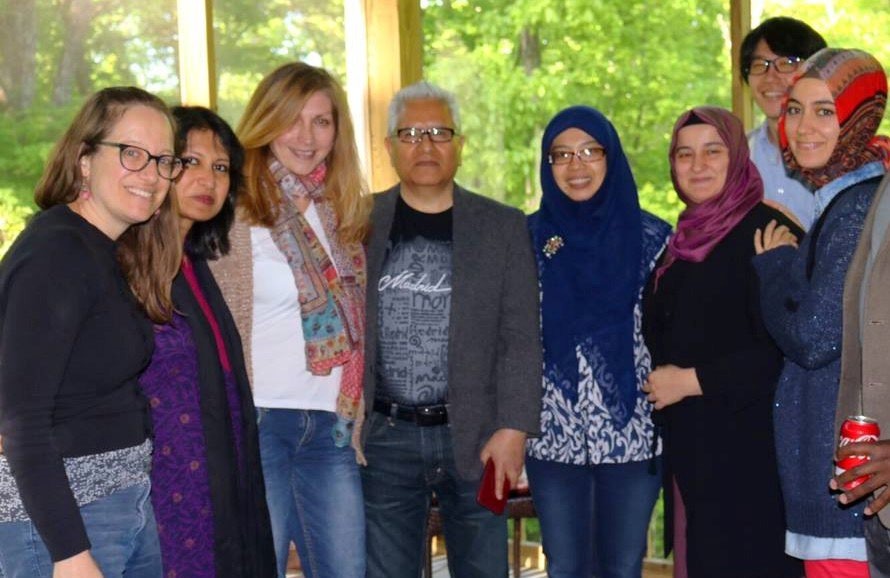 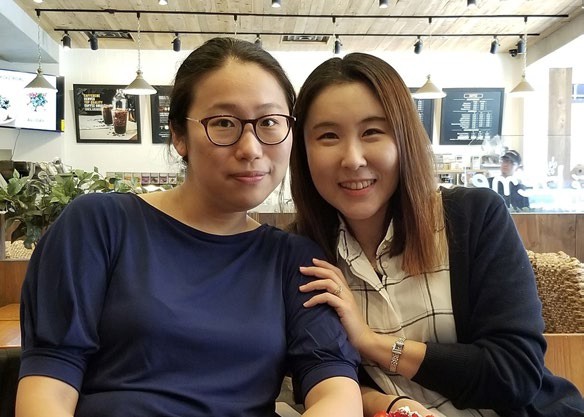 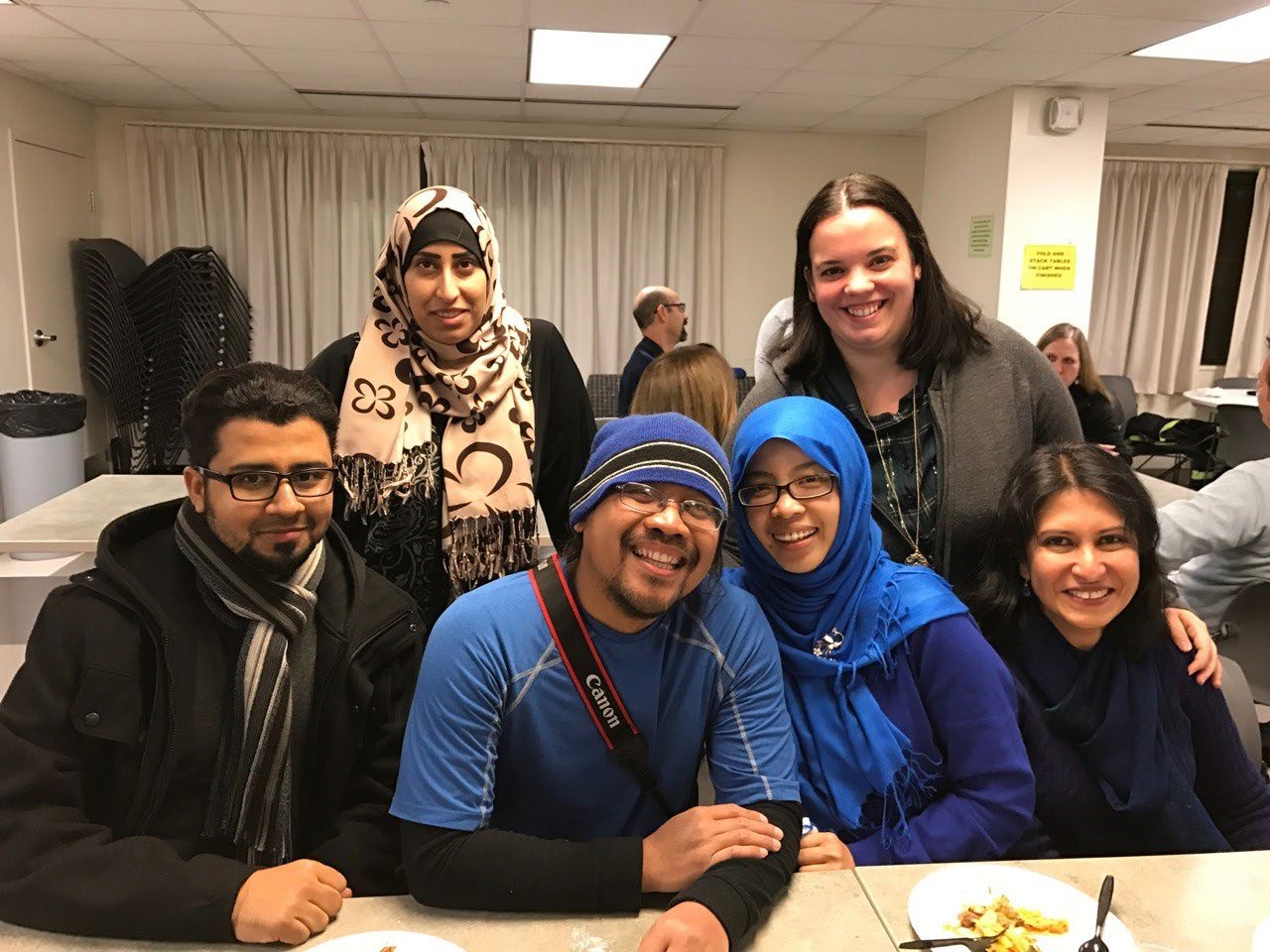 Future LCLE Alumni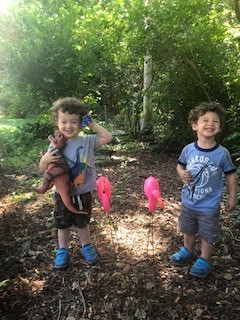 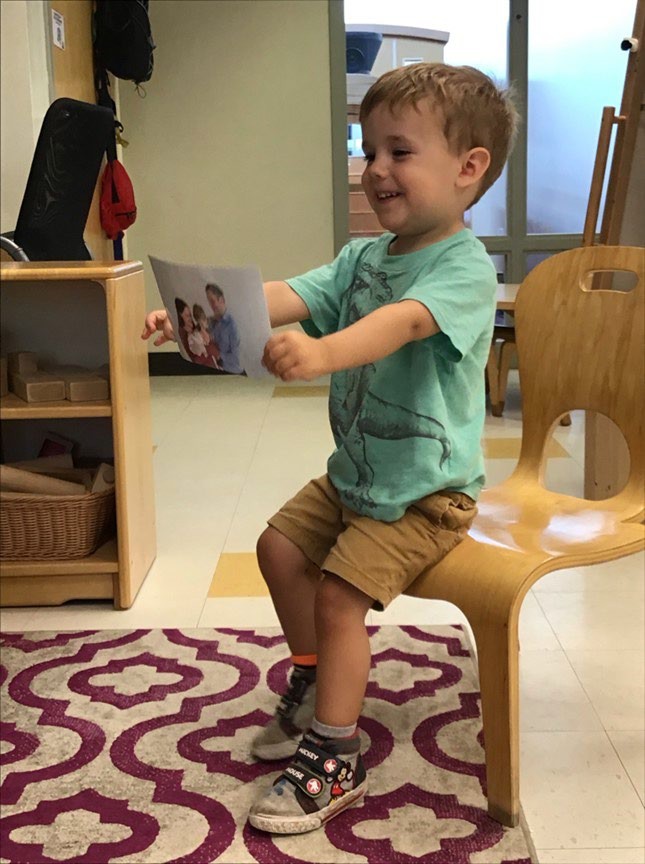 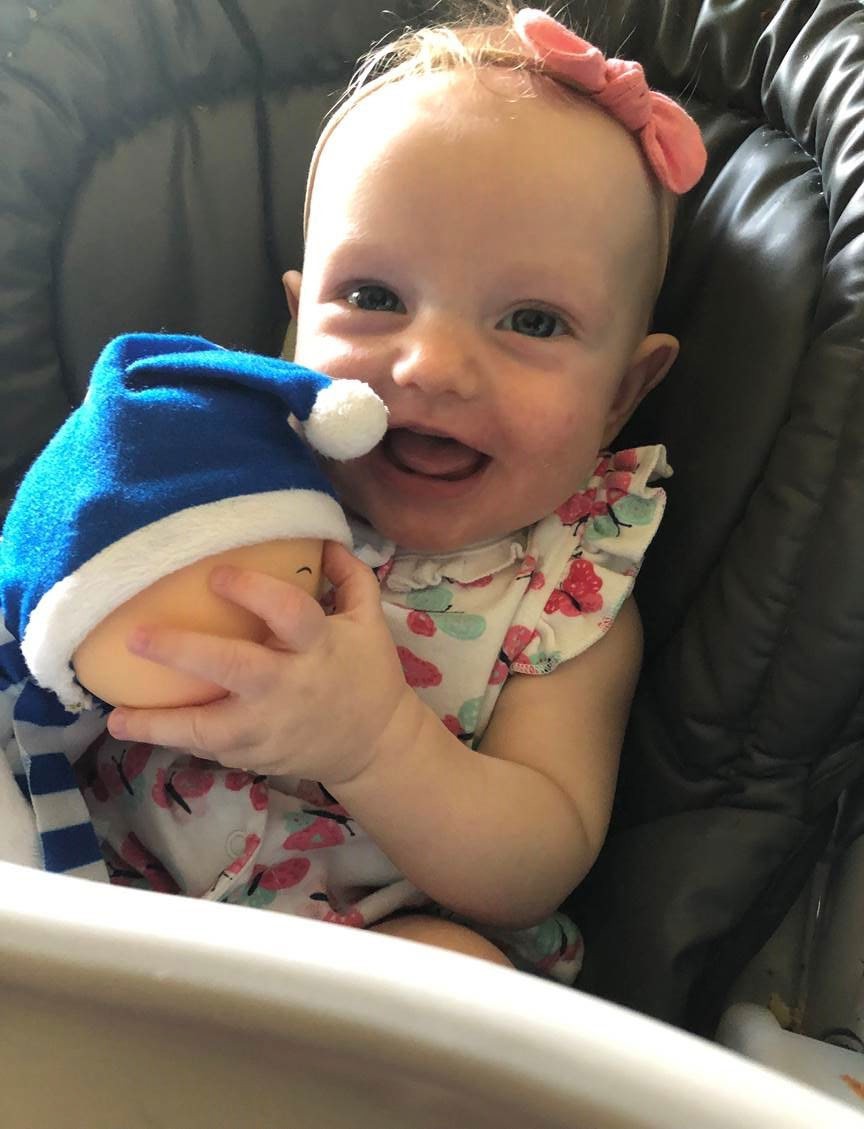 Structure of School of Education Governance and other itemsGinette Delandshere, Executive Associate DeanExactly What Is ‘Shared Governance”“True shared governance attempts to balance maximum participation in decision making with clear accountability. That is a difficult balance to maintain, which may explain why the concept has become so fraught. Genuine shared governance gives voice (but not necessarily ultimate authority) to concerns common to all constituencies as well as to issues unique to specific groups.”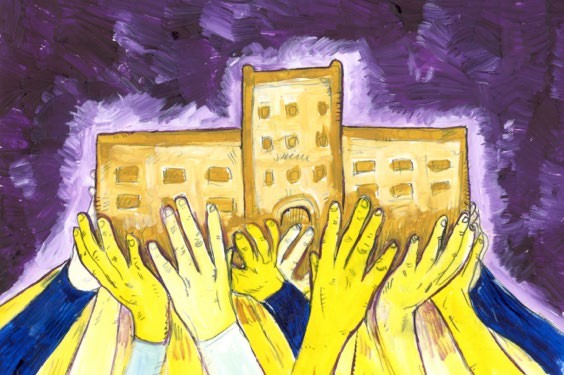 Gary A. Olson – The Chronicle of Higher Education, July 23, 2009 https://www.chronicle.com/article/Exactly-What-Is-Shared/47065Policy Council CommitteesDiversity CommitteeFaculty & Budgetary AffairsFaculty DevelopmentGrad Studies, Recruitment & Financial AidGrievance HearingInternational ProgramsLearning & Teachingwith Technology CommitteeLong Range Planning CommitteePromotion, Tenure & ContractsResearch, Development & External Partnerships CommitteeCommittee on Teacher EducationUndergraduate Scholarship CommitteeUndergraduate Studies Committee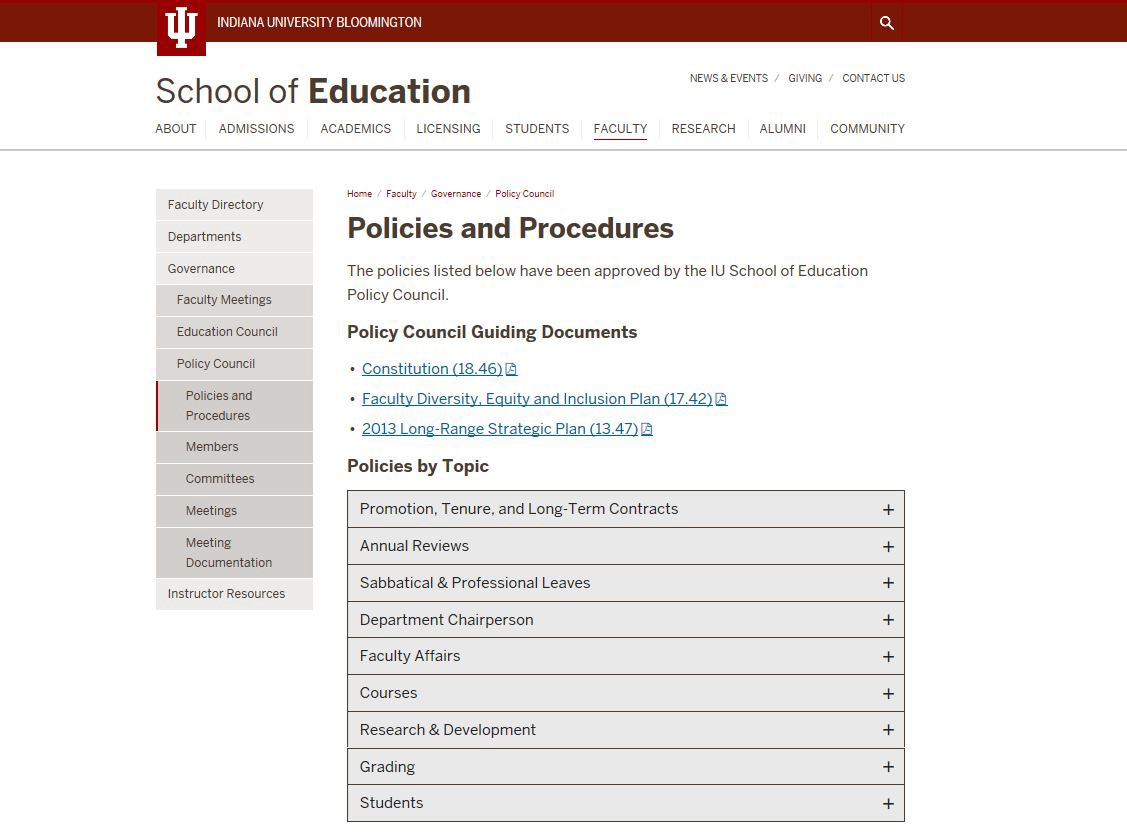 SCHOOL OF EDUCATION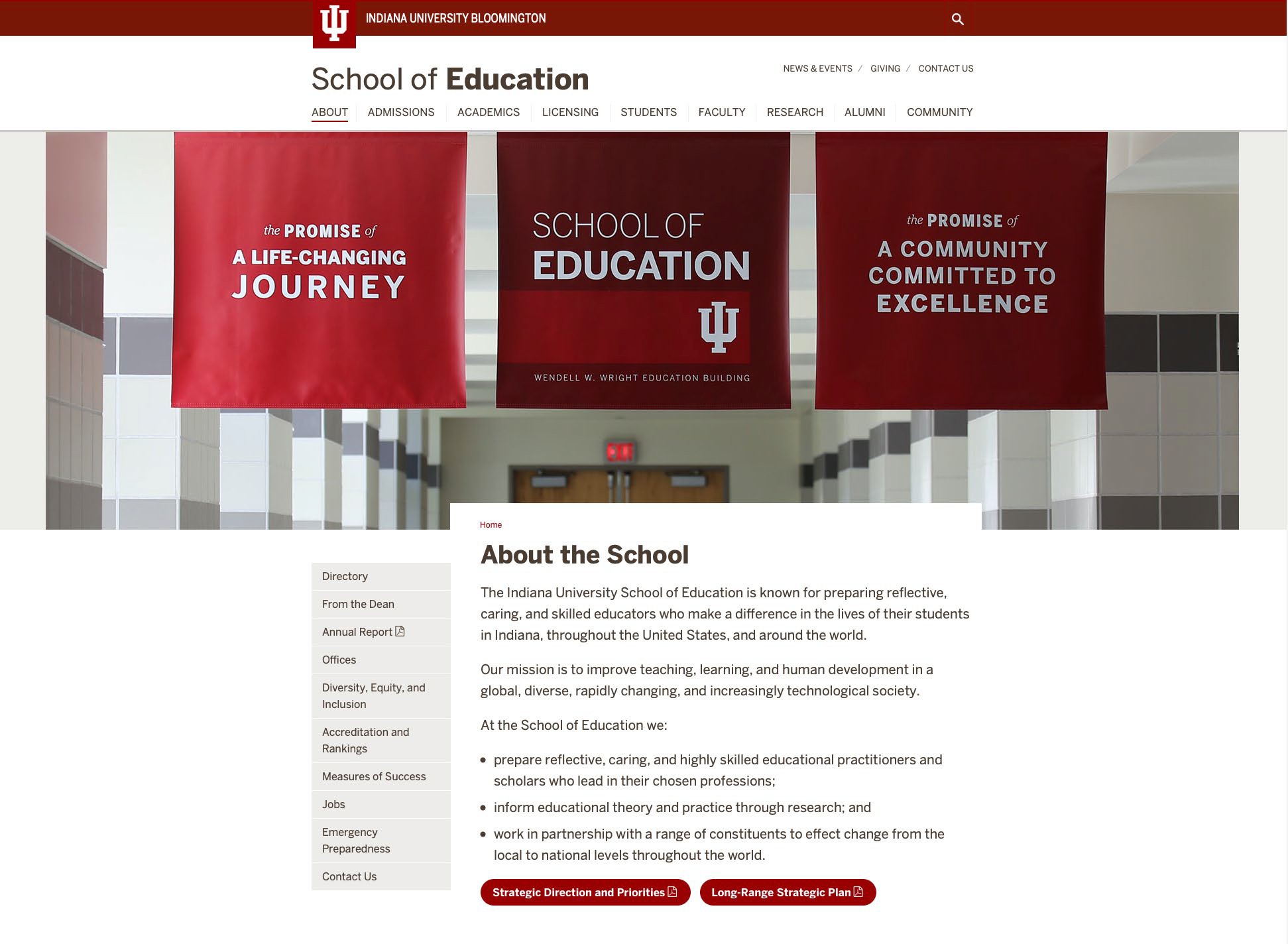 SCHOOL OF EDUCATIONFall Enrollment/Low Enrollment Course SectionsFall 2019Section totals include all full semester and 1st 8 week sections which count for faculty teaching loads or paid instructors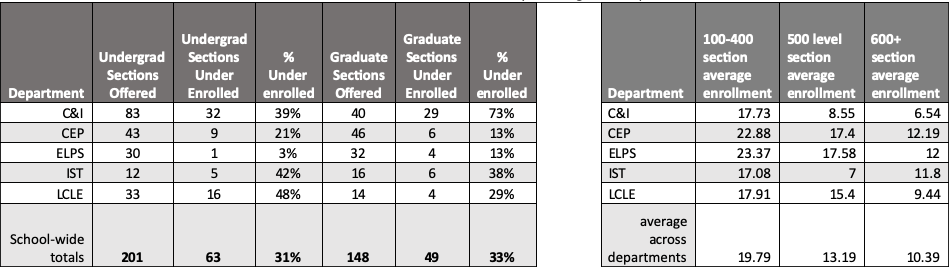 AIs/GAs by Department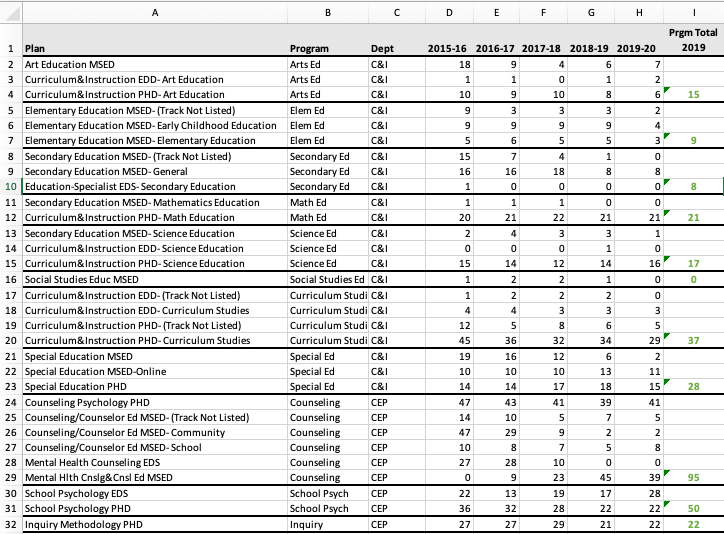 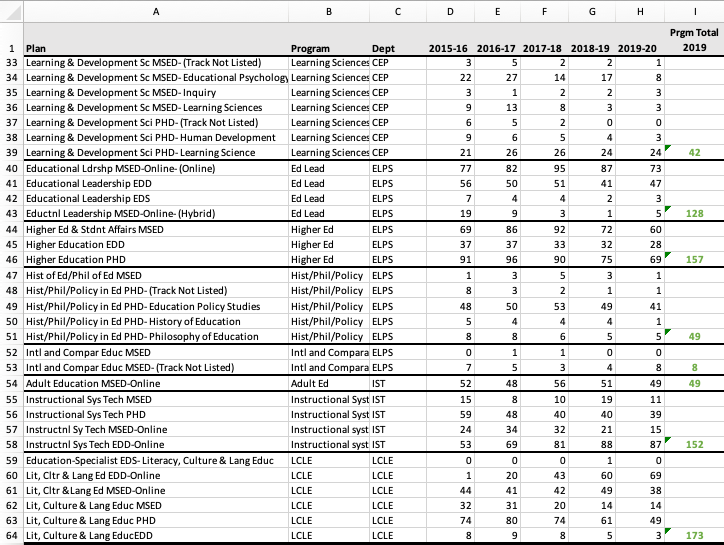 SCHOOL OF EDUCATIONUndergraduate Teacher Education Enrollment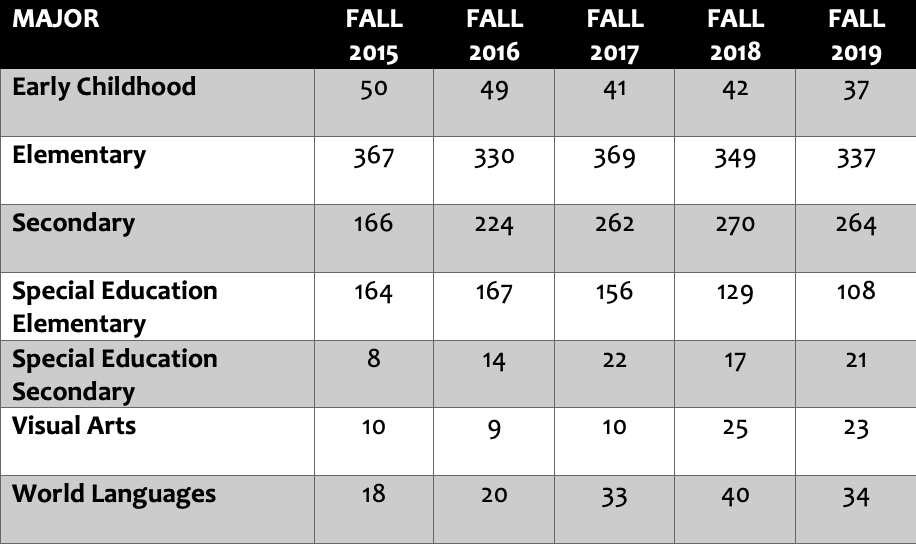 Source: https://tableau.bi.iu.edu/t/prd/views/BloomingtonEnrollmentsbySchoolandMajor/MajorsbySchoolTable?%3Aembed=y#1Undergraduate Teacher Education EnrollmentSecondary Content Areas*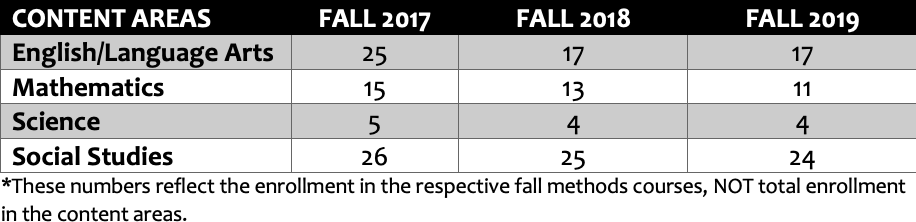 Source: https://tableau.bi.iu.edu/t/prd/views/BloomingtonEnrollmentsbySchoolandMajor/MajorsbySchoolTable?%3Aembed=y#1Some Important Conversations to HaveRethinking the Ph.D. Programs in the SchoolReviewing all other programs for possible merging, reconceptualization, eliminating, and creating new programsSchool and Department StructureMerit Review System and ProcessThe University Budget ProcessJeff Buszkiewicz, Assistant Dean of Finance and AdministrationRCM – Responsibility Center ManagementSystem by which units are wholly responsibly for managing their own revenue and expendituresIndiana University is really a hybrid modelUniversity allocates State AppropriationUniversity tax supports campus “overhead” – assessed via formulaCampus sets certain rates – benefits load, pay increases, student healthMust prove available fundingWithin given set of parameters however, the School makes decisions independent of campus input or approvalWhat Does General Fund Budget Model Look Like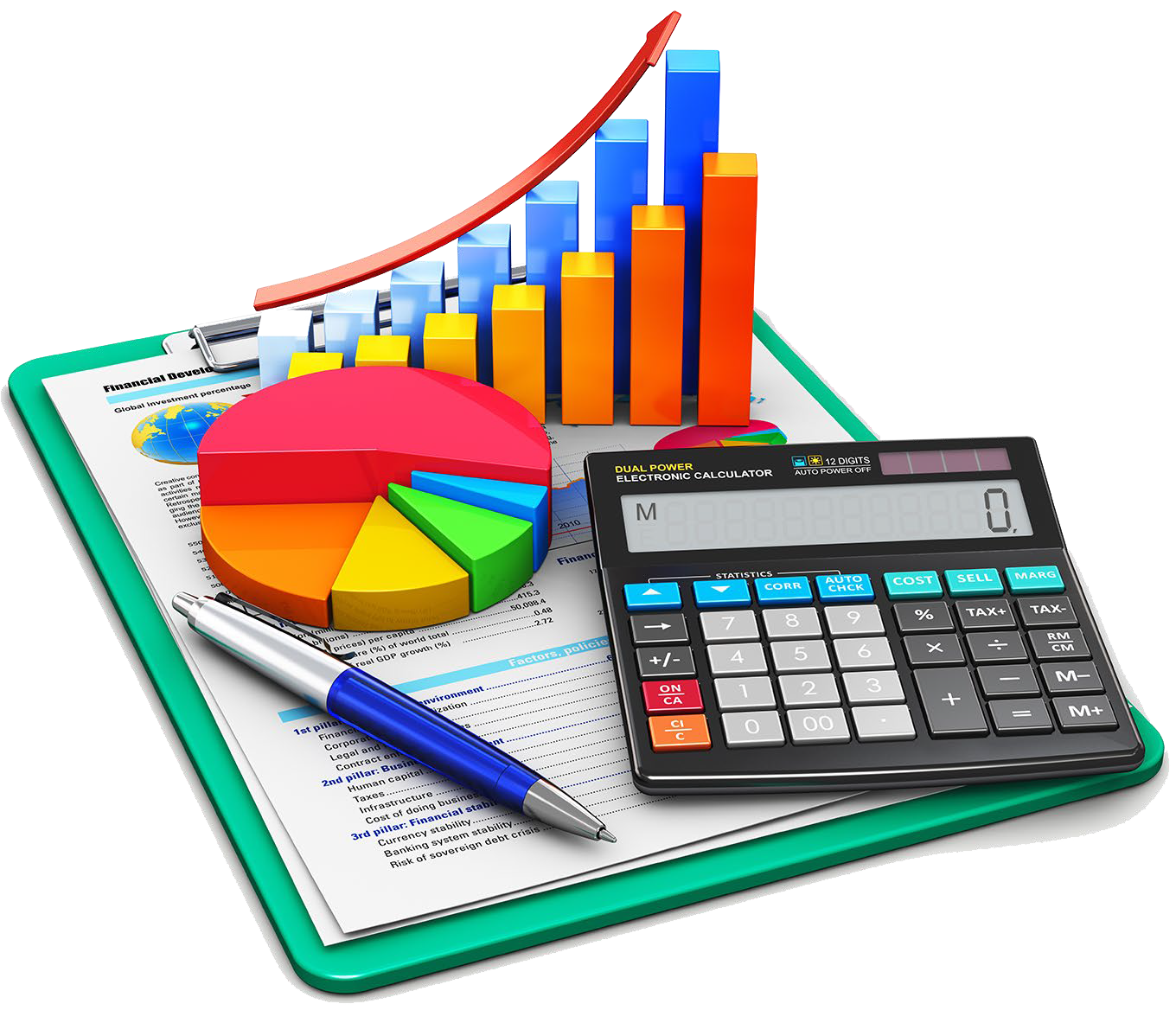 RevenueTuition and feesState appropriationSchool’s portion of ICRLESS: AssessmentsExpensesCompensationFinancial AidGeneralTravelTransfersRCM – Revenue CalculationsTuition and feesUndergraduate tuition fall and spring – three year average of credit hours X a fixed tuition rateSOE benefits because our resident population > than campus averageGraduate tuition and summer undergraduate – actual tuitionStudent tuition and fees – has decreased 6.5% from FY15 through FY19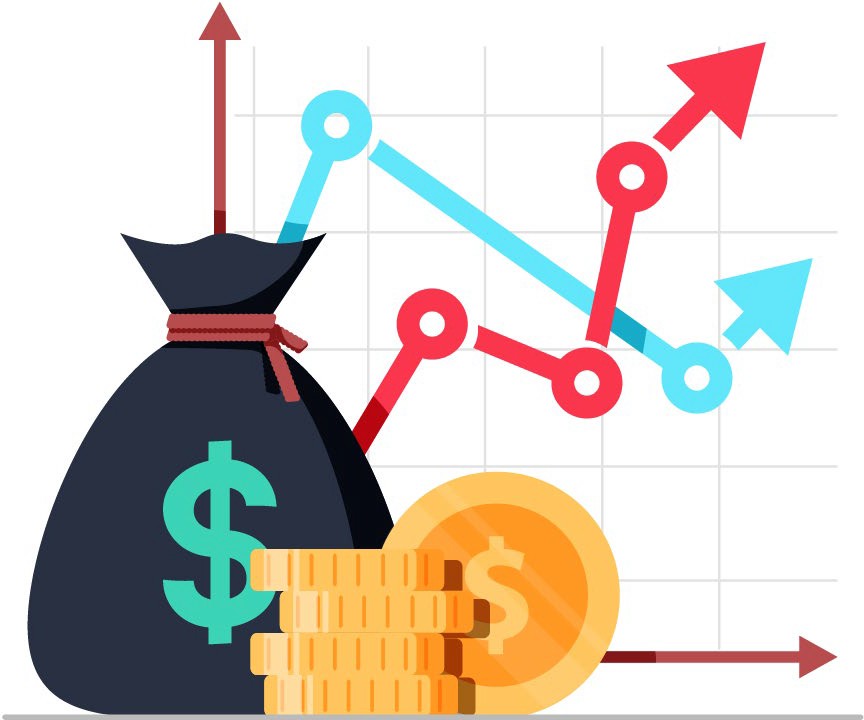 State appropriationState appropriation – increased 5.7% from FY15 through FY19State Appropriation as % of revenue has increased from 20.5% to 22.5% over same period – likely unique on campus and counter to national trendsRCM – Revenue CalculationsAssessmentsAssessments based on credit hours, square footage and head countCampus-wide assessments currently scheduled to increase 5% per yearSOE assessments have increased 0.7% from FY15 to FY19Impact a combination of volume and rateOverallCombined impact of Student Fees, State Appropriation and Assessments is a decrease in revenue from FY15 to FY19 of ($1.7M) or (6.1%)Complicates cost of instruction since budgets and students in flux – variable vs. fixed cost components (Costs/students or credit hours)General Fund ExpensesExpenses are re-examined annually based on income generatedDepartmental budgets are relatively equal based on head count85.9% of budgeted FY20 expenses are compensation related and another 9.6% is financial aid.That totals 95.5% of total expenseBudgeted operating deficit for FY20 is ($565.0K)Dean’s DiscussionLemuel Watson, DeanClosing Remarks and Q&AAdjourn to 2nd Floor Balcony for Lunch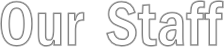 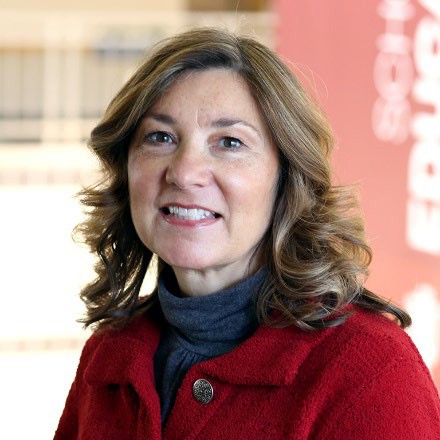 Laura Robinson – Department Administrator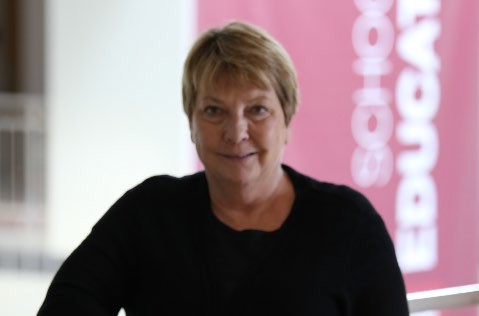 Sara White – Administrative SecretarySara Sturgeon –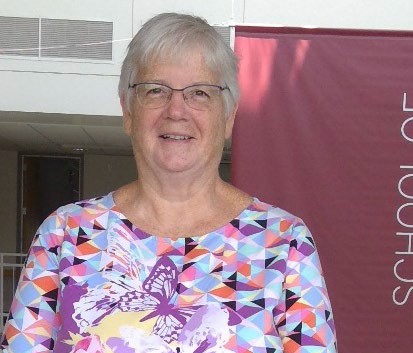 Sara Sturgeon - Administrative Secretary and Travel Representative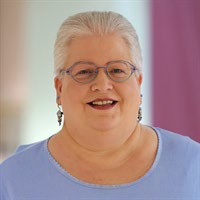 Brenda Helms – Support Staff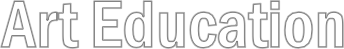 Gabriele Abowd Damico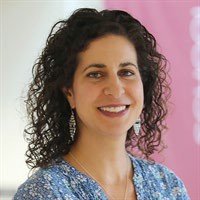 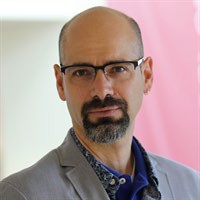 Gus WeltsekLara Lackey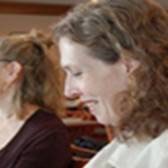 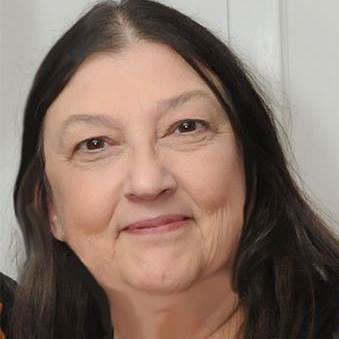 Marjorie Manifold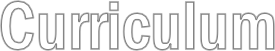 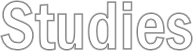 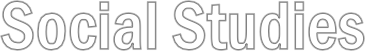 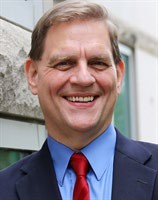 Keith Barton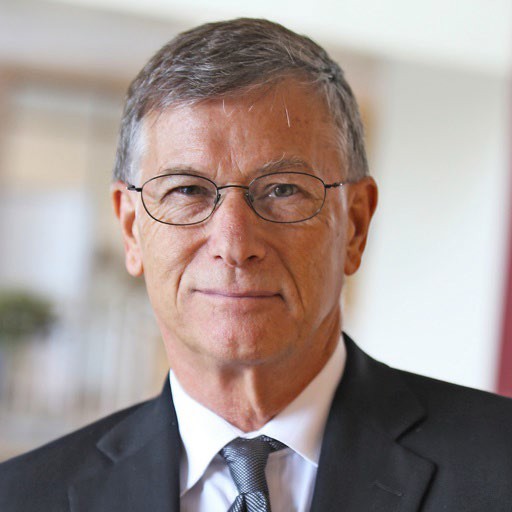 Terry MasonRob Kunzman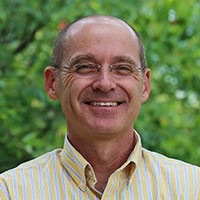 David Flinders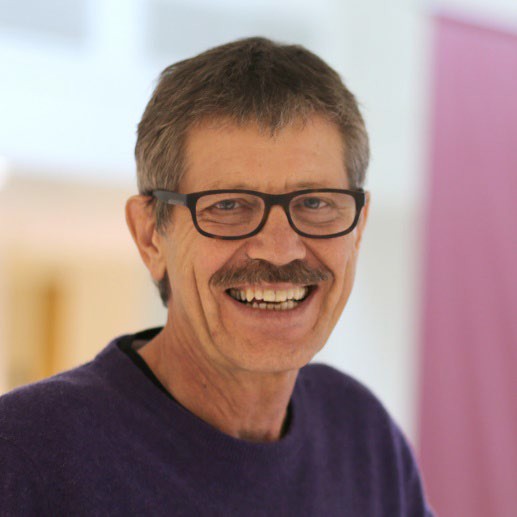 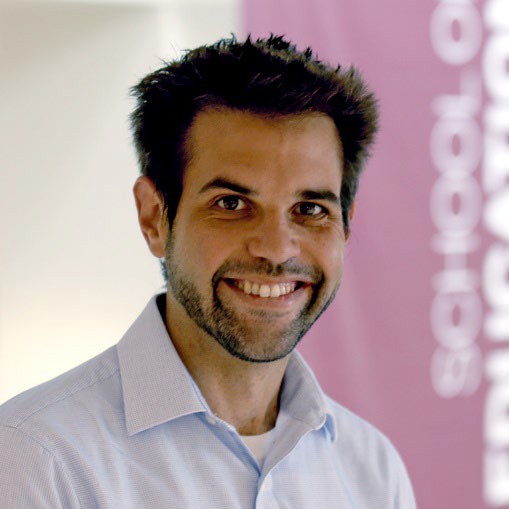 Alex Cuenca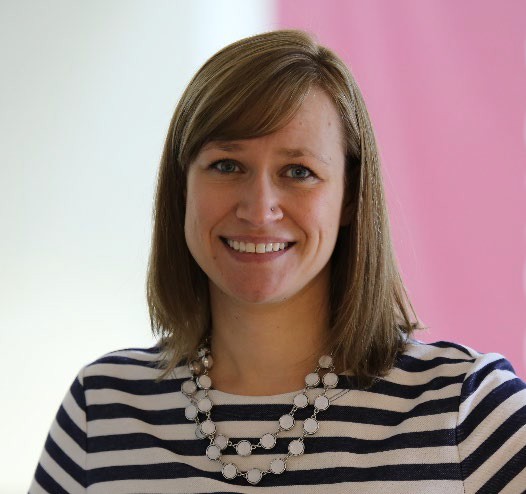 Kathryn Engebretson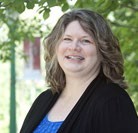 Patty Kubow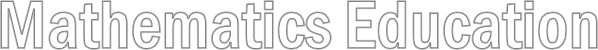 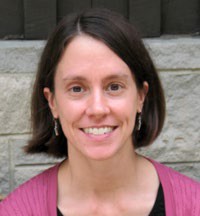 Amy Hackenberg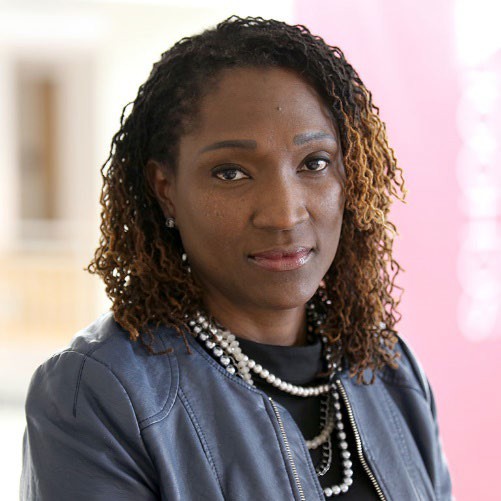 Dionne Cross Francis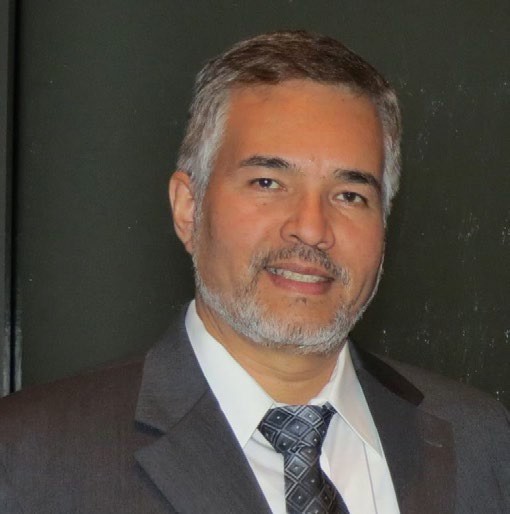 Enrique Galindo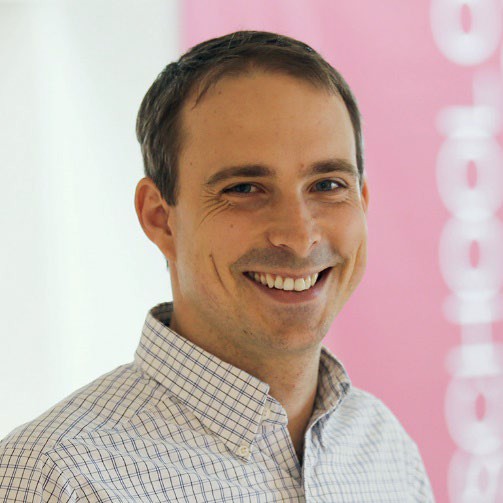 Erik JacobsonErik Tillema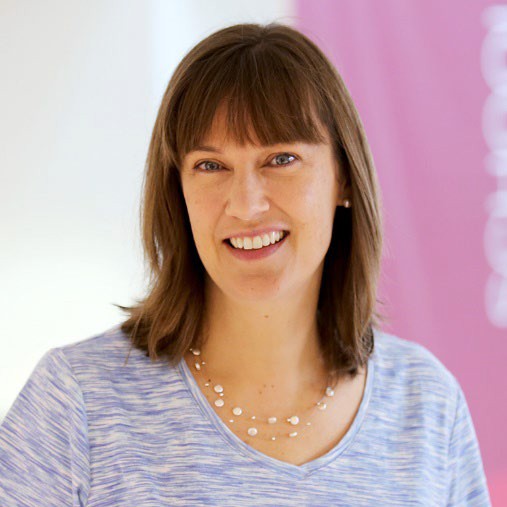 Sarah Lubienski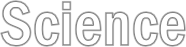 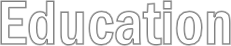 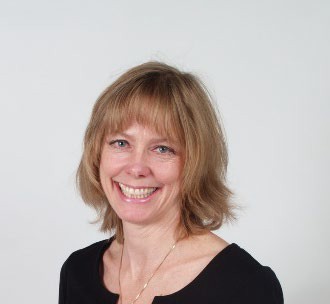 Valarie Akerson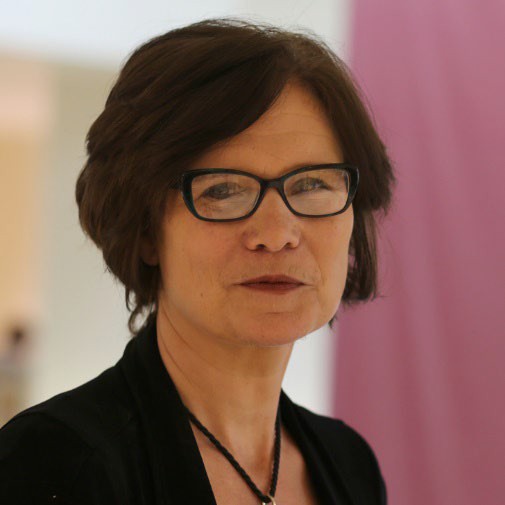 Gayle Buck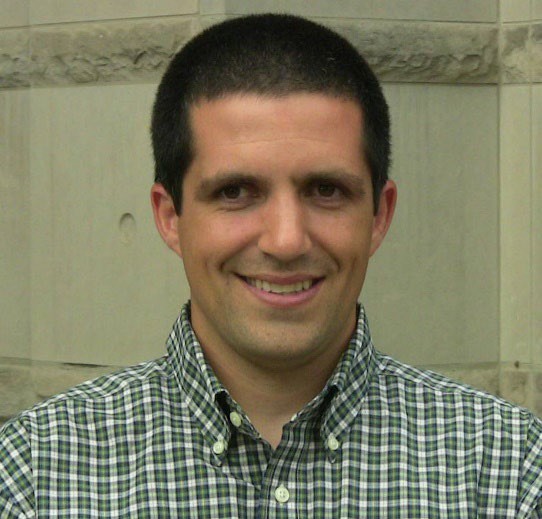 Adam Maltese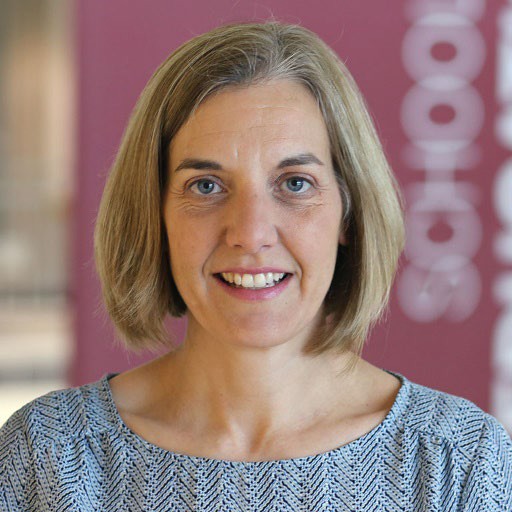 Meredith Park Rogers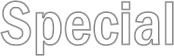 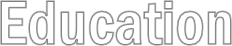 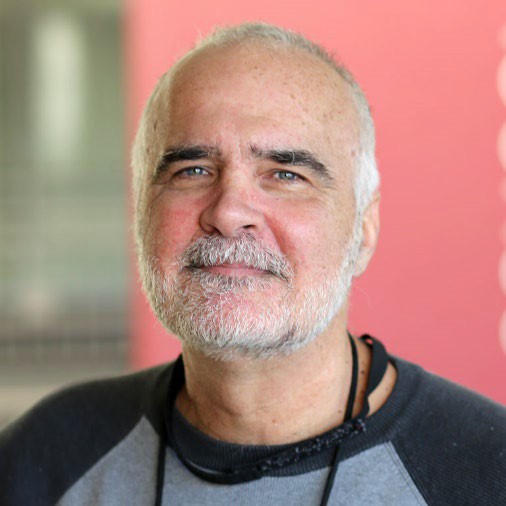 Jeff Anderson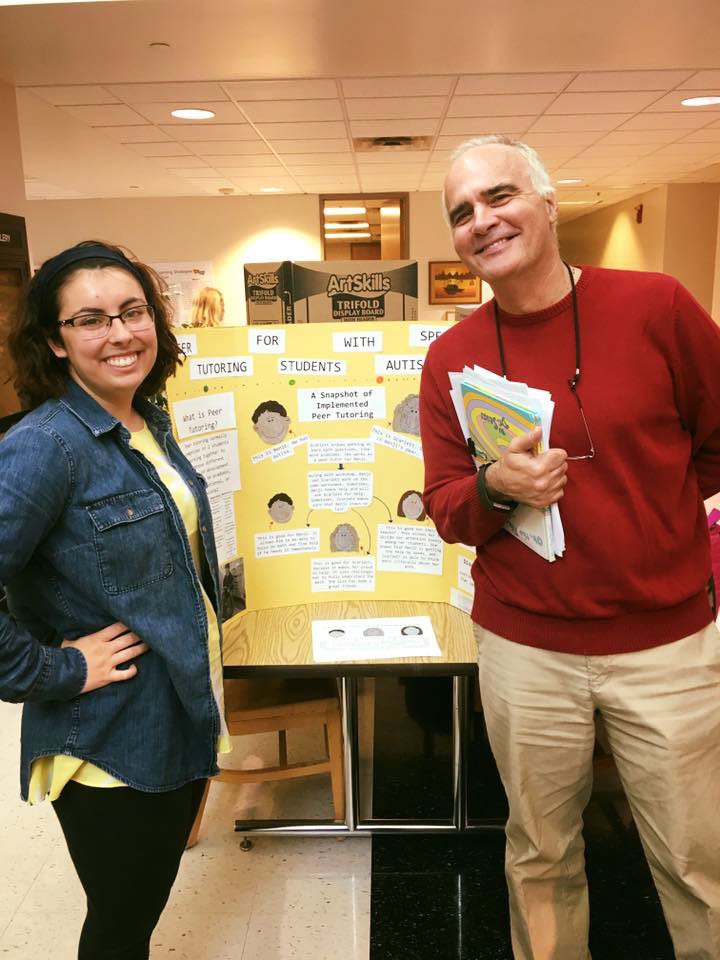 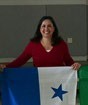 Ana Maria Brannan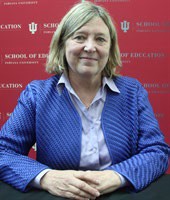 Gretchen ButeraSarah Hurwitz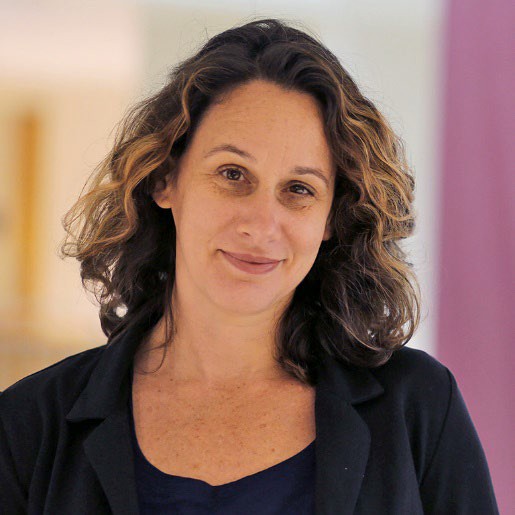 Derek Nord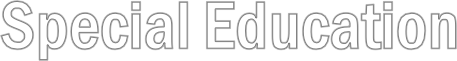 Theresa Ochoa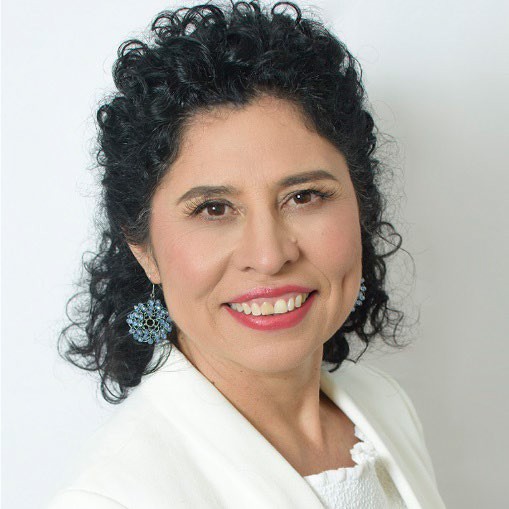 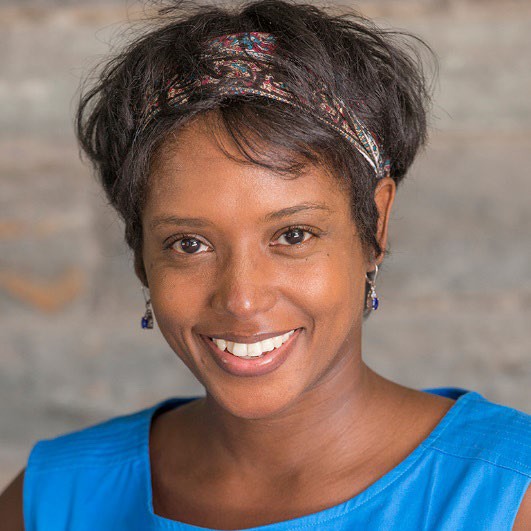 Tina O’NealHannah Schertz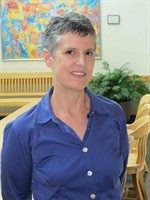 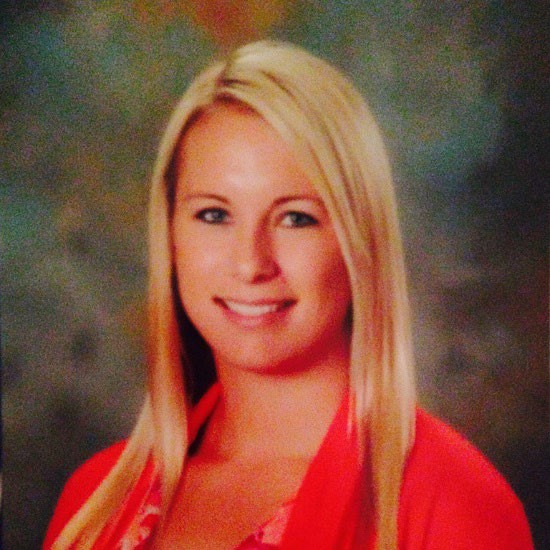 Kelly WilliamsAdmittedEnrolled in L600Semester 1 (Fall)Semester 1 (Fall)Semester 2 (Spring)Semester 2 (Spring)Semester 3 (Fall)Semester 3 (Fall)Semester 4 (Spring)Semester 4 (Spring)Semester 5 (Fall)Semester 5 (Fall)Semester 6 (Spring)Semester 6 (Spring)Semester 7 (Fall)Semester 7 (Fall)Semester 8 (Spring)Semester 8 (Spring)Semester 9+Semester 9+Cohort 1 20 admits20L600 F1617L601 SP1716L599 F1715L650 SP1815L700 F1814L795 SP1912L799Cohort 2 25 admits24L600 F1720L601 SP1815L599 F1815L650  SP1915L750L750L700 F19max15L795L799Cohort 3 30 admits23L600 F1819L599  SP1920L601 F19max24L650 SP20max 24L750L750L700L795L799Cohort 4 30 admits22L600 F19L599 SP20L601 F20L650 SP21L750L750L700L795L799DEPTAIGACEP22.666C&I291ELPS125IST74LCLE52